pëRMBAJTJAPërmbajtja.......................................................................................................................................2Fjala hyrëse e Kryetarit..................................................................................................................3Përmbledhje Ekzekutive.................................................................................................................5ZYRA E KRYETARIT Zyra e Protokollit ..............................................................................................................6Sektori për Përfaqësim dhe  Çështje Ligjore ....................................................................7Avokatja Publike Komunale .............................................................................................8Sektori për Marrëdhënie me Publikun ..............................................................................9Njësia për Auditim të brendshëm .....................................................................................10Sektori i Personelit ...........................................................................................................12Sektori  pronësor – juridik ................................................................................................13Zyra Lokale për Komunitete ............................................................................................14 DREJTORATET KOMUNALEDrejtorati për Administratë..............................................................................................15Drejtorati për Arsim ........................................................................................................18Drejtorati për Kulturë, Rini dhe Sport .............................................................................26Drejtorati për Buxhet dhe Financa ...................................................................................30Drejtorati për Ekonomi dhe Zhvillim ...............................................................................41Drejtorati i Inspektoriatit ..................................................................................................43Drejtorati për Shëndetësi dhe Përkujdesje  Sociale ..........................................................47Drejtorati për Planifikim,Urbanizëm dhe Mbrojtje të Mjedisit.........................................54Drejtorati për Gjeodezi dhe Kadastër ...............................................................................60Drejtorati i Shërbimeve Publike .......................................................................................61Drejtorati i Prokurimit.......................................................................................................64Drejtorati për Bujqësi dhe Pylltari ....................................................................................67Drejtorati për Mbrojtje dhe Shpëtim..................................................................................72Shtabi Emergjent në Komunën e Lipjanit.......................................................................................73FJALA HYRËSE E KRYETARIT-Të nderuar këshilltarë, qytetarë dhe gjithë ju të pranishëm në këtë seancë të Kuvendit Komunal të Lipjanit, më lejoni që para jush të prezentoi raportin gjashtëmujor, Janar-Qershor 2020, të punës së zyrës së kryetarit dhe drejtorateve komunale.-Raporti gjashtëmujor përmbanë rezultatet e arritura, vështërësitë dhe sfidat që kanë përcjellë punën tonë në periudhen Janar-Qershor.-Padyshim ky gjashtëmujor shënon sfiden e jashtëzakonshme të paparashikuar me pandemin COVID 19. Ndonëse viti 2020 për administratën lokale dhe segementet tjera në kompetencen e Komunës ka filluar punën me alokimin e 1/12 të bugjetit të alokuar nga Kuvendi i Republikes së Kosoves për dy muajt e parë të vtit 2020 në munges të aprovimit të buxhetit nga Kuvendi i Republikes së Kosoves dhe padyshim kjo situatë buxhetore ka stagnuar fillimin e procedurave sidomos në investimet kapitale. -Fillimi i muajit Mars 2020, me 12 Mars në nivel vendi është shpallur gjendja emergjente shëndetësore dhe kjo situatë e re ka determinuar kufizime të shumta në aktivitetet e parapara administrative dhe menagjeriale në administratë, shëndetësi, arsim dhe gjitha sferat tjera. Në këtë periudhë janë pezulluar për tri javë gati në tërsi shërbimet administrative dhe vetëm disa shërbime vitale kanë punuar me kapacitete të reduktuara. Ne anën tjetër situatë e re me Covid-19 ka prodhuar nevojen e punëve shtesë të pa planifikuara që kanë të bëjnë kryesishtë me betejen anticovid. -Me datën 12 Mars është themeluar shtabi emergjent dhe janë marrë një vargë të vendimeve për menagjimin e situatës së re të krijuar nga Pandemia Covid-19.-Ndalimi i punës ne tregjet publike  dhe zgjedhjet e kshillave lokale nëpër fshatra janë ndërprerë si akvitete. Bizneseve përmes formës së shkruar u është kërkuar të vendosen dezinfektues dhe është organizuar inspektoriati për të monitoruar masat e ndërmarrura nga institucionet qendrore.-Nga mesi muajit Mars ka filluar dezinfektimi, deratizimi dhe dezinsektimi i institucioneve shëndetësore, arsimore, administrative , fetare, vendëqëndrimeve publike , sallave e ambienteve sportive etj.Në vazhdim është krijuar platforma online për regjistrimin e diaspores,   gjithëashtu njoftimet dhe ofrimi i shërbimeve të mësimit online për nxënës. -Më datë 19.03.2020 është paraqitur rasti i parë i infektuar me COVID 19 në komunën tonë  gjegjësishtë në fshatin Janjevë  përkundër  përballjes me rastin e parë ne nuk kemi pasë staf  të tërë të izoluar përveq izolimit sipas protokollit të rasteve të dyshimta e të cilat pas testit kanë rezultuar negativ. Komuna e Lipjanit bashkë me Kompanin e Pastrimit ka vazhduar dezinfektimin e rrugëve të qytetit dhe fshatit Janjevë si zonë e karantinuar dhe disa lokalitete tjera.Me datë 23.03.2020 kuvendi komunal ka aprovuar  vendimin që të ndahen 50 mijë euro me qëllim që të ndihmohen një numër  i konsiderueshëm i familjeve  dhe blerjen e pakove higjenike e ushqimore. -Gjithëashtu me datë 17.04.2020 është mbajtur mbledhja e kuvendit komunal që për qëllim kishte masat e ndërmarrura për krijimin e lehtësirave për qytetarët pas pandemisë COVID 19 dhe për ndarjen e 120,000.00€ mjete të dedikuara për furnizim me produkte ushqimore, higjenike dhe për nevoja të menagjmit të pandemisë covid-19. Me vendim të kuvendit janë liruar nga pagesa e taksave komunale disa kategori siq janë: shfrytëzuesit e hapsirave publike, përfituesit e banimit social, shfrytëzuesit e parkingjeve publike, qiramarrësit e objekteve në pronësi të komunës, participimi për shërbimet e ofruara në qerdhe publike për një vit, subvencionimi i klubeve sportive, etj. -Gjithëashtu po me të njëjten datë është lansuar numri pa pagesë që tu shërbej qytetarëve dhe të mund të kenë përgjigjje për secilen pyetje. -Gjatë kësaj periudhe janë subvencionuar edhe 24  fëmije pa përkujdesje prindore në vlerë 7,200.00€-Në këtë periudh raportuese janë ndihmuar, shpërndarë gjithësejtë  5010 pako ushqimore dhe higjenike.-Periudha raportuese dominohet me aktivitetet dhe masat e ndërmarrura lidhur me pandemin covid-19. Në shëndetësi meniherë ka filluar në fillim të muajit Mars furnizimi me dorëza, maska dhe dezinfektues. Rrobat mbrojtse të stafit në kontakt me të infektuarit dhe një sasi e mjeteve tjera janë furnizime edhe nga Ministria e shëndetësis. Të gjitha institucionet shëndetësore janë pajisur menjëherë me dezinfektues ,  ndërsa në QKMF është vendosur kabina dezinfektuese, janë blerë  nëntë aparata të oxygenit, defribilator, aparatet e EKG  për të gjitha QMF-të. Gjurmimi i rasteve të kontaktit, adresimi i vendimeve për karantinim të të identifikuarve në kordinim me inspektorët sanitar dhe policin ishte aktivitet i kryer në vazhdimësi. Vlenë të theksohet që në periudhen gjashtëmujore personel shëndetsor të identifikuar me covid i kemi pas 5 raste, ndërsa në nivel të komunës  gjithësejtë raste të identifikuara me covid 19 në gjashtëmujorin e parë të vitit 2020 i kemi pasur 38 raste prej te cilave janë shëruar 16, me vdekje kemi pasur zerro raste.-Padyshim periudha raportuese është tepër sfiduese në segmentin e realizimit të të hyrave vetanake në të gjitha burimet e financimit. Realizimi i të hyrave vetanake gjatë gjashtëmujorit të këti viti në krahasim me planifikimin e të hyrave vetanake është 44.07%, ose shprehur në vlerë 917,051.36€.Realizimi (shpenzimi) i buxhetit të alokuar për këtë gjashtëmujor ka qenë në vlerë 6,016,028.14€, ose shprehur në 59.19%
Edhe në këtë gjashtëmujor sfid ka qenë ndërhyrja e thesarit qendror. Nga buxheti i komunës na janë marrë 47,233.96€, ose shprehur në 3.69€% të shpenzimeve të tërsishme.-Për dallim nga vitet tjera ky gjashtëmujor ka qenë një sfidë dhe përvojë e re si për personelin arsimor, nxënësit ashtu edhe për prindërit për arsye të paraqitjes së pandemisë covid 19. Me vendim  të Qeveris mësimi i rregulltë është ndërprer me datën 11.03.2020. Derisa procesi i zhvendosjes së mësimit në formatin në distancë ose online është bërë tanimë pjesë e institucioneve edukative arsimore  dhe një sërë faktorësh të ndërlidhur me cilësinë e institucioneve edukativo-arsimore, mësimdhënësit, prindërit dhe nxënësit.-Përkundër situatës me COVID 19 në fushën e Zhvillimit Ekonomik kemi nënshkruar marrëveshje për grandin e fituar nga MAPL dhe DEMOS të përformancës komunale, në vlerë prej 400.068.00€. Më pas kemi punuar ngushtë me përfaqësuesit e Zyrës së EU-së në Kosovë, CDI, UNDP-së dhe MKRS-në rreth projektit i cili do të procedohen në vijim. Vlenë të thekësohet se mbrenda këtij gjashtëmujori kanë vazhduar punimet në projektin”Ndërtimi i Zonës/Parku Industrial në Qylagë – Lipjan.-Në pakon emergjente janë subvencionuar edhe klubet sportive në vlerë prej 34,735.00€, si dhe është vazhduar në zhvillmin e procedurave për investime kapitale në fushën e sportit, sipas axhendes buxhetore 2020.
-Edhe në këtë gjashtëmujorë ndonëse me vështerësi dhe me ndërprerje të ndikuara nga pandemia puna në implementimin e projekteve ka shënuar rënje në gjashtëmujorin e parë të vitit 2020. Megjithatë është punuar në masë të kënaqshme nga distanca për të proceduar me publikim e projekteve kapitale. Duhet të rikujtojmë që gjatë kësaj periudhe kemi pasur edhe vendime të KRPP-së që ka pezulluar aktivitetet e prokurimit dhe kjo ka determinuar vonesa të thekësueshme në kontraktimin e punimeve dhe sherbimeve sipas agjendës buxhetore. Gjithëashtu alokimi i mjeteve buxhetore për investime kapitale është bërë vetëm me 50% të shumës së mjeteve në qdo projektë në fund të muajit dhe kjo ka reflektuar vonesa të caktuara. Kur jemi tek investimet kapitale duhet theksuar që edhe projektet dy vjeqare të kontraktuara vitin e kaluar, për shkak të periudhës se covid-19 kanë pas rënie të dinamikes. Megjithëatë përkundër gjithë vështersive të shfaqura duke kushtuar prioritet shëndetit dhe menagjimit të periudhes me covid ne kemi arritur ti procedojmë të gjitha projektet e parapara në planin e prokurimit në këtë periudh.Të nderuar asambleistë,-Padyshim viti 2020 është ndër vitet ma sfiduese të qeverisjes lokale dhe para nesh vjen edhe me tutje sfida më shumë të panjohura me pandemin covid-19. Ne duhet të jemi koshient për vështërsitë në realizimin e planit, në veqanti të të hyrave vetanake të planifikuara, në realizimin e planit të shpenzimeve të parapara buxhetore, sepse impakti i kufizimit të ativiteteve të bizneseve, pakoja emergjente dhe përgjithësishtë efektet e pandemis covid-19 do të reflektojnë në munges të realizimit të agjendës së paraparë buxhetore. -Përgjithësishtë mund të konstatojm se kjo periudhë raportuese fokus dhe angazhim konsistent ka pasur betejen anti covid-19, menagjimi i kësaj situate dhe ndërmarrja e masave dhe aktiviteteve të dalura nga vendimet e Qeveris së Kosovës dhe vendimeve të komunës.PËRMBLEDHJE EKZEKUTIVE
-Në këtë raport gjashtëmujor të vitit 2020, paraqesim punën dhe aktivitetet e realizuara nga Kryetari i Komunës dhe qeverisja lokale. Ky raport është në përputhje me kërkesat që dalin nga Ligji për Vetëqeverisje Lokale për raportim të Kryetarit të Komunës në Kuvendin Komunal.-Në periudhen gjashtëmujore angazhimi kryesor i Kryetarit të Komunës dhe organeve tjera komunale ka qenë përkushtimi për zbatimin e rendit, ligjit dhe disiplinës në punë. Raporti përmban informata për punën e Zyrës së Kryetarit dhe të gjitha Drejtorateve dhe zyrave në kuadër të komunës, ku me shpallje të virusit pandemi globale Komuna e Lipjanit më datë 12.03.2020 fillon aktivitet veta bashkarisht me institucionet tjera relevante për t’u përballur me virusin covid-19.Zyra e KryetaritZyra e protokollitSektori për Përfaqësim dhe Çështje Ligjore Avokatja Publike KomunaleSektori  për Marrëdhënie me Publikun                                            Njësia për Auditim të BrendshëmSektori i PersonelitSektori për Shërbim Pronësoro-JuridikZyra lokale për komuniteteDrejtoratet Komunale:Drejtorati për Administratë,Drejtorati i Arsimit,  Drejtorati i Kulturës, Rinisë dhe Sportit,Drejtorati për Buxhet dhe Financa,Drejtorati për Zhvillim Ekonomik,Drejtorati i Inspektoratit,Drejtorati për Shëndetësi dhe Përkujdesje Sociale,Drejtorati për Planifikim, Urbanizëm dhe Mbrojtje të Mjedisit,Drejtorati për Gjeodezi dhe Kadastër, Drejtorati i  Shërbimeve Publike,Drejtorati i Prokurimit,Drejtorati për Bujqësi dhe Pylltari,Drejtorati për Mbrojtje dhe Shpëtim.-Në vazhdim po e paraqesim raportin gjashtëmujor të vitit 2020, në formë të detajizuar duke filluar nga Zyra e Kryetarit dhe Drejtorateve Komunale. ZYRA E KRYETARIT
Zyra e ProtokollitRËRMBLEDHJE E PËRGJITHSHME E RAPORTIMIT-Gjatë gjashtëmujorit të parë të vitit 2020, Zyra e Protokolit në Komunën e Lipjanit ka kryer këto punë:- Organizimin e takimeve protokolare të kryetarit të komunës; - Evidentimin dhe mbikqyrjen e takimeve të kryetarit të komunës;- Përgatitjen e takimeve të kryetarit me delegacione të ndryshme vendore dhe ndërkombëtare, nga niveli qendror dhe lokal; - Organizimin e takimeve të kryetarit me qytetarët e komunës së Lipjanit;- Organizimin e takimit publike ashtu siç e parasheh Ligji për Vetëqeverisje Lokale si dhe- Bashkëpunim me drejtoratet e komunës për aktivitetet e organizuara nën patronatin e kryetarit. STATISTIKAT -Zyra e protokollit gjatë periudhes raportuese janar – qershor 2020 është angazhuar maksimalisht për organizimin sa më të mirë të të gjitha aktiviteteve të organizuara nën patronatin e Kryetarit të Komunës si dhe organizimin e takimeve të ndryshme.-Kryetari i Komunës gjatë kësaj periudhe ka zhvilluar takime të shumta zyrtare me delegacione vendore dhe ndërkombëtare, konsultime me qytetarë dhe grupe të ndryshme të interesit.-Ka organizuar një takim publik me qytetarë ashtu siç e parasheh Ligji për Vetëqeverisje Lokale,  ka pritur në zyrën e tij qytetarë, si dhe ka realizuar vizita në teren.Për shkak të situatës së ballafaqimit me pandeminë COVID-19, disa takime të kryetarit janë organizuar përmes platformave online, ndërsa takimet e organizuara në zyrën e tij janë zhvilluar konformë rekomandimeve të IKSHPK-së. Sektori për Përfaqësim dhe Çështje LigjorePËRMBLEDHJE E PËRGJITHSHME E RAPORTIMIT-Gjatë periodës raportuese vazhdimisht është bërë përcjellja e dispozitave ligjore të miratuara nga Kuvendi i Republikës së Kosovës dhe akteve të miratuara nga Qeveria e Republikës së Kosovës për implementimin e tyre në praktikë nga fushëveprimi dhe kompetenca e Komunës.
-Sipas kërkesave të Drejtorateve të administratës komunale dhe sektorëve të komunës janë dhënë këshilla juridike në përgatitjen e akteve nga kompetenca. 
-Gjatë tërë periodës raportuese me kërkesë të Kryetarit të Komunës konform dispozitave ligjore në fuqi janë përgadituar një numër i madh i akteve nga kompetenca e Kryetarit të Komunës dhe fushëveprimtaria e Komunës në përgjithësiPUNËT DHE AKTIVITETET E REALIZUARA (IMPLEMENTUARA) GJATË PERIUDHËS RAPORTUESE-Gjatë periodës janar-qershor 2020, sektori për përfaqësim dhe çështje ligjore pa lëndët e përfaqësimit nga kompetenca e Avokates publike komunale me kërkesë të Kryetarit janë përgatitur Vendime, Urdhëresa, Shkresa të ndryshme, Leje Qarkullimi, Kontrata, Propozim Rregullore dhe Propozim Vendime për miratim në Kuvendin e Komunës nga kompetenca e Kryetarit të Komunës të cilat i kemi specifikuar në tabelën në vijim:STATISTIKAT-Aktet e përgatitura nga Sektori për përfaqësim dhe çështje ligjore për periodën janar-qershor 2020:TAKIME TË NDRYSHME-Sekori për përfaqësim dhe çështje ligjore ka marrë pjesë në takim pune, trajnime të ndryshme profesionale dhe në komisione të ndryshme të angazhuara me Vendim të Kryetarit të Komunës.SFIDAT -Gjatë kësaj periudhe kemi pasur disa sfida dhe vështirësi të tejkalueshme kryesisht në udhëzimin e palëve për kompletimin e dokumentacionit gjatë parashtrimit të kërkesave drejtuar Kryetarit të Komunës, lëshimin e lejeve për qarkullim gjatë kohës së kufizimit të lëvizjes së qytetarëve për shkak të pandemisë Covid-19, si dhe në sjelljen e raporteve nga ana e përfituesve të subvencioneve mbi shpenzimin e mjeteve financiare. REKOMANDIME -Sektori për përfaqësim dhe çështje ligjore rekomandon që muajve në vijim të ketë një përkushtim edhe më të madh nga ana e të gjitha drejtorateve dhe sektorëve që në vazhdimësi të përcjellin dispozitat ligjore nga fushëveprimtaria dhe kompetenca e Drejtoratit , Zyrës apo Sektorit përkatës në veçanti gjatë hyrjes në fuqi të dispozitave të reja ligjore nevojitet një koordinim dhe bashkëpunim më i madh me Sektorin për përfaqësim dhe çështje ligjore me qëllim të harmonizimit të tyre me aktet e Komunës.Avokatja Publike KomunalePërmbledhje e përgjithshme e raportimiti:-Sipas lëndëve të pranuara nga zyra për pranimin e lëndëve dhe të regjistruara në regjistrinë e lëndëve APK brenda afatit të kërkuar bën këtë raport  të  punës  me sa vijon;Lëndë të bartura nga vitet paraprake janë 278 lëndë,ndërsa  të pranuara deri  me dt.30.06.2020  janë 537 në procedurë kanë qenë  gjithsej 815 lëndë.Në procedurë janë 767 lëndë Të përfunduara janë 48 lëndë-Në procedurën administrative kemi bashkëpunuar me të gjitha drejtoritë komunale për sigurimin e provave materiale për seancat gjyqësore dhe kompletimi i lëndëve por kam dhënë edhe ndihma juridik kur kanë kërkuar drejtoritë përkatëse.Punët dhe aktivitetet e realizuara:-Gjatë kësaj periudhe kemi pasur 80 seanca gjyqësore, kam ushtruar 15 ankesa, 213 përgjigje në padi në procedurë civile, procedurë përmbaruese kemi ushtruar 168 prapësime, 10 ankesa, kam ushtruar 3 propozime për ekzekutim tek përmbaruesit privat që kanë të bëjnë me tatimin në pronë si dhe mjetet e shpronësimit të pronës komunale, kam ushtruar dy padi në Dhomën e Veçantë të Gjykatës Supreme ,dhe një propozim për caktimin e vlerës së pronës së vlerësuar nga MF-Departamenti për vlerësimin e pronave në Gjykatën Themelore në Prishtinë –Dega në Lipjan,kërkesa –parashtresa tjera sipas nevojës në të gjitha procedurat.-Si palë e dëmtuar kemi marr pjesë në të gjitha seancat gjyqësore në procedurë penale. Duke propozuar që kërkesa pasurore juridike të realizohet gjatë kësaj procedure për dëmin e shkaktuar për se cilën lëndë veq e veq.Statistikat:Paraqesë skemën tabelave të lëndëve në procedura të ndryshme dhe at me sa vijon:-Në procedurë  civile  për lëndët e ish ,,Kosovatransit ‘’ janë 20 lëndë prej tyre 10  që kërkojnë kompenzimin e të ardhurave personale prej vitit 1990 deri 1999 ndërsa 10 lëndë kërkojnë kompensimin pas nënshkrimit të Aktit për pranim dorëzim të ish,,Kosovatransit ‘’në mes të AKP-së dhe Komunës së Lipjanit,  1 Lëndë  me ankesën e komunës është kthyer ne rigjykim ,ndërsa në procedurë përmbaruese 9 lëndë janë pezulluar ku shumat për ekzekutim janë të shumta por vetëm për tri lëndë të cilat janë kthyer në rigjykim shuma është 54,335.43€, tani në procedurë është edhe lënda  e përgjithshme për 83 punëtorë të cilët kërkojnë kthim në punë dhe kompensim e të ardhurave personale nga viti 1990 deri 1999.-Në kontestet civile lëndë të fituara janë 21, të humbura janë 38 lëndë, ndersa të tjerat janë në procedurë, shuma e përgjithëshme për lëndë të fituara është 147.587.00€ -Në procedurë përmbaruese në vitin 2020 deri tani janë të ekzekutuara 5 lëndë dhe borxhi i përgjithshëm i komunës–debitorit është 386,375.00€ + kamata dhe shpenzimet e procedurës prej tyre  janë të ekzekutuara 11,302.00 €,  i cili borxh është i punëtorëve të arsimit – DKA dhe OE dhe shpronësim, ndërsa borxhi i mbetur që pritet të ekzekutohet  është 375,564.00 €.  -Në procedurë përmbaruese  nga  lëndët e fituara  për vitin 2019 e që janë bart edhe për vitin 2020 nga lokalet ,tokat me qira dhe tatimi në pronë shuma e përgjithshëm 298,093.00€ prej tyre të paguara janë 14,713.00€ të pa paguara 283,380.00€ të cilat janë në procedurë e disa  prej tyre janë në procedurë të ankimit nga këto janë 3 lëndë të shpronësimit ndërsa tjerat nga tatimi në pronë dhe operatorët ekonomik.  -Në procedurë penale janë të përfunduara 2 lëndë, ndërsa  lëndët  tjera që aktgjykimet janë bërë të plotëfuqishme po nuk po ka mundësi të ekzekutohen për shkak të çështjeve të pa definuar  në mes të MBZHR dhe komunës e që kanë mbetur pa u ekzekutuar nga se problemi kryesor qëndron se në kallëzimet penale është e shënuar llogaria e Agjencionit Pyjorë të Kosovës,  kam biseduar me DBF por janë deklaruar se nuk ka kod të veqant për ekzekutimin e këtyre lëndëve,ndërsa të tjerat janë në procedurë. Sfidat:-Gjatë periudhave raportuese të kaluara por edhe kësaj periudhe, kanë qenë sfidë kryesore që edhe kanë paraqitur problem gjatë mbrojtjës ligjore të interesave të Komunës, mungesa e dokumentacioneve nga arkiva dhe mangësia dhe vështirësitë për gjetjen e dokumenteve arkivore të viteve të paraluftës..Rekomandime:-Me plotësimin dhe ndryshimin e statutit komunal rekomadojmë të ndryshohet dhe ndahet Sektori për përfaqësim dhe çështje ligjore në dy sektore të veçanta, dhe atë; Sektori për përfaqësim apo Zyra e Avokatës Publike Komunale dhe Sektori për çështje ligjore apo Zyra ligjore, të dy sektorët në kuadër të Zyrës së Kryetarit.Sektori për Marrëdhënie me PublikunPËRMBLEDHJE E PERGJITHSHME E RAPORTIMIT-Sektori për Marrëdhënie me Publikun gjatë periudhës janar-qershor 2020 është angazhuar në realizimin e detyrave dhe përmbushjen e obligimeve në mënyrë që Komuna e Lipjanit të vazhdojë të jetë në mesin e komunave të para sa i përket transparences dhe llogaridhënies. 
-Në web faqen zyrtare të Komunës janë publikuar materiale të ndryshme në mënyrë që qytetarëve tu ofrohen të dhënat e nevojshme. 
-Kjo web faqe ka qenë edhe një udhëzim shtesë dhe transparent në të cilën janë publikuar të gjitha vendimet, shkresat, njoftimet, rregulloret, raportet si dhe shumë material të tjera. 
-Po ashtu edhe gjatë kësaj periudhe ka vazhduar transmetimi i seancave të Kuvendit drejtëpërdrejtë në kanalin zyrtarë të komunës në Youtube. PUNËT DHE AKTIVITETET E REALIZUARA (IMPLEMENTUARA) GJATË PERIUDHËS RAPORTUESE-Gjatë periudhes raportuese, Sektori për Marëdhënie me Publikun ka kryer punët në vijim: është bërë përcjellja e aktiviteteve të kryetarit të komunës aktiviteteve të tjera komunale brenda dhe jashtë komunës, pastaj përgaditja e lajmeve për publikim në web faqen zyrtare, rrjetet sociale si dhe në media të ndryshme, sipas kërkesave të Drejtorateve dhe sektorëve tjerë janë publikuar materialet e ofruara për zyrën e informimit, janë publikuar ne web faqe vendimet e kryetarit për periudhen raportuese, gjitha vendimet dhe rregulloret nga sektori i Kuvendit; Publikimi i raporteve të drejtorëve; Po ashtu janë publikuar në web faqe vendime, njoftime dhe konkurse të shumta të cilat janë ofruar në zyrën për informim; Konkurset me kërkesën e përgjegjësve janë publikuar edhe në gazetën ditore, janë ofruar informata për gazetarë duke ju referuar kerkesave te tyre, si dhe punë të tjera që dalin në kuadër të zyrës për informim.STATISTIKAT
-Sektori për Marrëdhënie me Publikun gjatë kësaj periudhe raportuese janar – qershor 2020 ka publikuar 168 lajme në web faqen e Komunës, kemi pranuar 11 kërkesa për qasje në dokumente publike. Janë publikuar në web faqen e komunës rreth 200 vendime të kryetarit, 93 njoftime, rregulloret dhe vendimet e kuvendit, kontratat e nënshkruara nga Prokurimi, si dhe materiale të tjera të ndryshme me interes për publikim, të cilat ka pranuar sektori në muajt e kaluar. -Në web faqen e komunës po ashtu kemi publikuar çdo muaj edhe raportet e të gjitha drejtorateve komunale, pasqyrat fianciare për vitin 2019, rishikimin e buxhetit, ridestinimin e buxhetit, raportet e shpenzimeve, listën e oligimeve të komunës për muajt raportues, Kornizen Afatmesme Buxhetor 2020-2022, raportin vjetor të kryetarit, si dhe procesverbalet e mbledhjeve të Kuvendit Komunal dhe të Komiteteve.-Po ashtu zyra për Informim ka publikuar edhe materialet e kuvendit, marrëveshjet e nënshkruara nga kryetari i komunës, orarin e barnatoreve për secilin muaj dhe materiale të tjera. TAKIME E NDRYSHME-Kemi pasur takime të ndryshme me gazetarë nga mediet e ndryshme të shkruara dhe elektronike. Po ashtu takime janë zhvilluar edhe me përfaqësues të organizatave vendore dhe ndërkombëtare që monitorojnë punën e Komunës së Lipjanit.-Kemi qenë pjesë e një takimi në Prishtinë të organizuar nga MAPL ku është diskutuar për plotësim ndryshimin e udhëzimit administrative për standarde minimale të Konsultimit Publik si dhe kemi zhvilluar disa takime në mënyrë elektronike shkaku i pandemisë COVID – 19.SFIDAT -Në fillim të vitit sfidë që na ka përcjellur ka qenë problemet e shfaqura rreth funksionimit normal të web faqes zyrtare të komunës.-Në një shkresë informuaese nga MAPL jemi njoftuar se web faqet kanë kaluar në server të ri prandaj kemi pasur problem të tilla, të cilat janë tejkaluar dhe aktualisht web faqet janë duke funksionuar mirë.Po ashtu sfiduese gjatë kësaj periudhe ka qenë edhe puna me staf të reduktuar shkaku i pandemisë COVID – 19.Njësia për Auditim të BrendshëmPËRMBLEDHJE  E PERGJITHSHME E RAPORTIMIT-Me aprovimin e ligjit mbi kontrollin dhe menaxhimin financiar me të cilin ishte ndryshuar koha e dorëzimit të planit vjetor të punës në Ministrin e Financave pas aprovimit nga Komiteti i Auditimit dhe Kryetari i Komunës , kështu në muajin Dhjetor 2019  është përpiluar Plani Strategjik Trevjeçar 2020-2021 në të cilin janë paraparë Objektivat kryesore për një cikël trevjeçar të Auditimit për  të gjitha fushat e  Auditimit.
-Plani strategjik dhe plani vjetor i punës janë aprovuar nga Komiteti i Auditimit dhe janë miratuar nga  Kryetari i Komunës.
-Pas raportimit te detyrave të kryera nga NJAB  për vitin paraprak në fillim të vitit 2020 , në Komitetin e Auditimit , NJQHAB-në dhe Zyrës së Kryetarit , NJAB në bazë të planifikimi vjetor ka filluar të kryej detyrat e planifikuar në përputhje me planin vjetor të punës për vitin 2020. 
-Angazhimi i NJAB në gjashtëmujorin e parë ka pasur për synim realizmin e Auditimeve të planifikuara sipas planit të punës të aprovuar për vitin 2020 dhe kryerjen e rishikimeve për auditimet e kryera , pasi që drejtorët e drejtorive ku është kryer auditimi kanë përgatitur plane të veprimit për implementimin e rekomandimeve , ndërsa NJAB pas rishikimit ka përgatitur informatë me shkrim me të cilën ka njoftuar edhe ZKA –an  lidhur me progresin e zbatimit të rekomandimeve nga NJAB.
-Para se të paraqesim detyrat e kryera të NJAB-se  , për çështje të raportimit duhet cekur se që nga data 13.03.2020 , kur janë identifikuar rastet e para të Pandemisë COVID-19  , deri më datën 27.05.2020  kur Komuna ka punuar me staf të reduktuar , NJAB , nuk ka mundur ti kryej detyrat e veta sipas planit të punës , dy Auditimet e filluar dmth Auditimit i dytë dhe i tretë  të cilat kanë filluar në muajin Mars 2020  janë në fazën e përfundimit të punës së testeve në teren , njëri Auditim ka qenë i filluar në Drejtorinë e Shërbimeve publike ndërsa tjetri në Administrat ( ofiqari dhe zyret e vendit ). PUNËT DHE AKTIVITETET E REALIZUARA (IMPLEMENTUARA) GJATË PERIUDHËS RAPORTUESE-Auditimi i Proceduarave te Prokurimit për vitin 2019.-Auditimi i të hyrave nga Tatimi në Pronë për  periudhën Janar 2019, Janar 2020, në Drejtorinë për buxhet dhe financa. -Gjatë periudhës Janar –Qershor 2020 , NJAB ka monitoruar edhe shkallën e implementimit të rekomandimeve të cilat janë dhënë me rastin e kryerjes së auditimeve të brendshme  dhe për të cilat menaxhmenti ( zyrtarët përgjegjës të entiteteve ku është kryer auditimi),ka përgatitur planin e veprimit për implementimin e rekomandimeve të NJAB-së 
-Në këtë periudhë janë kryer edhe 6 rishikime të auditimeve  sipas orarit të paraparë për rishikim .
-Të gjitha raportet finale janë dorëzuar për përgjegjësitë e entiteteve  të audituara dhe Zyrës së Kryetarit dhe Komitetit të Auditimit.STATISTIKAT-Dy Auditime të rregullta të planifikuara janë përfunduar sipas planit vjetor të punës për vitin 2020, 6 Rishikime të Auditimeve të kryera më herët nga NJAB me qëllim të monitorimit të progresit lidhur me zbatimin e rekomandimeve të NJAB-së dhe dërgimi informative të shkruara përgjegjëse të entiteteve të audituara dhe menaxhmentit ( kryetarit të komunës ) lidhur me shkallën e zbatimit të rekomandimeve.-Eshtë mbajtur një trajnim me  USAID –it  me temën sigurimi i cilësisë së auditimit dhe Auditimet e performances. TAKIME E NDRYSHME-Gjatë këtij gjashtë mujori janë mbajtur edhe dy takime të rregullta me Komitetin e Auditimit ku janë shqyrtuar puna e NJAB-së për periudhat TM4-2019  së bashku me Raportin Vjetor të punës së NJAB-së për vitin 2019 , takim është mbajtur me komitetin në muajin Janar 2019.
-Raporti  për Tremujorin  e parë 2020 , ( TM1-2020) , takimi është mbajtur në muajin Qershor, gjithashtu  pas përfundimit të raportit gjashtë mujor për NJQHAB.SFIDAT 
-Pjesëmarrja në trajnimet të cilat organizohen nga IKAF  lidhur e Auditimin e brendshëm me qëllim të plotësimit të obligimit ligjor për sigurimin e 20 orëve për EVP për auditorët e brendshëm.REKOMANDIME -Trajnimet për qasje në sistemin e Fri- ballancit. -Mundësimi i trajnimeve përmes IKAF-it.Sektori i PersonelitPËRMBLEDHJA E PËRGHITHSHME E RAPORTIMIT-Në kuadër të fushë veprimtarisë së saj dhe në përputhje me kornizat ligjore në fuqi, që përfshinë shërbimin civil dhe atë publik të Komunës së Lipjanit sektori për personel është angazhuar në kryerjen e punëve me përgjegjësi të plotë në hartimi e vendimeve dhe shkresave brenda fushëveprimit të Sektorit për Personel,  vlerësimin e nevojave për ngritje të kapaciteteve dhe koordinimin e trajnimeve të stafit, rregullimin dhe digjitalizimin e dosjeve të stafit dhe futjen në Sistemin Informativ për Menaxhimin e Burimeve Njerëzore (SIMBNJ)  dhe ne dosje personale, të tjera ndryshimet, transferimet, pagesat retroaktive, largimet bëhen nga Zyra  e Personelit për Sistem të Pagave si dhe  (kërkesa të ndryshme individuale të stafit: pushime, vërtetime )etj.PUNËT DHE AKTIVITETET E REALIZUARA (IMPLEMENTUARA) GJATË PERIUDHËS RAPORTUESE-Sektorit për Personel ka sistemuar formularët   për vlerësimin e rezultateve në punë të zyrtarëve duke i vendosur nëpër dosje fizike dhe elektronike si dhe raportimin pranë DASHC/MAP – it për përqindjen e vlerësimit, përgatitja e planit të trajnimit për vlerësimin e nevojave për ngritje të kapaciteteve dhe koordinimin e trajnimeve të stafit duke ju drejtuar me një kërkesë të tillë DASHC/MAP – it , punimi i vendimeve të ndryshme sipas kërkesave të palëve dhe zyrtarëve të administratës komunale kërkesa të ndryshme individuale të stafit: pushime, vërtetime etj si dhe përgatitja e formularëve për ndryshime, transferimet, pagesat retroaktive për Sistem të Pagave.STATISTIKAT-Për më shumë, në formë statistikore, gjeni të bashkangjitur një tabelë, pjesë e këtij raporti përmbledhësTAKIME TË NDRYSHME-Sektori për Personel ka marrë pjesë në takim pune, trajnime të ndryshme profesionale dhe në komisione të ndryshme të angazhuara me Vendim të Kryetarit të Komunës.SFIDAT -Gjatë këtij gjashtëmujori kemi pasur disa sfida dhe vështirësi të tej kalueshme në përdorimin e Sistemit të Menaxhimit të Burimeve Njerëzore. Sektori pronësor – juridikPËRMBLEDHJE E PËRGJITHSHME E RAPORTIMIT-Gjatë periodës raportuese është bërë përcjellja e dispozitave ligjore të miratuara nga Kuvendi i Republikës së Kosovës dhe akteve të miratuara nga Qeveria e Republikës së Kosovës për implementimin e tyre në praktikë nga fushëveprimi dhe kompetenca e Komunës.
-Gjatë tërë periodës raportuese me kërkesë të Kryetarit të Komunës konform dispozitave ligjore në fuqi janë përgadituar një numër i madh i akteve nga kompetenca e Kryetarit të Komunës dhe fushëveprimtaria e Komunës në përgjithësi.PUNËT DHE AKTIVITETET E REALIZUARA (IMPLEMENTUARA) GJATË PERIUDHËS RAPORTUESE
-Gjatë periodës raportuese Janar-Qershor 2020 me kërkesë të Kryetarit janë përgatitur Vendime, Shkresa të ndryshme, Pëlqime,Kontratë dhe Propozim Vendime për miratim në Kuvendin e Komunës nga kompetenca e Kryetarit të Komunës.STATISTIKAT
-Aktet e përgatitura nga Sektori Pronësoro-Juridik, Janar-Qershor 2020:TAKIME E NDRYSHME-Sektori Pronësoro-Juridik ka marrë pjesë në takim pune, trajnime të ndryshme profesionale dhe në komisione të ndryshme të angazhuara me Vendim të Kryetarit të Komunës.SFIDAT-Gjatë kësaj periudhe kemi pasur sfida, kryesisht në udhëzimin e palëve për kompletimin e dokumentacionit gjatë parashtrimit të kërkesave të tyre si dhe në sjelljen e dokumentacionit për kompensim nga ana e pronarëve bazuar në legjislacionin në fuqi të cilëve i është prekur prona e paluajtshme për shpronësim lidhur me ndërtimin-asfaltimin e rrugëve.Zyra Lokale për Komunitete-Gjatë kësaj periudhe ZLK-ja përveq aktiviteteve tjera të rregullta më së shumti ka punuar me familjet e riatdhesuara. Projektet e infrastrukturës, plotësimin dhe vlerësimin e projektit për vetpunësim, angazhimi i ZLK-së rreth informimit të familjeve skamnore me nga një pako ndihmëse masa 15. Gjatë kësaj periudhe ZLK-ja për shkak të pandemis të virusit covid 19 ka punuar me kapacitete të zvogëluara.Aktivitetet në të  cilat  ZLK-ja ka punuar gjatë kësaj periudhe:-vizitat e familjeve të riatdhesuara,-marëveshje me IOM për projektet individuale dhe projektet për komunitete,- mbajtja e komisionit komunal për të riatdhesuarit-mbledhja e projekteve për përsonat e riatdhesuar për vetëpunësim,- aplikimi për projektet e infrastrukturës për komunitete,-takim me FDMC në lidhje me përdorimin e gjuhës në komunë,-shpërndarja e ndihmave familjeve skamnore,-raportimi i punës së ZLK-së në komitete,-Zgjidhja e problemeve me familjet e riatdhesuara (akomodim,ankesa,vendime)Statistika-Gjatë kësaj periudhe janë marrë 5 vendime pozitive dhe 1 vendim negativë për akomodimin e familjeve të riatdhesuara,janë nënshkruar kontrata për akomodimin e familjeve të riatdhesuara,janë pranuar  11 aplikacione  për vetëpunësim,8 kërkesa të cilat janë  ndarë në departamentet përgjegjëse,janë dhënë 4 konfirmime,të regjistruar janë 4 familje të riatdhesuara,si dhe është pranuar një ankesë për komisionin komunal për të riatdhesuarit.-Gjatë kësaj periudhe në bashkpunim me OJQ-në  Nëna  Terezë  kemi ndarë 300 kg miell në 5 familje skamnore.DREJTORATET KOMUNALEDREJTORATI PËR ADMINISTRATËPËRMBLEDHJE  E PERGJITHSHME E RAPORTIMIT-Gjatë këtyre gjashtë muajve të vitit 2020 në Drejtorin për Administratë janë realizuar detyra dhe obligime   që dalin nga Ligji për Vetëqeverisjen Lokale, statutit të Komunës së Lipjanit, ligjet tjera, Udhëzimet, Urdhëresat, si dhe Rregulloret  Komunale:
Drejtorati i Administratës funksionon në kuadër të këtyre sektorëve:Sektori i Gjendjes Civile  Sektori për Administratë të Përgjithshme Sektori për Punë të Kuvendit dhe KomiteteSektori për Mirëmbajtje dhe Operim. Në kuadër të Drejtorisë për Administratë është Zyra  për barazi gjinore dhe të drejtat e njeriut.  PUNËT DHE AKTIVITETET E REALIZUARA GJATË PERIUDHËS RAPORTUESE-Në periudhën gjashtëmujore  në  menaxhimin dhe koordinimin e punës mes stafit, janë të  organizuar në mënyrë më të mirë dhe më efikas në cilësinë e shërbimeve të ofruara për qytetarë, në kohë pandemie janë përkushtuar e kujdesur  në menaxhimin e punës me masa të mbrojtura nga virusi.-Në këtë periudhë është vlerësuar një rritje e numrit  të shërbimeve me qytetarë, të cilat  janë kryere me  sukses, si dhe  të gjitha punët  me korrektësi dhe transparencë ndaj qytetarëve.-Koordinim në punë dhe bashkëpunimin me menaxherët tjerë në Komunë janë arritur përmirësimet e shërbimeve ndaj qytetarëve në QSHQ.-Në Komunën e Lipjanit pavarësisht pandemisë covid 19 janë marrë të gjitha hapat për të u realizuar të gjitha shërbimet me qytetarë,  kemi bërë dezinfektimin e komunës dhe kemi vendosur dezinfektues në hyrje të komunës, kemi pajisur stafin me dorëza, maska dhe dezinfektues, kemi kryer shërbime online për qytetarë.-Kemi pasur fokus menaxhimin e shfrytëzimit në mënyrë të drejt dhe korrekte të veturave zyrtare nga ana e zyrtarëve komunal, ku kemi përgatit dhe kuvendi ka nxjerr rregulloren për menaxhimin e veturave zyrtare.STATISTIKAT
SEKTORI I GJENDJES CIVILESEKTORI PËR ADMINISTRATË TË PËRGJITHSHMESEKTORI PER PUNË TE KUVENDIT DHE KOMITETEVE  SEKTORI PËR MIRËMBAJTJE DHE OPERIM-Në formë tekstuale dhe tabelore me anë të statistikave, më lart kemi paraqitur raportin për gjashtëmujorin e  vitit 2020, ku janë paraqit sukseset dhe të arriturat për Drejtorin e Administratës.DREJTORATI PËR ARSIMPËRMBLEDHJE E PËRGJITHSHME E RAPORTIMIT -Drejtoria e Arsimit, në vazhdën e punëve dhe detyrave, të parapara, në funksion të ngritjes së cilësisë dhe në funksion të realizimit të punëve dhe detyrave në përgjithësi, zhvillimit dhe përmirësimet në të gjitha segmentet e proceseve arsimore në shkollat e Komunës së Lipjanit,  ka realizuar punët dhe detyrat sipas planifikimit dhe dinamikës së paraparë për këtë periudhë kohore, por njëkohësisht edhe punë dhe detyra të tjera të paraqitura.-Për dallim nga vitet tjera ky gjashtëmujor ka qenë një sfidë dhe përvojë e re si për personelin arsimor nxënësit ashtu edhe për prindërit  për arsye të paraqitjes së pandemisë COVID 19.-Që në fillim të muajit mars pak para  paraqitjes të rasteve të para të Covid 19  Qeveria e Kosovës me qëllim të parandalimit të përhapjes së pandemisë  ka marrë  masa parandaluese duke bërë kufizime të grumbullimeve të njerëzve, reduktime të stafit në vende të punës dhe ndërprerjen e procesit mësimor në të gjitha nivelet shkollore dhe akademike.-Kjo bëri që MASHT-i  në bashkëpunim me akterët e tjerë, përfshirë drejtoritë e arsimit në nivel Komunal, dhe organizatat joqeveritare, filloi planifikimet për mësimin online për fëmijët e grupmoshave të caktuara, dhe për lëndë të veçanta (gjuhë dhe matematikë). Rreth një javë më pas, mësimi në distancë në edukimin parauniversitar publik mësimi në distancë filloi me prezantimin e orëve mësimore përmes video-incizimeve të transmetuara në televizionin nacional (RTK) përmes të cilave prezantoheshin mësime nga mësimdhënës të përzgjedhur, për lëndën e gjuhës shqipe dhe matematikës, për nxënësit e klasave 1-5.  Alternativa të tjera nuk potencoheshin të jenë në dispozicion të nxënësve, përveç se përfaqësues të të njëjtit Institucion në vazhdimësi informonin përfituesit e sistemit arsimor për të rejat të cilat priteshin në javët në vazhdim; se do të organizohet mësimi sipas të njëjtit format edhe për nxënësit e klasave 6-9, dhe më vonë edhe për klasat më të larta, shkollat e mesme dhe shkollat profesionale (MASHT-i, 2020). Më tutje, në kuadër të planifikimeve të Ministrisë së Arsimit, Shkencës, Teknologjisë dhe Inovacionit, për planifikimin e mëtutjeshëm të mësimit në distancë publikohen edhe detyrat dhe përgjegjësitë për realizimin e mësimit përmes të cilave specifikohet roli i secilës palë të angazhuar në institucionet edukativo-arsimore parauniversitare në vend (MASHT-i, 2020).-Mbyllja e institucioneve edukativo-arsimore për shkak të masave parandaluese ndaj përhapjes së Covid-19 ka ndikuar në arsimimin, mirëqenien dhe mënyrën e funksionimit të gjitha palëve të involvuara dhe përfituese nga sistemet arsimore. Derisa procesi i zhvendosjes së mësimit në formatin në distancë ose online është bërë tanimë pjesë e institucioneve edukative arsimore  dhe një sërë faktorësh të ndërlidhur me cilësinë e institucioneve edukativo-arsimore, mësimdhënësit, prindërit dhe nxënësit, në ndërveprim me ndryshimet në gjendjen e tyre emocionale të shkaktuar nga ndryshimi i formatit të mësimit, dhe izolimi në shtëpi, supozohet të jenë faktorë kontribues të cilët mund të ndikojnë në kualitetin e realizimit të mësimit në distancë ose online, përformancën e mësimdhënësve dhe njohuritë e shkathtësitë e nxënësve.-Rrethanat e reja të krijuara kundër përhapjes së Covid-19, përfshirë ndryshimet në arsim, kanë shkaktuar një sërë shqetësimesh tek nxënësit, prindërit dhe mësimdhënësit brengat e përbashkëta  në raport me vlerësimin e nxënësve, shqetësimet dhe mbingarkesën, si dhe vlerësimet për mos përshtatshmërinë e mësimit të realizuar deri më tani. Mirëpo që në fillim kemi vërejtur gatishmërinë dhe motivimin e mësimdhënësve për të avancuar njohuritë dhe shkathtësitë e tyre, dhe për të kontribuar me synim avancimin e cilësisë së arsimit. Mundësitë për të avancuar cilësinë e mësimit online, mbështetjen e mësimdhënësve, prindërve dhe familjeve, të shoqëruara me sugjerime praktike për palët e involvuara në fushën e arsimit.-Masat parandaluese të shpallura nga Qeveria e Kosovës kundër përhapjes së Covid-19 të datës 11 mars 2020 e kanë ndikuar jetën dhe arsimimin e  nxënësve të të gjitha niveleve , dhe mësimdhënësve në Komunën e Lipjanit.PUNËT DHE AKTIVITETET E REALIZUARA (IMPLEMENTUARA) GJATË PERIUDHËS RAPORTUESE-Organizimi i sistemit arsimor parauniversitar në Komunën e Lipjanit,Sistemi arsimor në Komunën e Lipjanit organizohet në nivelet 0,1,2 dhe 3, me gjithsejtë 28 Institucione Arsimore – shkolla amë dhe 30 paralele të ndara , prej të cilave 1 Institucion për edukimin parashkollor, 24 SHFMU me 27 p.n.f dhe 3 SHML me 2 p.n.f. Tri SHML janë të organizuara në këtë mënyrë: Një shkollë Gjimnaz, një shkollë Profesionale dhe një shkollë mikse. Tabela 1  Numri  i nxënësve dhe personelit sipas niveleve: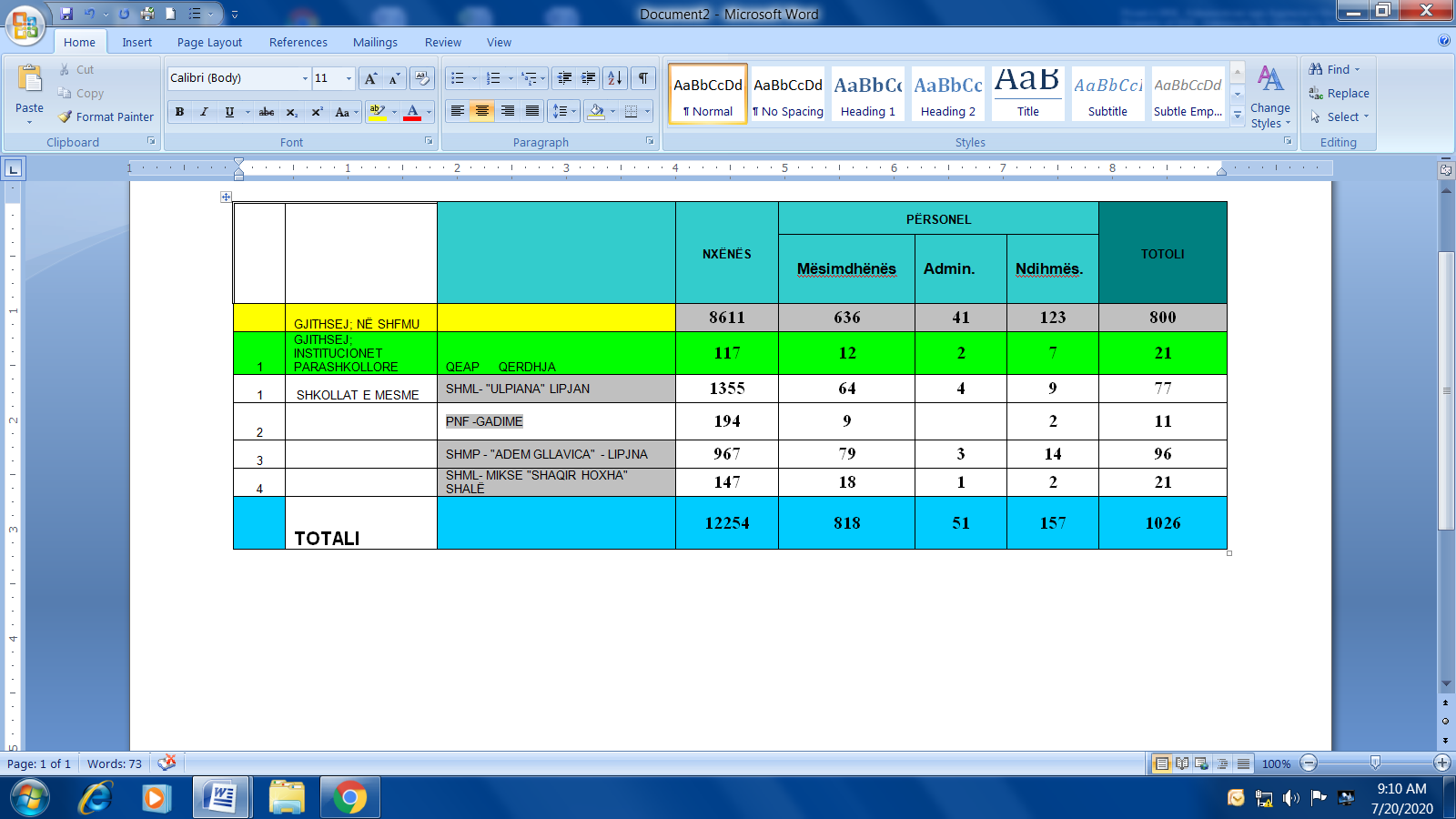 Aspekti infrastrukturor dhe mirëmbajtja e objekteve shkollore:
-Përmirësimi i infrastrukturës shkollore na e mundëson realizimin më të lehtë të procesit të reformave arsimore dhe cilësinë në arsim, për këtë arsyje Komuna e Lipjanit dhe DKA është angazhuar duke i dhënë një prioritet të veçantë me numër të madh të projekteve për investime në objekte shkollore duke investuar direkt në infrastrukturën shkollore ndërtim, renovim apo zgjerim përmes bashkëfinancimeve me organizata të ndryshme apo përmes planifikime buxhetore. Shumë investime infrastrukturore janë në procedurë të realizimit:Ndërtimi i shkollës fillore ne Lipjan,Riparimi i kulmit të Çerdhës në Lipjan dheNë  proces ndërtimi i Çerdhës në fshatin Gadime.Shkollat përfituese në bankën botërore:SHFMU “ Emin Duraku” Banullë,SHFMU “Vëllezërit Frashëri” Lipjan, SHFMU  “Ismail Luma” Lipjan kanë shpall konkurs për të dy kategoritë ekonomike:             a). Mallra dhe shërbime - do të trajnohen personeli shkollor, b). Investime kapitale kanë furnizimin e shkollave të tyre në pajisje të  ndryshme.   Rregullimi i infrastrukturës shkollore në disa shkolla si në vijim:SHMP “Adem Gllavica” Lipjan është duke u punuar,SHFMU “Hasan Zyko Kamberi” Sllovi,SHFMU “Ismail Luma” Lipjan,SHFMU “ Vëllezërit Frashëri” Lipjan,SHFMU “7 Marsi” Poturovc,SHFMU “17 Shkurti ” Gllogovc dheSHFMU “Nezë Bujani” Bujan.Instalimin e internetit ne disa shkolla dhe shërbimet e rregullta mujore si në vijim:SHFMU  “Dy Dëshmorët”  Dobrajë e Madhe,  SHFMU “Shtjefën Gjeçovi”  Janjevë,
SHFMU “Migjeni” Rufc i ri,                              SHFMU “Skenderbeu” Kraishtë,
SHFMU “Zenel Hajdini” Gadime,                     SHFMU “ Drita“ Rubovc,
SHFMU “Emin Duraku” Banullë,                      SHFMU “ Ibrahim Banushi”Shalë,
SHFMU “Kadri Beba” Ribar i Madh,                SHFMU “Hasan Prishtina”Llugaxhi,
SHFMU “Vëllezërit Frashëri” Lipjan,               SHFMU “Vezir Kolshi” Baicë,
SHFMU “7 Marsi” Poturovc,                             SHFMU “Ismail Luma” Lipjan,              SHFMU “Kater Dëshmorët” Krojmir,               SHFMU “ Vëllezërit Domaneku” Topliqan,
            SHFMU “Nezë Bujani” Bujan,                          SHFMU “17 Shkurti”  Gllogovc,               SHFMU “Rexhep Akllapi” Akllap,                 SHMP “Adem Gllavica” Lipjan-ekonomia bujqësore      SHML Gjimnazi “Ulpiana” – Lipjan,                      SHMLM “Shaqir Hoxha” Shalë.      QEAP  “Çerdhja” Lipjan është në procedurë të vlerësimit.Sigurimi  transportit  për  nxënës në relacionin vendbanim - shkollë dhe anasjelltas për këto relacione:SHFMU “Nezë Bujani” Bujan, paralelja e ndarë Bregu i Zi deri në shkollën Bujan dhe anasjelltasSHFMU “Kadri Beba” Ribar i Madh -  paralelja e ndarë Zllakuqan deri në shkollën në Ribar dhe anasjelltas.   Renovimin e tualeteve në disa shkolla, si në vijim:SHFMU “Vëllezërit Frashëri “ Lipjan, SHFMU “Vëllezërit Frashëri” Lipjan, P.N.F Konjuh,SHFMU “Haradin Bajrami” Magure, P.N.F Vershevc (Blinajë),SHFMU “Kadri Beba” Ribar i Madh,SHFMU “Skenderbeu” Kraishtë, P.N.F Varigovc,SHFMU “Fehmi Agani”  Medvec,SHFMU ”Ibrahim Banushi” Shalë,SHMLM “Shaqir Hoxha”  Shalë dhe SHML  Gjimnazi “Ulpiana”  Lipjan.Kërkesë prokurimit për: Furnizimin e të gjithë nxënësve të të gjitha shkollave me material - furnizime pastrimi siç janë: dorëzat, maskat dhe dezinfektues. Njëkohësisht është kryer furnizimi nga prokurimi me materialin e sipër përmendur dhe është bërë shpërndarja e tyre për të gjithë nxënësit e të gjitha shkollave.Nënshkrimi i marrëveshjeve me organizata qeveritare dhe jo qeveritare për ngritjen cilësisë, përfshirë nënshkrime të memorandumeve të bashkëpunimit:Marrëveshje bashkëpunimi mes Komunës së Lipjanit dhe OJQ “Zëri i Ashkalive dhe Egjiptasëve”:Në kuadër të përkrahjes së komuniteteve romë dhe ashkali të përcaktuar në Planin Lokal të Veprimit 2018-2022 nënshkruhet marrëveshja e bashkëpunimit për menaxhimin e 5 qendrave mësimore:Qendra Mësimore në SHFMU “Ismail Luma” Lipjan,Qendra Mësimore në SHFMU “Haradin Bajrami” Magurë,Qendra Mësimore në SHFMU “Fehmi Agani” Medvec,Qendra Mësimore në SHFMU “Zenel Hajdini” Gadime dheQendra Mësimore në SHFMU “Shtjefën Gjeçovi” Janjevë.Memorandum mirëkuptimi me OJQ – Instituti Kosovar për Logopedi:
Qëllimi i kësaj marrëveshje është sigurimi i mundësive për trajnim dhe edukim të nxënësve me vështërsi në të nxënë në shkolla fillore, të mesme të ulëta dhe të mesme të larta.Marrëveshje bashkëpunimi mes Komunës së Lipjanit dhe The Ideas Partnership:Fillimi i projektit “Education for All” që financohet nga BE / EIDHR në Kosovë, organizat ndërkombëtare. Ky projekt ka të bëjë me përkrahjen dhe zhvillimin e të drejtave të njeriut me fokus në promovimin e të drejtave të fëmijëve dhe adoleshentëve.Memorandum mirëkuptimi mes Komunës së Lipjanit dhe OJQ – Germin: Që ka për qëllim zhvillimin e një moduli ineraktiv për diskutime dhe leksione  që synojnë fuqizimin e gjeneratave të reja.Marrëveshje bashkfinancimi me World VisioninPaisja e 10 shkollave me kabinete të TIK-ut dhe paisjen e SHFMU “Ismail Luma “ me instrumente muziloreNë bashkpunim me MASHT është bërë  instalimi i kamerave në:SHFMU “Nezë Bujani “ në BujanSHFMU “Haradin Bajrami” në MagurëSHFMU “Hasan Z Kamberi” në Sllovi      Marrëveshje bashkëpunimi mes Komunës dhe Qendra për Shërbime Humane dhe Zhvillim - QSHHZH:
Implementimin e programit për zhvillim në fëmijëri të hershme, arsim gjithëpërfshirës dhe mbrojtje të fëmijëve. Me këtë rast përfituese është SHFMU “Zenel Hajdini” – Gadime ku është mundësuar hapja e një paralele për parashkollor të moshës 0-6.
Trajnimet e mësimdhënësve
-Sa i përket trajnimeve, mësimdhënësit e Komunës sonë edhe gjatë vitit shkollor 2019/2020 kanë vazhduar me trajnime të ndryshme. Mësimdhënësit të cilët kanë filluar me zbatimin e kurrikulës nga viti shkollor 2019/2020, për parafillor, klasa e parë, klasa e gjashtë dhe klasa e dhjetë kanë përfunduar trajnimet për të gjitha fushat kurrikulare dhe pastaj nga trajneri i fushës dhe koordinatori i kurrikulës në nivel Komune ju është bërë vlerësimi i dosjeve të tyre.
-MASHT-i edhe këtë vit ka paraparë trajnimet për zbatiminin e kurrikulës për mësimdhënësit të cilët  nga muaji shtator i vitit shkollor 2020/2021 do fillojnë mësimin me parafillorët, klasën e parë, klasa e gjashtë dhe klasën e dhjetë për fushat: Parafillorët, Klasa e parë, Gjuhët dhe komunikim, Matematikë, Shkencat Natyrore, Shkencat Shoqërore, Tik, Artet dhe Edukim Fizik. Trajnimi ka filluar me tre grupe: Programi parafillor- fillor dhe Gjuhët dhe Komunikim nga data 15.07.2020 deri më 26.07.2020, ndërsa me grupet tjera do të mbahet trajnimi gjatë muajve në vijim.
-Përveq trajnimeve të organizuara rreth zbatimit të kurrikulës, mësimdhënësit kanë ndjekur dhe vazhdojnë të ndjekin edhe trajnime të tjera në mënyrë që të jenë në hap me metodologjitë e reja të cilat përvetësohen përmes trajnimeve të ndryshme.
-Nga projekti i financuar nga BE dhe i menaxhuar nga Zyra e BE-së në Kosovë për përmirësimin e ngritjes së kapaciteteve për zhvillimin professional të mësimdhënësve (trajnime të mësimdhënësve parashkollor dhe fillor) nga Komuna e Lipjanit janë trajnuar mësimdhënësit e 3 shkollave fillore: Shfmu “Ismail Luma” në Lipjan, Shfmu “Vëllezërit Frashëri” në Lipjan dhe Shfmu “Shjefën Gjeçovi” në Janjevë. Gjithashtu në kuadër të projektit në fjalë janë çertifikuar edhe 6 mësimdhënës si mentor të shkollave të cilët luajnë një rol të rëndësishëm në shkollat e tyre.
Aktivitet për 7 Marsin Ditën e Mësuesit
-Për nderë të festës së 7 Marsit “Dita e Mësuesit”, janë organizuar aktivitete të ndryshme. Shkollat e kanë shënuar këtë ditë me organizime festive. Gjithashtu është bërë përzgjedhja e punëtorit më të mirë në nivel Komune për vitin 2020. Mësimdhënësi i zgjedhur në nivel komune ka qenë pjesëmarrës në ceremoninë e organizuar nga MASHT.
Organizimi i procesit arsimor në online - distancë në kushte të pandemisë
-Pas ndërprerjes së mësimit në institucionet arsimore për arsyje të pandemisë dhe duke mos pasur një parashikim se sa mundë të jetë kohëzgjatja e e kësaj pandemie, u  paraqit nevoja që të gjendeshin forma alternative me qëllim që nxënësit mos të humbnin në mësimnxënie. DKA duke qenë në komunikim të vazhdueshëm me MASHTI-in dhe drejtorët e shkollave filluan zbatimin e vendimeve dhe udhëzimeve për të filluar mësimin në distancë në fillim përmes video incizimeve nga televizioni nacional RTK e më vonë edhe përmes formave tjera siç ishin ZOOM dhe rrjete tjera sociale.
-Edhe pse në fillim kishte vështërsi në zbatimin e kësaj forme të mësimit për arsyje të ndryshme qofshin ato të mungesës së pajisjeve teknologjike apo përvoja e pamjaftueshme e përdorimit të sistemit online, personeli arsimor, nxënësit dhe prindërit  shpejt u adaptuan me këtë mënyrë të mësimdhënies dhe mësimnxënies. 
-Që nga muaji mars DKA ka monitoruar këtë  proces mësimor duke kërkuar nga drejtorët që të raportojnë lidhur me mbarëvajtjen e procesit arsimor, pjesëmarrjen e nxënësve dhe angazhimin e mësimdhënësve dhe njëkohësisht këto raporte janë përcjellur në MASHT.Mbajtja e mësimit online- distancë e paraqitur në mënyrë tabelore:Pjesëmarrja e nxënësve, mësimdhënësve dhe orët e mbajtura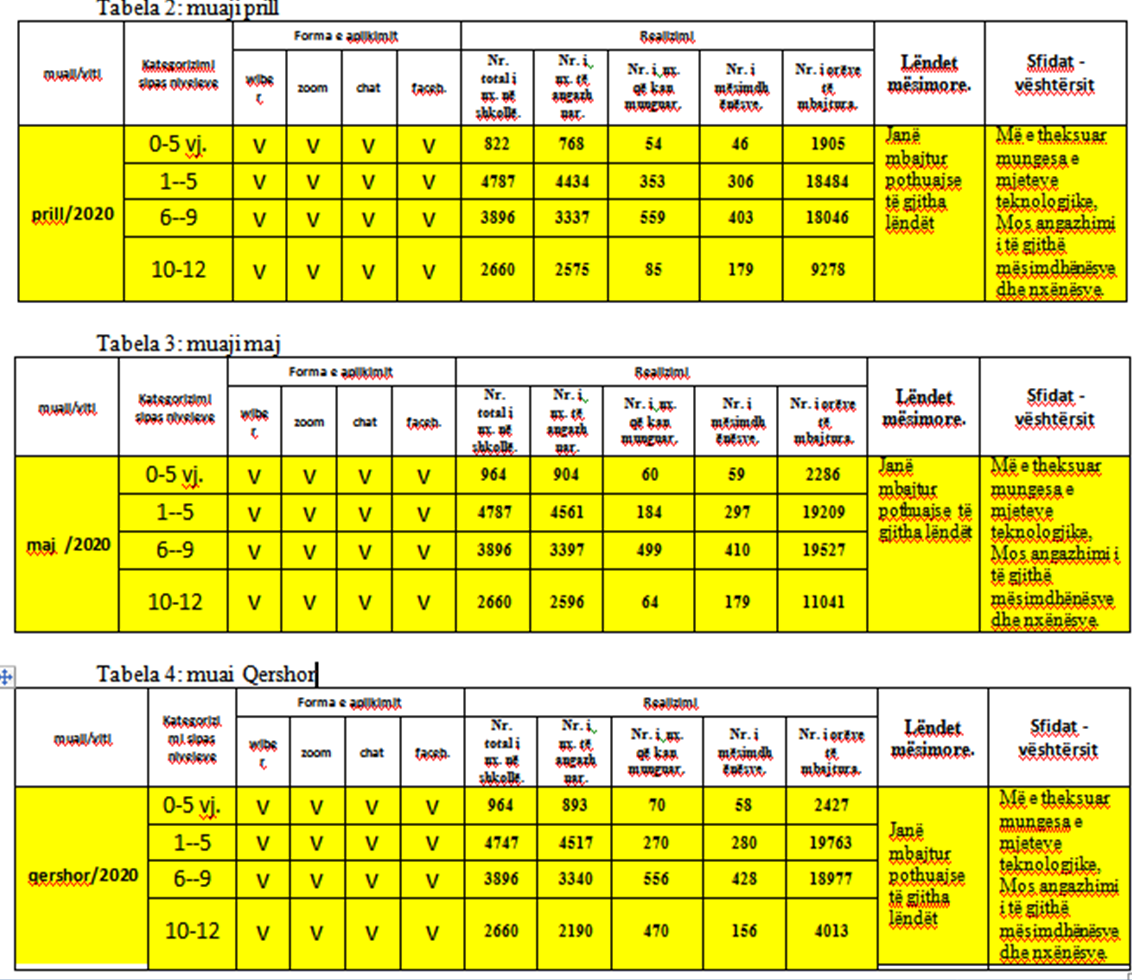 Sfidat në zbatimin mësimit online – distancë-Mungesa e pajisjeve teknologjike në të gjitha shkollat (telefon, kompjuter, llaptop, rrjet etj), kryesisht në vendet rurale, vijimi jo i rregullt i një pjese të nxënësve tek disa lëndë mësimore si pasojë e mos interesimit të prindërve. Përgatitja jo e duhur e një pjese të mësimdhënësve për përdorimin e pajisjeve teknologjike respektivisht mosnjohja e funksionimit të aplikacioneve dhe platformave të mësimit. Në disa shkolla ku ka nxënës të komunitetit ashkali përveç mungesës së mjeteve teknologjike problem tjetër është se një numër i madh i familjeve të nxënësve nga komuniteti janë në kushte të vështira ekonomike e shumë probleme tjera që i’u pamundëson mbajtjen e mësimit në distancë apo për të komunikuar me mësimdhënësit. Shkollat e mesme  në  bazë të udhëzimeve të MASHT-it kanë plotësuar dëftesat  dhe diplomat e nxënësve për të gjithë ata të cilët kanë përfunduar klasën e XII-dymbëdhjetë. Ndërsa për ata të cilët ende nuk e kanë përfunduar do t’i nënshtrohen riprovimeve të klasave sipas dinamikës së paraparë. Përkundër të gjitha vështërsive, ekziston një vendosmëri për t’i tejkaluar këto drejt arritjes së qëllimit të edukimit dhe arsimimit të nxënësve tanë.  Organizimi dhe përgaditjet për mbajtjen e vlerësimeve të jashtme:Testi i arritshmërisë dheTesti i maturës 2020-Drejtoria Komunale e Arsimit me kohë ka bërë të gjitha përgaditjet e duhura që në afatet e përcaktuar nga MASHT- i të mbahet testi i arritshmërisë dhe testi i maturës 2020. Përgaditjet janë bërë si në aspektin teknikë  - sigurimin  e  klasave  të mjaftueshme sipas  udhëzimeve të MASHT-it  dhe IKSHP-së mbi distancë sociale, dezinfektimi i të gjitha shkollave sigurimi i  dorëzave, maskave dhe materialit dezinfektues. Është bërë planifikimi i paraleleve me numër të nxënësve, formimin e qendrave të testimit dhe numrin e administruesëve për mbikëqyrjen e procesit të testimit si për test të arritshmërisë ashtu edhe  testit të maturës.-Përkundër të gjitha këtyre përgaditjeve me vendim të MASHT- it mbajtja e të testeve është shtyer për arsyje të pandemisë COVID -19.Përfundimi i vitit shkollor 2019/2020Me datën 20.05.2020 ka përfunduar viti shkollor për nxënësit maturant, me datën 12.06.2020 ka përfunduar viti shkollor për nxënësit semimaturant ( klasa e IX- nëntë) dhe për nxënësit e shkollave të mesme (10 dhe 11) dhe me 26.06.2020 për nxënësit fillor (1-9).Është filluar me përgaditjet teknike  për furnizimin e nxënësve me tekste shkollore  për vitin 2020/2021.Regjistrimi i nxënësve për vitin shkollor 2020/2021DKA duke respektuar afatet e parapara me kohë ka bërë shpalljet e njoftimeve për regjistrimin e fëmijëve në institucionin parshkollor QEAP – Çerdhja,  regjistrimin e nxënësve në klasën e parë dhe nxënësve në klasën e 10 dhe janë dërguar në MASHT planifikimet e regjistrimit për tri shkollat e mesme.Për Çerdhe dhe nxënësit e klasëve të para kanë përfunduar regjistrimet, ndërsa për arsyje të mos mbajtjes së testit të arritshmërisë regjistrimet  e nxënësve për klasën e 10 nuk kanë përfunduar.   STATISTIKATRezultatet rreth suksesit të nxënësve për gjysëm vjetorin e dytë për vitin shkollor 2019/2020 janë paraqitur në formë tabelare: 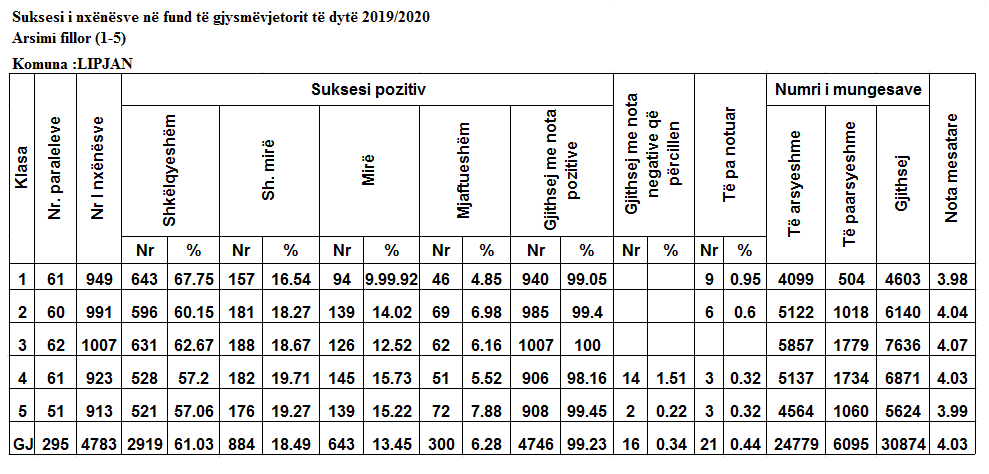 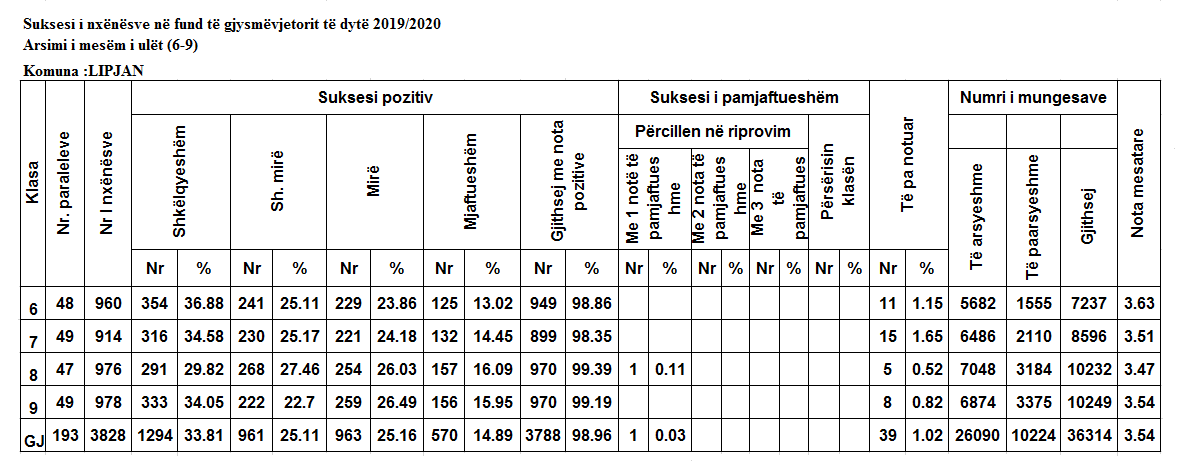 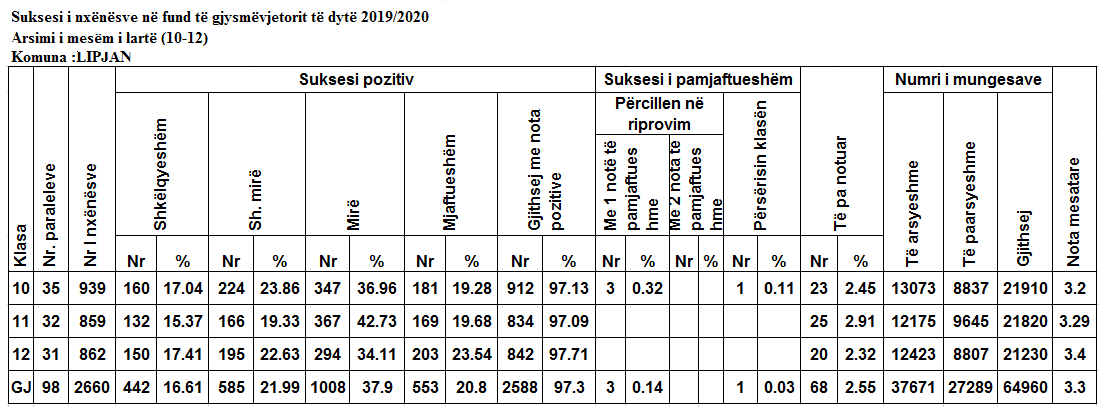 DISKUTIME PUBLIKE (Takime me qytetarë)-Drejtoria e Arsimit gjatë viti 2020, ka realizuar takime të ndryshme me qytetarë, me drejtor të shkollave, me përfaqësues të institucioneve dhe të organizatave të ndryshme me Përfaqësues të organizatave të ndryshme si: World Vision, VOARE, The Ideas Partnership.TAKIME TJERA
-Mbajtja e takimeve online me drejtorët e shkollave,
-Shpërndarja e laptopëve dhe kompjuterëve për nxënësit që nuk kanë pasur mundësi të kyçen në mësimin online,Lansimi i platformës nga MASHT-i për mësimin online në fëmijëri të hershme mosha 0-6,Lansimi i platformës online me Psikologet e Komunës së Lipjanit,Marrja e vendimit për lirimin nga pagesa e tarifave në institucionin për edukimin dhe arsimimin parashkollor publik dhe Hartimi i Rregullores për ndarjen e Bursave për studentët e Komunës së Lipjanit.SFIDAT-Numri i vogël i nxënësve në disa shkolla të viseve rurale,-Sistemimi i mësimdhënësve, të cilët janë rrezikuar si pasojë e ndryshimeve të planit mësimor (fondit të orëve), në shkollat ku është duke u implementuar KKK dhe-Sigurimi i mësuesëve mbështetës. -Pranimi dhe shqyrtimi i kërkesave të ndryshme (pushime të lehonisë, pushime mjekësore, pushime pa pagesë) dhe kërkesa  të tjera që kanë qenë të adresuara në drejtorinë tonë.REKOMANDIME-Shtimi i buxhetit lidhur me gjendjen e pandemisë, që nënkupton financimin e nxënësve në nevojë me kompjuter, laptop, Ipad etj,-Furnizimi me pajisje të IT për shkolla dhe-Përkrahje në sigurimin e platforës digjitale për mësim online/distancë.ÇËSHTJE TË TJERATë gjitha punët e realizuara janë cekur në raport dhe nuk ka ndonjë çështje tjetër.DREJTORATI PËR KULTURË, RINI DHE SPORTPËRMBLEDHJE E PËRGJITHSHME E RAPORTIMIT-Gjatë muajve janar-qershor kemi realizuar aktivitetet dhe punët e DKRS-së të zakonshme deri në muajin mars, me pas nga mesi i muajit aktivitetet tona janë realizuar duke i’u përshtatur rekomandimeve të Ministrisë së Shëndetësisë dhe IKSHPK-së, pasi situata ndryshoi pas paraqitjes së rasteve të para të të infektuarve me virusin Covid – 19 në Kosovë, e shpallur si pandemi globale. Në këte formë në Drejtoratin për Kulturë, Rini dhe Sport janë realizuar detyra dhe obligime, si dhe aktivitete që dalin nga Ligji për Vetëqeverisjen Lokale, ligjet tjera sektoriale, udhëzimet, urdhëresat, statuti dhe rregulloret tjera komunale dhe qendrore, varësisht nga situatat e krijuara nga virusi Covid - 19. AKTIVITETET GJATË PERIUDHËS KOHORE Janar- Qershor 2020-Kemi dorëzuar raportin vjetor të Bibliotekës së Qytetit në Bibliotekën Kombëtare,-Kemi hapur thirrje publike ku kemi ftuar OJQ-të që të aplikojnë për projektet e tyre për organizimin e aktiviteteve me rastin e 17 shkurtit 2020,-Në ambientet e objektit të arkives dhe bibliotekës së qytetit është mbajtur përmbyllja e projektit të ReLOaD, ku janë prezentuar puna e ogranizatës për kohën e veprimit në Komunën e Lipjanit, që përfitues ishin Gratë dhe të Rinjët e Komunës sonë,-Kemi takuar OJQ kulturore dhe Sportive, në lidhje me informimin rreth thirrjeve të subvencioneve dhe mënyres së aplikimit duke rrespektuar rregulloren mbi kriteret, standartet dhe procedurat e financimit publik të OJQ-ve,-U kemi bërë njoftim dhe vërejtje klubeve sportive, të cilat nuk kanë ofruar arsyetimet sipas kontratës për subvencionim,-Kemi bërë kërkesë për kyqje në infrastrukturë publike KUR Prishtinës dhe KRMM, për sallën e sporteve në Kraishtë,
-DKRS ka dërguar përfaqësuesit të jenë pjesë e Sesionit informues mbi promovimin e turizmit kulturorë në regjionin e Prishtinës dhe trajnimin “Kriteret dhe procedurat për vlerësimin e aplikacioneve të projekteve të OJQ-ve”,
-Kemi kërkuar nga koordinatori i Qendrës Arsimore e Sportive që të hartoj një orar të klubeve sportive që shfrytëzojnë QAS-në,
-Jemi takuar me zyrtarë të organizatës “Play International” për një bashkëpunim të mundëshëm me Komunën e Lipjanit,
-Është nënshkruar memorandum bashkëpunimi me organizatën UNICEF-Kosova, mbi të drejtat e fëmijëve dhe hapjen e qendrës së inovacionit për të rinjtë Lipjanas,
-Kemi takuar zyrtarë të projektit për Trashëgiminë Kulturore në regjionin e Prishtinës, e financuar nga Banka Botërore, për mundësinë e bashkëpunimit,
-Është shpallur OJQ fituese për organizimin e Aktiviteteve të Shkurtit, për nderë të Ditës së Pavarësisë,
-Është finalizuar agjenda e aktiviteteve për shënimin e Ditës se Pavarësisë dhe me sukses janë zhvilluar aktivitetet e parapara, si ekspozitë 3 ditore në objektin e bibliotekës së qytetit, turneu i futbollit të vogël “Kupa e Pavarsisë 2020”, debat me të rinjët e komunës së Lipjanit me temën “Sfidat e Shtetndërtimit”, koncert festiv për nderë të 17 Shkurtit “Dita e Pavarësisë së Kosovës”, homazhe dhe seanca solemne,
-Është dorëzuar projekti për subvencionim me literaturë për Bibliotekën e Qytetit në MKRS,
-Në objektin e bibliotekës së qytetit është hapur puntoria 3 ditore “PODIUM”, me datën 14.02.2020, e finacuar nga UNICEF Kosovo dhe e realizuar në bashkëpunim me komunën e Lipjanit, gjegjësisht me nxënësit e klasëve të 10-ta të dy shkollave të mesme,
-Kemi mbajtur një takim me përfaqësuesit e Bankës Botërore së bashku me Kryetarin e Komunës z. Imri Ahmeti, për të biseduar rreth projektit Komunat për Rini në Kosovë,
-Është organizuar mbledhje komemorative për vdekjen e Qytetarit të Nderit të Komunës së Lipjanit, të shpallur në vitin 2018, z.Gani Demir Retkoceri, me datë 21.02.2020,
-Kemi realizuar vizitë qendrës sportive në Magure, bibliotekës në Gadime,
-Kemi mbajtur takim me perfaqësuesit e klubeve sportive të komunës së Lipjanit,
-Kemi propozuar tri pikat e promovimit të turizmit në Komunën e Lipjanit, për futjen e tyre në fletushkat e vendeve turistike në nivel të Kosovës,
-Kemi pranuar një donacion prej 434 librash për bibliotekën e qytetit nga shtepia botuese Dukagjini,
-Kemi përgatit një orar të ri të shfrytëzimit të QAS nga klubet sportive,
-Kemi vazhduar me procedura dhe kërkesa në shpenzim të buxhetit,
-Kemi proceduar në prokurim projekte nga investimet kapitale,
-Kemi bërë homazhe me rastin e Epopesë së Ushtrisë Çlirimtare të Kosovës,
-Aktivitetet kanë pësuar ndalim nga data 15.03.2020, për arsye të paraqitjes së rasteve të para të infektuar me Covid – 19 në vendin tonë,
-Kemi reduktuar dukshëm numrin e punëtorëve prezent në punë,-Kemi ndaluar takimet fizike të cilësdo natyrë, me përjashtim të atyre me urgjencë dhe që nuk mund të presin,-Kemi ndaluar të gjitha aktivitetet sportive dhe kulturore në hapësirat dhe objektet të cilat menaxhohen nga DKRS-ja,-Êshtë bërë deratizimi, dezinsektimi dhe dezinfektimi i objekteve të cilat janë nën menaxhim të DKRS-së,-Është anuluar aktiviteti i paraparë për datën 6 prill, me organizatën “play international”, për shenimin e ditës së sportit,-UNICEF Kosova në bashkëpunim me DKRS-në kanë shtyrë hapjen e HUB qendrës në Lipjan, për shkak të gjendjes së krijuar me pandeminë Covid – 19,-Është nderuar veprimtaria e heroit Ismet Asllani në formë elektronike duke respektuar vendimet e nivelit qëndror për të shmangur kontaktet fizike,-Ne arkivin komual ka vazhduar puna në klasifikimin dhe ndarjen e materialit arkivore,-Kemi proceduar kërkesat në prokurim, të projekteve nga investimet kapitale, për fushat sportive në fshatrat e Komunës së Lipjanit: Teqe, Kojskë, Qallapek, Jeta e Re, Gllanicë,
-Kemi nderuar të rënët për Liri në Sllovi, Ribar i Vogël, Hallaq i Vogël, Blinajë, Nekovc,
-Kemi ndaluar takimet fizike të cilësdo natyrë, me përjashtim të atyre me urgjencë dhe që nuk mund të presin gjatë periudhës së pandemisë, por puna me pale ka filluar qysh nga data 20.05.2020
-Në pakon emergjente të propozuar nga kryetari i komunës është vendosur subvencionimi i klubeve sportive në vlerë prej 50% nga perfitimet e subvencioneve të vitit 2019, si propozim vendim për ndarjen e mjeteve financiare për klubet sportive e paraqitur në kuvendin komunal me datë 17.04.2020,
-Në objektin e bibliotekës janë vendosur perde, për ofrimin e kushteve më të mira për lexuesit dhe punëtorët e departamentit tonë,
-Kemi punuar deri në fund të muajit maj me staf të reduktuar, por me orar të plotë,
-Kemi proceduar kërkesat në prokurim, të projekteve nga investimet kapitale, për fushat sportive në Dobrajë e madhe dhe Magure, faza e dytë, Kraisht - faza e dytë,
-Kemi nderuar të rënët për Liri në Krojmir dhe Ribar të madh,
-Jemi angazhuar të pershpejtojmë kërkesën tonë për kyqje në KEDS për dy objektet sportive, Palestra Sportive ne Lipjan dhe Fusha Sportive në Kraishtë,
Kemi kthyer kapacitetet e plota të stafit dhe vazhdimin e punëve të zakonshme të drejtorisë,
-Kemi proceduar kërkesat në prokurim, të projekteve nga investimet kapitale, për ndertimin e stadionin të Lipjanit “Sami Kelmendi”, faza e dytë (financim i Ministrisë së Kulturës, Rinisë dhe Sportit),
-Kemi shënuar ditët e rëndësishme të Komunës së Lipjanit, atë të 12 qershorit, Dita e Clirimit të Komunës së Lipjanit dhe 14 qershorin, Dita e Dëshmorëve të Komunës së Lipjanit,
-Kemi reduktuar aktivitetet e shenimit të 12 qershorit dhe 14 qershorit,
-Kemi bërë homazhe pranë lapidarëve dhe varreve të të rënëve, martirëve dhe dëshmorëve të komunës së Lipjanit me datë 12.06.2020 dhe 14.06.2020,
-Kemi paraparë të mbahen seanca solemne me datë 12.06.2020, por është anuluar si aktivitet për siguri të mospërhapjes së virusit Covid – 19,
-Kemi paraparë të realizojmë promovimin e librit të autorit Sefer Tasholli, “Lipjani me Rrethinë Monografi”, por duke e parë situatën me Covid – 19 edhe ky aktivitet është anuluar,
-Kemi shpallur “Qytetar Nderi i Komunës së Lipjanit”, zotri Halil Kastratin në ditën e clirimit të Lipjanit, 12.06.2020,
-Kemi vazhduar takimet dhe aktivitetet me OJQ, por duke respektuar udhëzimet e IKSHPK-së, shumicën e aktiviteteve i kemi realizuar në platformat online,
-Kemi rikthyer aktivitete sportive, duke hapur sallat e sportit,-Grupi i të rinjëve në Lipjan, përfitues të projektit PODIUM, kanë realizuar aktivitetin e tyre duke vendosur 13 pika ushqyese për qen, në qytetin e Lipjanit. Aktiviteti është përkrahur nga Komuna e Lipjanit dhe nga UNICEF-Kosovo,-Në objektin e bibliotekës kemi paraqitur ekspozitën e grupit të të rinjëve përfitues të projektit PODIUM, me mesazhin vetëdijësues për mospërdorimin e narkotikëve,-Kemi prezentuar raportimin e DKRS-së në Komitetin për Komunitete me datë 25.06.2020,-Kemi zhvilluar procedurat e kërkesës së mbulimit të vendit të lirë të punës pas pensionimit, për zyrtar për bibliotekë në Shalë.AKTIVITETET NË IMPLEMENTIM E SIPËR-Pranimi, shqyrtimi dhe arkivimi i lëndëve.-Sektori i Arkivit është duke ju ofruar shërbime palëve sipas kërkesave të tyre.-Biblioteka ofron sherbime konform kompetencave dhe kapacitetit të saj.-Qendra sportive në Lipjan ka vazhduar punën sipas orarit të zakonshëm.-Qendra Rinore në Magure është duke punuar sipas orarit.Në vazhdim paraqesim raportin në formën tabelare:Pasqyra totale e lëndëve të pranuara nga palëtKërkesa të parashtruara për Arkivin Komunal – LipjanRaport për Biblotekën e Qytetit në LipjanRaport për Biblotekën në Gadime -Sektori i bibliotekës është duke i regjistruar të gjitha librat të cilat jenë në biblioteka që më pas të bëhet digjitalizimi i bibliotekës.DISKUTIME PUBLIKE-Kemi realizuar një diskutim publik me të rinjët e komunës së Lipjanit në muajin shkurt të vitit 2020.TAKIME TJERA-Gjatë periudhës kohore janar – qershor, janë realizuar takime fizike me pale të rregullta deri në muajin mars, duke vazhduar kështu pas paraqitjes së rasteve të para me virusin Covid – 19 në Kosovë kemi respektuar rekomandimet e IKSHPK-së për distancë fizike edhe në DKRS, duke mos përjashtuar edhe takimet online të cilat i kemi realizuar me disa OJQ, që kanë shpreh interesim për të percjellë punën e departamentit tonë.SFIDAT -Nuk kemi hasur në ndonjë sfidë të madhe që pengon punën e Drejtorisë për Kulturë, Rini dhe Sport.DREJTORATI PËR BUXHET DHE FINANCAPËRMBLEDHJE E PËRGJITHSHME E RAPORTIMITKy raport përfshinë të dhënat mujore nga sektorët e Drejtoratit për Buxhet dhe Financa si: -Sektori i Buxhetit dhe Financave duke përfshirë edhe të dhënat nga Regjistrimi i Pasurisë Komunale dhe Arka, -Sektori i Thesarit dhe-Sektori i Tatimit në Pronë.PUNËT DHE AKTIVITETETE E REALIZUARA(IMPLEMENTUARA) GJATË PERIUDHËS RAPORTUESESektori për Buxhet dhe FinancaNë këtë periudhë raportuese janë kryer këto punë:Përgaditja dhe dorëzimi i  Pasqyrave Financiare për vitin 2019. Përgaditja dhe dorëzimi i Planit të Rrjedhës së Parasë për Vitin 2020.Dorëzimi i Planit të Punës për vitin 2020.
Dorëzimi i Raportit të Punës për vitin 2019.Alokimi i mjeteve në fillim të vitit buxhetor si dhe zotimi i mjeteve menjëherë pas alokimit.Bartja e të hyrave vetanake të pa shpenzuara të vitit 2019   Pyetësori i Vetëvlerësimit për vitin 2019Raportimi në Asamblenë Komunale për shpenzimin vjetor të buxhetit 2019, realizimin e investimeve kapitale dhe realizimin e të hyrave vetanake të planifikuara .Korniza Afatmesme Buxhetore 2021-2023Raportimet periodike për shpenzimin e buxhetit të vitit 2020Faza Finale e Auditimit të Komunës së Lipjanit nga Zyra Kombëtare e Auditimit për vitin 2019.Sektori i Thesarit-Synim dhe objektiv parësor i Sektorit të Thesarit, është kyerja dhe procesimi i lëndëve në kohë dhe në harmoni me dispozitat ligjore në fuqi, si dhe përshkrimi i procedurave:Për aprovim  të shpenzimeve në sistemin e SIMFK,Qertifikimin e lëndeve të të gjitha drejtorive,Evidentinimin dhe regjistrimin e shpenzimeve sipas fondeve, programeve, kodeve dhe kategorive ekonomike,Arkivimi i lëndeve.Sektori i Tatimit në Pronë-Në përputhje me Ligjin e tatimit në Pronën e Paluejtshme dhe akteve nënligjore, Rregulloren komunale për caktimin  e shkallës tatimore - Sektori i Tatimit në Pronë:Bën evidentimin,klasifikimin dhe vlerësimin e pronës së paluejtëshme,Regjistrimin e pronave të reja,Futjen e të dhënave në sistemin e tatimit në pronë,Modifikimin e pronave të regjistruara të tatimpaguesve,       Shqyrtimin e kërkesave të tatimpaguesve,Shqyrtimi i lëndeve sipas ankesave dhe dalje në teren sipas këtyre ankesave,Lëshon qertifikatë-vertetim për kryerjen e obligimeve të tatimit ne pronë sipas kërkeses së tatimpaguesve (qertifikata të ndryshme),Regjistrimi i kontratave të shitëblerjes në programin e tatimit në pronë,Marrëveshje me tatimpagues për kryeje të obligimit në tatim në pronë,Shtypja e faturave për nevojat e tatimpagueseve nga Zyra e tatimit pronë,Te hyrat e realizuara në tatim në pronë.STATISTIKATSEKTORI PËR BUXHET DHE FINANCA-Buxheti i Planifikuar dhe i aprovuar  në Shtator 2019, për  Komunën e Lipjanit për vitin 2020 është në vlerë 18,005,722.00 € dhe financohet nga fondet burimore: grant qeveritar 15,924,803.00 € dhe të hyra vetanake në vlerë 2,080,919.00 €.Të hyrat e bartura  dhe të pa shpenzuara 980,932.30 € si dhe donacionet 9,155.34 €.Pjesëmarrja e të hyrave vetanake në buxhetin e planifikuar, shprehur në përqindje,  është 11.55%. Buxheti i alokuar deri më 30.06.2020 është 10,164,494.93 €.Korniza Afatmesme Buxhetore 2021-2023.-Bazuar në Qarkoren e Parë Buxhetore, është punuar në zhvillimin dhe përpilimin e KAB-it 2021-2023. Gjatë kësaj periudhë KAB-i është analizuar në strukturat Komunale dhe është prezantuar në Bordin e Drejtorëve, është dërguar në Komitetin për Politikë dhe Financa, Komitetin për  Komunitete  dhe është dërguar në Asamble Komunale për aprovim brenda afateve të caktuara kohorë.     Fondet Burimore për financim te Kornizën Afatmesme Buxhetore 2021-2023:   Mjetet janë shpërndarë në kategoritë ekonomike si vijon:-Të organizuar nga Drejtoria për Buxhet dhe Financa  është diskutuar në debate publike  Korniza Afatmesme Buxhetore  e cila është pjesë e KASH të Kosovës në perputhje me procedurat buxhetore 2021-2023 të dhëna nga Ministria e Financave përmes Qarkores Buxhetore .-Po ashtu ky draft dokument i Kornizës Afatmesme të Shpenzimeve 2021-2023  është prezentuar në mbledhjen e radhës të Asamblesë Komunale, ku janë përcaktuar prioritetet strategjike zhvëllimore, tendenca e rritjes së të hyrave komunale dhe parashikimet e shpenzimeve në një periudhe 3 vjeçare.Raportimet periodike për shpenzimin e buxhetit të vitit 2020-Duke u bazuar në raportin përmbledhës nga free balanci kemi përpiluar raportet përmbledhëse për realizimin e Buxhetit Komunal,  kemi raportuar në baza të rregullta te ZKA, Ministri i Financave,  Drejtoratet komunale dhe Asamblenë Komunale. Raportimet periodike të Drejtoratit për Buxhet dhe Financa janë bërë si vijon: -Raportet javore për realizimin e Buxhetit Komunal dhe aktivitetet gjatë periudhës raportuese, raportet mujore të cilat janë publikuar në Web-faqen e Komunës së Lipjanit, raportet mujore për obligimet financiare të raportuara në MF,-Raportet 3 mujore të shpenzimit të buxhetit para Asamblesë Komunale dhe raportet 3 mujore për Ministrinë e Financave.Shpenzimi i buxhetit sipas fondeve burimore  në gjashtëmujorin e parë 2020 është si vijon:    Shpenzimi i buxhetit sipas kategorive ekonomike  në gjashtë mujorin e parë 2020 është si vijon:Tabela në vijim ofron informata rreth progresit lidhur me secilin nga projektet kapitale për vitin 2020:Alokimi i mjeteve -Alokimi gjatë kësaj periudhe kap shumën prej 10,164,494.93€-Zotimet e mjeteve-Gjatë kësaj periudhe janë zotuar gjithësejt 621 lëndë në vlerë 4,937,069.56 €,  prej tyre  mallra dhe sherbime në vlerë  838,848.70 € , komunali në vlerë 97,754.61 €  ,subvencione  në vlerë prej 146,060.85€ dhe kapitale  3,854,405.40 € .	Planifikimi dhe realizimi i  të hyrave vetanake  2020Krahasimi të hyrave vetanake 2019-2020-Donacion nga   WORLD VISION  INTERNACINAL 2,673.85€   ( 5,347.71€ bashkfinacim sipas marrveshjes), për rregullimin e tauleteve  të SHFMU “Shtjefën Gjeqovi” në Janjevë.Donacion nga  DEMOS HELVETAS  400,068.00 € për tri projekte:Asfaltimi i rrugës ,,Marie Shllaku” 110,068.00 €Ndërtimi i shtratit të lumit Janjevka  60,000.00 €Ndërtimi i shtigjeve të ecjes rreth shtratit  të lumit Sitnica 230,000.00 €.-Donacion nga   WORLD VISION  INTERNACINAL 8,000.00 €, bashkëfinacim sipas marrëveshjes për kabinetet e IT për shkolla.Regjistrimi i pronës komunaleRegjistrimin e Pasurisë kapitale në Simfk ,E-pasuri, dhe Excel është bërë sipas ligjeve dhe udhëzimeve në fuqi.
SEKTORI I THESARIT -Përmes këtij raporti ju njoftoj me ecurinë e Shpenzimeve për periudhën  Janar- Qershor 2020, në kategoritë ekonomike:  Mallra dhe Shërbime, Komunali, Subvencione e Transfere si dhe Investime Kapitale.-Gjatë kësaj periudhe kohore në Sektorin e Thesarit janë pranuar dhe jane kryer 1732 lëndë në vlerë 1,281,721.16 €, tё gjitha kёto lёndë janё bёrё shpenzim, çertifikuar, Aprovuar nё SIMFK, pastaj janё regjistruar dhe i janё dorzuar zyrtarit tё arhives pёr arhivim.-Ecuria e Shpenzimeve në bazë të kategorive ekonomike e shprehur në shumë  dhe përqindje duke perjashtuar kategorinë ekonomike të pagave dhe meditjeve pasi që këto lëndë procesohen në Ministrinë e Administratës Publike duket kështu:Mallra dhe Sherbime                     786 lëndë në vlerë     646,277.88 €    50.42%Komunali                                       657 lëndë në vlerë       96,806.49 €      7.55%Subvencione dhe transfere            264 lëndë në vlerë      130,890.84 €    10.21%Kapitale                                           25 lëndë në vlerë      407,745.95 €    31.82%Totali i shpenzimeve                               1732 lëndë në vlerë    1,281,721.16 €.-365 lëndë janë te vitit 2019 në vlerë  180,009.09 € , shprehur në përqindje 14.04%.-1367 lëndë janë te vitit 2020 në vlerë  1,101,712.07 €, shprehur në përqindje 85.96%.-Në Depertamentin e Thesarit në MF janë ekzekutuar 15 lëndë në vlerë 47,233.96 €, shprehur në përqindje 3.69% të shpenzimeve të tërsishme.     SEKTORI I TATIMIT NË PRONË -Në fillim të vitit 2020, në bashkëpunim me Ministrinë e Financave, gjegjësishtë  Depertamentin e Tatimit në Pronë, janë shtypur me kohë faturat për vitin 2020. Këto fatura janë shpërndarë përmes PTK-së, por zyra e tatimit në pronë ende nuk ka pranuar raport detal prej PTK-së për printimin dhe shpërndarjen e faturave .-Gjatë kësaj periudhe  në Zyrën e Tatimit në Pronë janë kryer këto punë:    Kërkesa të qytetarëve të cilët kanë tërhequr fatura për kryerjen e shërbimeve në Komunë  apo     i kanë tërhequr faturat për pagesë 8250.   Çertifikata të lëshuara me qëllim të regjistrimit të veturave  4249.   Çertifikata me qëllim të kryerje së së ndonjë shërbimi në kadastër dhe për humbje të    nënshtetësisë 1648.     Marrëveshje me këste 85.   Objekte të regjistruara në teren-të reja 116, objekte te modifikuara  581, objekte afariste të regjistruara 12,   Objekte te verifikuara të cilat nuk kanë pasur ndryshim 811.	   Ankesa te tatimpagueseve 47.
   Kërkesa të tatimpaguesve me qëllim të regjistrimit të pronave të reja dhe me qellim të    verifikimeve për shkak modifikimeve 123.DISKUTIME PUBLIKE Gjatë kësaj periudhe, Drejtorati për Buxhet dhe Financa ka organizuar debate buxhetore publike përKornizën Afatmesme Buxhetore (11 takime në lokalitete të ndryshme dhe 2 me kuvend, gjithësejt 13)  e cila është pjesë e KASH të Kosovës në perputhje me procedurat buxhetore 2021-2023, të dhëna nga Ministria e Financave përmes Qarkores së parë Buxhetore .TAKIME TJERA-Sektori i Buxhetit dhe Financave,  Sektori i Thesarit  si dhe Sektori i Tatimit në Pronë kanë takime vazhdimisht me zyrtar komunal të drejtorateve, takime me zyrtarë të institucioneve tjera nga niveli qëndror, rreth raportimeve,planifikimit dhe ekzekutimit te buxhetit si dhe konsulta tjera, qasje në dokumente zyrtare nga OJQ e ndryshme dhe qytetetarë etj.Po ashtu Sektori i Tatimit në Pronë në zyren e sherbimeve me qytetarë ofron sherbime për tatimpagues sipas kërkesave të tyre dhe konsulta gjatë gjithë orarit të punësSFIDAT-Në këtë periudhë, sfidë ka qenë si në gjithë vendin dhe tërë globin , ballafaqimi me pandeminë Covid -19, kemi punuar me staf të reduktuar sipas Udhëzimeve dhe rekomandimeve të Qeverisë dhe IKSH. Duke marr parasyshë situatën e renduar nga Pandemia Covid -19, sfidë ka qenë edhe inkasimi i ultë i të hyrave  në krahasim me vitin 2019, si dhe masat që ka ndermarr Komuna për lirimin e disa kategorive që kanë sjellë të hyra për Komunën, pasi që konformë situatës ka qenë e detyruar të veprojë dhe të marr vendime që do të ndikojnë në të miren e qytetarëve.REKOMANDIME-Një mobilizim i të gjithë personelit që ndajë tatimpaguesve të cilët nuk i përmbushin obligimet në tatim në pronë , kryerja e shërbimeve të jetë e kushtëzuar me vërtetimin e tatimit në pronë.DREJTORATI PËR EKONOMI DHE ZHVILLIMPËRMBLEDHJE  E PERGJITHSHME E RAPORTIMIT-Gjatë këtij gjashtëmujori në Drejtoratin për Ekonomi dhe Zhvillim janë realizuar detyra dhe obligime, si dhe aktivitete që dalin nga Ligji për Vetëqeverisjen Lokale, ligjet tjera sektoriale, udhëzimet, urdhëresat, statuti dhe rregulloret tjera komunale, si dhe obligime të tjera.PUNËT DHE AKTIVITETET E REALIZUARA (IMPLEMENTUARA) GJATË PERIUDHËS RAPORTUESE-Komuna e Lipjanit ka nënshkruar marrëveshje me vlerë prej 400.068.00€, nga MAPL dhe DEMOS, për grandin e fituar të performancës komunale.-Kemi punuar ngushtë me përfaqësuesit e Zyrës së EU-së në Kosovë, UNDP-së dhe Ministrisë së Kulturës dhe rreth projektit i cili do të investohet në Janjevë për zhvillim të turizmit dhe ruajtjes së trashëgëmisë kulturore. Projekti është në vlerë prej 3.4 milion euro dhe sipas Zyrës së EU-së në Kosovë, do të filloj të implementohet ka fundi i vitit 2020.-Kemi qenë në trajnim 3 ditore me Romacted, qëllimi i trajnimit ishte mënyra e aplikimit mbi fondet e IPA-së dhe fondeve të tjera të Bashkimit Europian.-Zyra për Integrime Evropiane nga Komuna në Lipjan gjatë këtij gjashtë mujori ka qenë në kontakt të vazhdueshëm me Ministrinë së Administrimit dhe Pushtetit Lokale, ku është diskutuar përmbushja e agjendës evropiane për secilen Komunë dhe sfidat që kanë Komunat në përmbushjen e kësaj agjende. -Bazuar në Qarkoren e Brendshme Buxhetore të pranuar nga Drejtorati për Buxhet dhe Financa është dorëzuar Planifikimi Buxhetor për 3 vitet e ardhshme për Kornizën Afatmesme Buxhetore 2021-2023. Në këtë propozim planfikim janë përfshirë të gjitha shpenzimet në të gjitha kategoritë ekonomike si dhe investimet kapitale të nevojshme për zhvillim ekonomik lokal.-Sipas vendimit parparak të kuvendit të Lipjanit dhe vendimit mbi formimin e komisionit për dhënje në shfrytëzim afatgjatë të pronave komunale, komisionet e formuara kanë punuar shqyrtuar vlerësuar dhe rekomanduar kuvendit përfituesit e pronave sipas vendimit paraprak, thirrjës publike dhe sipas plotësimit të aplikacioneve nga ofertuesit.-Drejtorati për Ekonomi dhe Zhvillim ka informuar Sekorin Pronësoro-Juridik për pagesën e qerave, dhe obligimet bazuar në kontratat e lidhura për lokalet dhe pronat tjera komunale, sa i përket obigimeve që kanë patur shfrytëzuesit e objekteve të komunës së Lipjanit, por vetëm për vitin 2019, ndërsa sipas vendimit për lirimin nga pagesa e taksave dhe qerasë komunale të datës 17.04.2020, të aprovuar në kuvend komunal është falur borxhi apo qeratë për vitin 2020, me vlerë 41.203.87€, për të gjithë shfrytëzuesit e paluajtshmërisë së komunës.-Kemi hartuar dhe bërë draftimin final të rregullorës për orarin e  punës së subjekteve afariste në komunën e Lipjanit, njëashtu kemi mbajtur edhe dëgjim publik në sallën e kuvendit  komunal, ku pjesëmarrës kanë qenë gjithsejt 62 pjesëmarrës, ku kemi marrë rekomandimet vërejtjet dhe sygjerimet nga të pranishmit.-Kemi përgaditur-punuar dhe dorëzuar projektin me titullin: Asfaltimin e rrugëve dhe shtrirjen e ujesjellësit, kanalizimit” në Fshatin Vrellë e Re (Harilaq) KK Lipjan, në Ministrin e Zhvillimit Rajonal.-Bazuar në informacionet e pranuara nga Shërbimet Publike, kanë filluar punimet për projektin  ”Ndërtimi i Zonës/Parku Industrial në Qylagë – Lipjan, dhe në të njejtën kohë kemi dalë dhe kemi parë për se afërmi punimet që po zhvillohën në atë zonë.-Kemi parashtruar një kërkesë për agjensinë e pyjeve të Kosovës për marrjën e një pëlqimi për trasen e rrugës që të dërgon në zonën ekonomike të Qylagës.-Kemi bërë dy raporte dhe i kemi dërguar sektorit të kuvendit sa i përket punës dhe procedurave të ndjekura nga komisionet për dhënje në shfrytëzim afatgjatë të pronave komunale të komunës rrespektivisht gurorëve, në zonat kadastrale Babush dhe Gadime e Ulët, ku të njejtat komisione sipas përgjegjësive kanë shqyrtuar analizuar dhe vlerësuar  ofertat.-Drejtorët e drejtorive dhe grupi punues janë takuar dhe kanë finalizuar procedurat të cilat do të pësojnë ndryshime në kuadër të projektit “Përmirësimi i Klimës së Investimeve II përmes thjeshtëzimit të procedurave administrative” i financuar nga Banka Botërore dhe impelmentuar nga IFC. Agjenda e takimit ka qenë:1.Marrja e vendimit për procedurat te cialt do të i nënshtrohen shkurtimit të afatit kohorë,2.Heqja e taksave të panevojshme për procedurat të cilat nuk kanë mbështetje ligjore,3.Eliminimi i ndalesës së dytë, të panevojshme per qytatarin në QSHQ për dokumentet të cilat lëshohen drejtëpërdrejtë nga drejtoratet.4.Krijimi i mundësisë së sigurimit të dokumenteve brenda drejtorateve/sektoreveSTATISTIKAT-Gjatë këtij gjashtë mujori, nga zyra për regjistrimin e bizneseve One Stop Shop jemi informuar se janë kryer 347 lëndë dhe janë regjistruar 111 biznese të reja. Bazuar në ligjin e ri, të gjitha certifikatat e regjistrimit të bizneseve janë duke u ndërruar dhe tani e tutje do të ekzistoj vetëm një numër unik i biznesit-fiskal. Në këtë periudhë janë ndërruar 92 certifikata të regjistrimit të bizneseve.  DISKUTIME PUBLIKE-Gjatë kësaj kohe kemi patur një dëgjim publik, për rregullorën e orarit të punës për subjektet afariste.TAKIME TJERA-Kemi patur dy takime të ndara me Agjensionin e Zhvillimit Rajonal takim i zhvilluar në Prishtinë, dhe takim me zv.Ministrin e Zhvilimit Rajonal takim i zhvilluar në Lipjan.-Takim me përfaqësuesit të projektit sfidat e mileniumit, tema: Implementimi i projektit renovimi i objekteve shumë banesore në qytetin e Lipjanit.-Kemi patur takime me përfaqësuesit e organizatës Kosovo – women4women.-Kemi zhvilluar takim me Depertamentin për Ndihmë Shtetrore, ku si temë e takimit ka qenë zona ekonomike e Qylagës.-Kemi zhvilluar takim me përfaqësuesit e ASB-së dhe PREDA Plus.-Takim me përfaqësuesit e Reload, qëllimi i takimit “ Fuqizimi në biznes për Gratë dhe të Rinjët e Janjevës.-DEZH ka pasur  takime të shumta me përfaqësues të bizneseve, punëtorë, palë të tjera ku është dhënë rekomandime apo informime rreth pakos emergjente sipas vendimit të qeverisë të cilat i ka marrur qeveria për shkak të pandemisë Covid – 19, palët e cekura më lartë kanë kërkuar informacione se si munden të jenë përfitues të kësaj pako.SFIDAT -Duke i përcjellur rekomandimet nga Instituti i Shëndetësisë dhe institucioneve të tjera për pandeminë Covid-19, kemi punuar me staf të reduktuar dhe duke punuar konform këtyre rekomandimve kemi hasur në sfida në realizimin  e detyrave dhe takimeve të ndryshme, si pasoj e pandemisë Covid-19, dhe shumica e takimeve me përfaqësues të organizatave të huaja dhe vendore nuk janë mbajtur, dhe janë pezulluar, por përmes platformave të ndryshme Online jemi munduar për aq sa ka qenë e mundur ti kryejm detyrat dhe obligimet.-Së bashku me DI jemi angazhuar dhe kordinuar duke përcjellur gjendjen e bizneseve dhënjene e rekomandimeve për masat që duhën të ndërmerrën si pasoj e Covid-19, ku shumica nga veprimtarit apo NACE-kodet kanë qenë të ndaluara për ushtrimin e veprimtarisë për muajin Mars –Prill, dhe Qershor, me vendim të qeverisë së Republikës së Kosovës.QËSHTJE TË TJERA-Kemi plotësuar pytësorin sipas fushave të drejtoratit dhe kemi dërguar përsonave kompetent për sistemin e menaxhimit të përformancës komunale.-Kemi vazhduar duke bashkëpunuar me D. e Kadastrit dhe Gjeodozise dhe D. e Shërbime publike, për kompletimin e të dhënave dhe shënimeve për dorëzimin e këtyre të dhënave në UNDP- për projektin e Janjevës, sipas kërkesave të UNDP-së.-Kemi plotësuar dy pytësor një për AZHR, dhe tjetri për AKK, dhe të njejtat i kemi dorëzuar sipas adresave të kërkuara.-Jemi në kontakt të vazhdueshëm me ministritë e linjës dhe masat e marrura nga këto ministri sa i përket vendimeve, planeve operacionale për pako emergjente për biznese dhe punëtorë, dhe në të njejtën kohë po mundohemi të informojmë në kohë reale në mënyra të ndryshme bizneset dhe palët e interesit.-Kemi plotësuar dhe dorëzuar pytësorin mbi strategjinë për zhvillim ekonomik lokal të kërkuar nga MAPL-ja.-Me kërkesë të Ministrisë së Tregëtisë dhe Industrisë kemi dërguar në adresë elektronike broshurat dhe materialin tjetër promovues ne vendet turistike të komunës së Lipjanit, ku nga ministria do ti përcjellin për afishim dhe promovim në Airoportin Ndërkombëtar Adem Jashari.-Zyrtarët nga drejtorati ynë kanë bërë monitorimin dhe raportin e aktiviteteve të Reload.-Zyrtarët nga drejtorati ynë kanë qenë nëpër takime dhe vlerësime të komisioneve të ndryshme.DREJTORATI I INSPEKTORIATITPËRMBLEDHJE E PËRGJITHSHME E RAPORTIMIT-Gjatë gjashtëmujorit të këtij viti në sektorin e tregut është punuar intenzivisht në luftimin e dukurive negative.Gjatë inspektimit është vërejtur se ekzistojnë parregullsi në bizneset të cilat veprojnë në teritorin e Komunës se Lipjanit, të cilat janë eliminuara me angazhim maksimal.-Rëndësi e veçantë i është kushtuar Vendimeve të Qeverisë (nr. 245/IV/2020) dhe Urdhëresave të lëshuat nga Ministria e Tregtisë dhe industrisë në lidhje me parandalimin e përhapjes së virusit Covid -19.-Gjithashtu inspektimet janë bërë me qëllim të ruajtjes së konsumatorit duke bërë kontrolla të  çmimeve  në biznese të ndryshme  me theks të veçantë markete ushqimore vendosja e flamujve në artikujt e ekspozuara se nga është origjina e tyre, janë kontrolluar kushtet e ruajtjes, prejardhja e mallit afati i qëndrueshmërisë së mallit, kalibrimi i peshoreve, evidenca për blerjet dhe shitjet, faturat e furnizimit me mall, dhënia e faturave konsumatorëve, ankesat e konsumatorëve, furra të bukës, mullinjët, kafiteritë, restorantet, gjellëtoret, qebaptoret, tregtia me pakicë e tekstilit, sallone e ondulimit dhe zbukurimit, krejt këto me qëllim të parandalimit të përhapjes së virusit Covid-19. -Punët janë kryer në bazë të  planit dinamik të punës për vitin 2020, por pasi këtë vit jemi gjendur në gjendje pandemie me virusin COVID-19 atëherë jemi obliguar - urdhëruar që të punojmë në bazë të vendimeve të cilat kanë dalë nga Qeveria / Ministria e Shëndetësisë e Republikës së Kosovës.-Sipas ankesave të qytetarëve kemi dal në vend ngjarje në disa fshatra dhe qytet në lidhje me problemet me ujëra të zeza për mos kyçje në rrjetin e kanalizimit dhe problemet tjera të mbylljes së kanaleve të ujërave atmosferik, pastaj ndotjes së mjedisit si pasoj e hedhjes së mbeturinave në hapësira publike. Për të gjitha rastet është konstatuar gjendja dhe janë dhënë urdhëresa për eliminimin e parregullsive si dhe janë dërguar fletëparaqitje për Gjykatë për mos zbatim të urdhëresave.
-Është bashkëpunuar me Kompanin e Pastrimit e cila menaxhon me mbeturina komunale dhe është marrë aksion në dy fshatra: Jeta e Re dhe Torinë, tek disa qytetarë të cilët nuk dorzonin mbeturinat,ku ata janë detyruar që të pranojnë shportat dhe të bëjnë kontratë për mbeturina. Në këto dy fshatra të gjithë qytetarët dorëzojnë mbeturinat në Kompanin Pastrimi falë angazhimit të Inspektoratit në bashkëpunim me kompaninë Pastrimi.
-Në rrugën e pa asfaltuar mbi f.sh Smallushë dhe Sllovi është bërë kontroll firmave Dino, Eskavatori dhe Qendrimi për shkak të pluhurit që bëjnë gjatë qarkullimit të kamionëve duke bartur material guri. Janë ndaluar kamionët e firmave të cekura dhe janë urdhëruar menjëherë të ujitet rruga që mos të ketë ndotje të ajrit me pluhur, gjithashtu janë dërguar edhe fletëparaqitje për gjykatë për mos zbatim të urdhëresave.
-Janë inspektuar shumë deponi ilegale të mbeturinave ekzistuese në territorin komunës janë dërguar edhe fletëparaqitje ndaj qytetarëve dhe bizneseve për degradim të ambientit.
-Është bërë edhe inspektimi i automjeteve të udhëtarëve që janë  parkuara në trotuar në disa rrugë të qytetit ku është bërë konfiskimi i automjeteve dhe ndëshkimi me gjobë në bashkëpunim me Policin.
-Janë  inspektuar edhe firmat që mirren me ndërtimin e objekteve afariste banesore  të cilat gjatë ndërtimit të objektit po shfrytëzojnë edhe sipërfaqen publike si rrugët dhe trotuaret në disa pjesë të rrugëve të qytetit, të cilat gjatë punimeve kanë bërë dëmtimin  e tyre, ku me proces verbal dhe aktvendim janë urdhëruar që dëmtimet e bëra infrastrukturore të kthehen në gjendjen e mëparshme, po ashtu i është bërë fletëparaqitja në bazë të ligjit dhe rregullores për shërbime publike dhe rend komunal.
-Inspekcioni i ndërtimtarisë gjatë periudhës së gjashtë (6) mujorit të parë 2020, ka inspektuar objekte të ndryshme ndërtimi  edhe gjatë kohës-gjendjes së pandemisë virusit Covid-19, ka inspektuar sipas kujdestarisë së caktuar nga Drejtoria, ndërsa pas lirimit të masave lehtësuese, në sektorin e ndërtimtarisë ka filluar ndërtimi. Është inspektuar gjendja në terren dhe janë identifikuar 2 objekte shtëpi–banimi pa leje ndërtimi  ndaj të cilave janë ndërmarr masa ligjore. Janë inspektuar edhe objekte  të tjera në bazë të kërkesës së Investitorve dhe po ashtu është hartuar Raporti i Inspektimit Final për objektet e ndërtuara  me Leje ndërtimi, duke përfshirë edhe aktivitetet tjera emergjente të Pandemisë. 
-Inspektori i bujqësisë ka kryer punët në bazë të planit dinamik të punës për vitin 2020 me qëllim të parandalimit të gjithë shkelësve të ligjit në aspektin e bujqësisë duke ju referuar tokave bujqësore, barnatoreve bujqësore, marketeve ushqimore për produktet ushqimore me prejardhje bimore, dëmtuesit e pyjeve.
-Inspektimet janë bërë edhe në bazë të  kërkesave apo ankesave të ndryshme nga palët.
-Inspektorati ka bashkëpunuar ngushtë me Policin dhe Drejtorit tjera në kohën Emergjente. PUNËT DHE AKTIVITETET E REALIZUARA (IMPLEMENTUARA) GJATË PERIUDHËS RAPORTUESE-Me fillimin e viti të ri 2020 kemi inspektuar subjektet e ndryshme afariste ushqimore dhe hoteliere (gastronomin), kemi inspektuar të gjitha furrat e bukës, kafiterit e qytetit si dhe disa nga marketet në qytet. Me kërkesën AUV-it gjegjësisht shefit të inspektoratit sanitarë kemi inspektuar hotelet dhe motelet. -Kemi organizuar edhe aksione të ndryshme nëpër rrugë ku kemi inspektuar transportues të ndryshëm ushqimorë, kemi inspektuar disa nga barnatoret humane si dhe i jemi përgjigjur kërkesave dhe ankesave të ndryshme. Kemi inspektuar disa depo që bëjnë furnizimin me lëndë të parë për ëmbëlsira.
-Me lëshimin e vendimeve për zbatimin e masave mbrojtëse ndaj COVID-19, ne kemi inspektuar subjektet afariste po ashtu edhe personat fizik për respektimin e të gjithave vendimeve të cilat i ka lëshuar Ministria e Shëndetësisë së Republikës të Kosovës.-Ndaj atyre bizneseve që nuk i kanë respektuar masat për parandalimin ndaj pandemisë po ashtu edhe ndaj personave fizik është dhënë vërejtje disave të cilët nuk i kanë respektuar përsëri këto rregulla të përcaktuar në bazë (rekomandimeve) të vendimit është bërë kërkesë për fillimin e procedurës për kundërvajtje.-Me Drejtorin e QKMF-së në Lipjan, si dhe Komandantin e Policisë si dhe zyrtarët e tjerë në stacionin e Policisë së Kosovës në Lipjan, ne  vazhdimisht kemi komunikuar  dhe për personat të cilat kanë rezultuar pozitiv me Covid-19, si dhe për ata persona të cilët kanë qenë në kontakt me ta si të dyshuar me dërgimin e informacioneve nga këto dy institucione si dhe rekomandimin e Drejtorit të QKMF-së  ne kemi lëshuar vendimet për vet izolim të këtyre personave deri në kalimin e kohës së inkubacionit  dhe për personat të cilët e kanë kaluar kohën e inkubacionit dhe kanë rezultuar negativ ndaj COVID-19, me rekomandimin e Drejtorit të QKMF-së ne kemi bërë shfuqizimin e vendimeve për vet izolim dhe lirimin e këtyre personave nga karantina.-Me Policinë e Kosovës kemi bashkëpunuar vazhdimisht ku ata na kanë asistuar në aspektin e sigurisë për inspektimet që i kemi bërë rreth respektimit të masave ndaj Covid -19.-Gjithsej gjatë kësaj kohe janë lëshuar 20 vendime për vet izolim për personat pozitiv dhe 10 vendime për personat e kontaktit.Inspektorët e trafikut kanë bërë: Inspektim të auto-taskive.Kontrollim i firmave të autobusëve.Inspektim për rend të udhëtimit.Inspektim për licenc.Inspektim i rrugëve dhe trotuareve  në qytet dhe jashtë qytetit.Inspektim i kompanive ndërtimore që shfrytëzojnë pjesë e trotuarit dhe rrugës.  Inspektori i bujqësisë ka bërë: Inspektimin e markete ushqimore për produktet ushqimore me prejardhje bimore etj.Janë inspektuar pyjet dhe shitësit ilegal të tyre në tregje dhe pjesë të tjera  Janë inspektuar Toka Bujqësore ku i'u është ndërruar destinimi, atyre që janë mbushur me materiale të ndryshme  si dhe Toka që janë dëmtuar nga faktorët klimatik dhe ndikimi i faktorit njeri si dhe janë ndërpre punishtet  ku ka filluar ndërtimi e nuk posedonin ndërrim destinim të tokës bujqësore.Janë inspektuar barnatoret bujqësore mbi afatshëmrin e produkteve bujqësore farëra, plehëra dhe pesticide sipas ligjeve përkatëse për këto veprimtari.STATISTIKATDISKUTIMET PUBLIKE
-Kemi pasur diskutime me auto-taksit të cilët operojnë në Aeroportin Ndërkombëtar “Adem Jashari“ në Vrellë, si dhe auto-taksit në qytet në lidhej me njoftimin publik për tu pajisur me Licencë, po ashtu edhe me firmat e autobusëve për rende të udhëtimit që duhet të pajisen nga MI.TAKIME TË TJERA
-Janë mbajt vetëm me personat përgjegjës të bizneseve në momentin e kontrollës, ndërsa takime të organizuara nuk kemi mujt me mbajt ngase i kemi pas të ndaluara për arsye të Pandemisë Covid-19.SFIDAT
-Inspekcioni është marrë në vazhdimësi edhe me gjendjen e pandemisë, virusit Covid-19,duke u angazhuar në ekipe punuese dhe kujdestari të rregullt për gjatë gjithë kohës-gjendjes së Pandemisë.
DREJTORATI PËR SHËNDETËSI DHE PËRKUJDESJE SOCIALEPËRMBLEDHJE E PËRGJITHSHME E RAPORTIMIT-Fillimi i vitit ka qenë i ngarkuar me aktivitete dhe angazhime, takimet me organizata të ndryshme, OJQ, vizitat në QKMF, QMF dhe AMF. -Vizitat në punkte, takimi me udhëheqësit e sektorëve, identifikimi i problemeve apo vështirësive dhe marrja e masave për lehtësimin e tyre. -Takime me organizata të ndryshme OJQ, takime me zyrtar të AQH – së dhe menaxhmentin e QKMF - së për implementimin e projektit për Planin e Veprimit në Kujdesin Parësor Shëndetsor, faza e dytë.-Mirëpo në muajin Mars, ndryshoi situata për shkak të shpalljes së Pandemisë Covid- 19. Një natyrë e re e punës, një e panjohur me të cilën nuk ishim përballur asnjëher.Shumë takime, shumë organizime, shumë detyra sipas situatës që krijohej dhe kërkohej.PUNËT DHE AKTIVITETET E REALIZUARA (IMPLEMENTUARA) GJATË PERIUDHËS RAPORTUESE-Me rastin e shpalljes së Emërgjencës Mjekësore nga Ministria e Shëndetsisë më datë 15.03.2020 ne si Drejtorat Komunal i Shëndetësisë kemi marrë të gjitha masat, udhëzimet dhe rekomandimet e IKSHP- së, MSH, Divizionit të Kujdesit Parësor Shëndetësor, Qendra Operative Emergjente në bashkëpunim me Aeroportin, Shërbimin Policor, gjitha Instancat Komunale, Komisionin Ad – Hoc Komunal (Shtabi Emergjent) që u formua kryesisht për këtë arsye dhe i cili është ende aktiv.-Me shfaqjen e rasteve të para të personave të infektuar në Kosovë me COVID-19 pozitiv, ndryshoi edhe agjenda e punës, ndryshuan organizimet dhe u shtuan shumë procese të paparashikuara më parë. -Duke filluar nga Kujdesi Shëndetësor, kemi marrë gjitha masat paraprake për parandalimin e përhapjes së sëmundjes, fillimisht me trajnimin e stafit të cilin veq e patëm filluar në muajin shkurt me rekomandim të Institutit, shpërndarjen dhe vendosjen e posterëve, shpërndarjen e informatave për rregullat e parandalimit, mënyrën e infektimit etj. -Kemi bërë dezinfektimin e të gjitha objekteve të Kujdesit Primar Shëndetësor, duke filluar nga QKMF, QMF, AMF pastaj QPS-në, Shtëpinë për Komunitet dhe gjitha objektet tjera Komunale.-Jemi furnizuar me pajisje mbrojtëse përsonale për stafin shëndetësor nga MSH, por kemi shfrytëzuar edhe pajisjet (maska) që kemi pas nga një donacion i hershëm nga Zvicrra. -Pastaj kemi realizuar edhe furnizimin me pajisje mjekësore mbrojtëse me mjete vetanake, me kapela, kalaqe, përparëse etj., për punëtorët shëndetësor.-Janë vendosur aparate për dezinfektimin e duarëve në hyrje të QKMF-së, QMF-ve, AMF-ve, Maternitetit, Urgjencës dhe Stomatologjisë si dhe aparatet  Disponzer  për letër të duarëve gjithësej 40 copë (10 copë donacion) me investime vetanake.-Jemi furnizuar në menyrë urgjente deri në 100 euro me pompa për dezinfektim, mjete mbrojtëse personale dhe janë bërë servisimet e nevojshme të aparaturave mjekësore dhe jo mjekësore (bojler në QMF-Shalë etj.)-Dezinfektimi i rregullt i hapësirave të QKMF, QMF dhe AMF-ve dhe autoambulancat, fillimisht nga kompania e kontraktuar nga Komuna pastaj në mënyrë vetanake me pompat të cilat i kemi marrur vet për të vazhduar deri në fund të muajit qershor e që do të vazhdoj edhe në muajt në vazhdim. Jemi obliguar për të dërguar ekipen mjekësore në APN për mbështetje të parandalimit të përhapjes së Koronavirusit, gjithmonë me rekomandim të Qendrës Operative Emergjente dhe udhëzimeve nga IKSHPK.-Me 19 mars 2020 u diagnositkua qytetari i parë i Komunës sonë me Covid -19 pozitiv me vendbanim nga Janjeva e që pastaj pasoi karantinimi i gjithë Janjevës. Pavarësisht kësaj, puna në QMF- Janjevë nuk është ndalur asnjëher dhe ndër tjera ka qenë cdo ditë një autoambulancë prezente, 12 orë për nevojat shëndetësore të qytetarëve, transporti për Klinikë, furnizim me barna etj.-Kemi instaluar komunikimin me viber në QKMF- Lipjan për të lehtësuar marrjen e shërbimeve në këtë situatë kur ishte edhe orë policore dhe kufizim të lëvizjes së qytetarëve, dhe të cilët për arsye të ndryshme nuk mund të vinin në Institucion.-Kemi vazhduar të furnizohemi me pajisje mbrojtëse përsonale për gjithë stafin në të gjitha punktet nga MSH, pastaj me mjetet vetanake, nga donacionet e ndryshme të cilat kanë shpreh vullnetin për të kontribuar për personelin mjekësor siq janë maska, dezinfektues për duarë, syza mbrojtëse, dhe kemi furnizuar edhe QPS- në, Inspektoriatin Sanitar dhe Kryqin e Kuq me maska dhe dorëza.-Nga Komuna është vendosur Tuneli Dezinfektues në hyrje të QKMF – së në të cilin janë të obliguar të kalojnë cdo pacient apo klient që vije për shërbim.Kemi zotuar mjetet për nevoja të qytetarëve në nevojë për shkak të situatës së krijuar nga COVID 19 (mjetet e miratuara në dy seanca urgjente të Kuvendit Komunal). -Një pjesë e stafit me probleme shëndetësore dhe moshë të shtyer është liruar nga shërbimet sipas UA, Qarkorës Informative dhe rekomandimeve nga MSH dhe IKSHP.Kanë qenë dy vizita nga Inspektoriati i MSH lidhur me zbatimin e masave për parandalim të epidemisë dhe vlerësimi (me shkrim) ka qenë se jemi duke i zbatuar plotësisht masat e rekomanduara.-Për të vazhduar akoma edhe në muajin Prill e Maj me elanin e njejtë!-Fatmirësisht prej mesit të muajit Prill deri në gjysmën e dytë të muajit Qershor nuk u shënua asnjë rast pozitiv me Covid- 19 në Komunën tonë!-Megjithatë, ne asnjëher nuk i’u kemi shmangur rekomandimeve dhe masave preventive.-Muaji Qershor u shënua me rritje të rasteve të infektuar me Covid -19 në Komunën tonë, dhe kjo pasoi me angazhim edhe të stafit mjekësor por edhe stafit Komunal për mbështetjen e tyre!-Situata ka qenë dhe ende është nën kontrollë, falë obligimeve dhe angazhimeve edhe Shërbimit Policor, Inspektoratit, Shtabit Emergjent dhe gjithë relevantëve përgjegjës.-Edhe përkundër kujdesit ndaj Pandemisë, ne kemi vazhduar me punën, obligimet dhe aktivitetet e planifikuara!-Nga investimet kapitale janë proceduarë dhe janë realizuar: -Blerja e pajisjeve mjekësore: nëntë aparate të Oxygenit të cilët janë shpërndarë në QKMF, Shërbimin e Urgjencës, në 4 QMF – të dhe disa AMF, pastaj Defribilator për të gjitha QMF- të, aparate të EKG – së për gjitha QMF –të etj.-Ndërsa,  Renovimi i QMF – Janjevë dhe QMF -  Babush, renovimi i nxemjeve me pelet në QMF – Gadime, Magurë, Kraishtë me rrymë, AMF- Babush me rrymë, AMF- Rubovc me rrymë, renovimi dhe instalimi i nxemjes në AMF- Dobrajë, për të gjitha janë kryer paramasat, ndërsa furnizimi me interier për QKMF, Maternitet dhe Stomatologji, janë në procedurë dhe në planifikim për muajt në vijim.-Eshtë intervenuar në objektin e QKMF – mbrenda (demolimi i wc, lirimi i hapsirës në koridorin përdhesë si dhe gëlqerosja e dhomave të intervenimeve).-Kemi vizituar AMF –Sllovi bashkë me përfaqësuesit e AQH për të vazhduar programin- projektin që patëm filluar para Pandemisë - komponentë tjetër e AQH- së. -Programi mbështetet në edukimin dhe promovimin e shëndetit, si dhe në Investimin në Infrasktrukurë kryesisht në AMF – Sllovi me të cilën do të garojmë për AMF- model, si dhe investim nga po e njejta do të ketë pjesërisht edhe disa AMF tjera!-Në QMF Janjevë është hapur pusi nga Organizata ,,Qatar Charity”- Kosova.Punët e përditëshme: -Furnizimi me material mjekësor dhe laboratorik është kryer sipas kërkesave nga shefat e sektorëve, furnizimi me barna dhe material mjekësor nga MSH në këtë periudhë ka variruar prej 55% deri 75 %.-Automjetet kanë qenë në gjendje të rregullt në sigurimin e ofrimit të shërbimit të pacientëve, servisimet janë kryer me kohë gjithashtu si dhe regjistrimi i automjeteve. Shërbimi i kujdesit paliativ ka vazhduar punën normalisht!-Me lirimin e masave nga Qeveria, u liruan edhe disa shërbime të cilat u pezulluan për shkak të Pandemisë. Si psh. vizitat shtëpiake për nëna dhe fëmijë deri në 3 vjeç, gjithashtu rivaksinimi i fëmijëve parashkollor kanë rifilluar me rekomandim të Institutit dhe me mbështetjen e UNICEF- it dhe thirrjes i janë përgjegjur mirë prindërit.-Po nga UNICEF–i, janë shpërndarë pako ushqimore dhe higjienike për nëna dhe fëmijë, shpërndarjen e kanë realizuar mamitë e Maternitetit në bazë të regjistrit të cilin e posedojnë dhe të cilën e posedojmë edhe ne.-Shërbimi i Stomatologjisë deri në muajin Qershor ka vazhduar sipas rekomandimeve të MSH vetëm për raste urgjente!-Ka vazhduar implementimi i regjistrimit të pacientëve në kompjuter nga projekti i MSH për digjitalizimin e SISH-it, por me problemet e njejta lidhur me rrjetin dhe cilësinë e internetit!Gjatë gjithë muajit kemi dërguar ekipin mjekësor në aeroport për mbështetje të parandalimit të përhapjes së koronavirusit, sa herë ka pas thirrje nga ANP.-Kemi kryer dezinfektimin e objektit të Qerdhës së fëmijëve në Lipjan,-Janë zhvilluar aktivitete në kuadër ZHVP-së me staf lidhur me COVID 19.-Në muajin Qershor me lirimin e masave kundër Covid-19 u rritë dukshëm edhe fluksi i pacientëve.-Puna ka vazhduar me orar dhe kapacitet të plotë, por gjithsesi duke i’u përmbajtur masave të MSH dhe rekomandimeve të IKSHPK- së.-Por, pavarsisht nga kjo, numri i rasteve të prekur me Covid -19 pozitiv në këtë muaj u rrit dukshëm, fatkeqësisht dhe në mesin e tyre u preken edhe punëtorët shëndetësor (tre mjek dhe tre infermierë).-Shërbimi i Pediatrisë nuk ka punuar përgjatë tre muajëve, për shkak se Pediatri ka probleme shëndetësore dhe është në pushim mjekësor. -Të gjitha institucionet e KPSH janë të furnizuara me barna esenciale, material medicinal si dhe pajisje mbrojtëse për personel.Aktivitete tjera :Përpilimi i Planit orientues të punës për vitin 2020 dhe dorëzimi i tij. Është realizuar zotimi i mjeteve për pagesën e telefonisë fikse, borgj ky disa vjeqar,Planifikimin buxhetor për tri vitet e ardhshme e kemi kompletuar dhe dorëzuar me kohë,Pyetësorin për performancë – e kemi dërguar përmes përsonave përgjegjës për këtë,Pyetësorin me Auditorin e kemi plotësuar dhe dërguar me kohë,Raportet javore dhe mujore! -Drejtorati për Shëndetësi dhe Mirëqenje Sociale gjatë gjithë periudhës gjashtë muajore Janar- Qershor, ky sektor ka vazhduar punën duke pranuar kështu dhe shqyrtuar nje numër të konsiderueshëm të kërkesave dhe lëndëve. Edhe në këtë sektor janë zbatuar rekomandimet dhe masat preventive!Qendra për Punë Sociale – QPS / Veprimtaria-Qendra për Punë Sociale (QPS) është institucion publik profesional i nivelit Komunal, kompetent për mbrojtjen e qytetarëve në nevojë sociale, brenda territorit administrativ të komunës. Veprimtaria e QPS-së përfshinë ofrimin e përkujdesjës së drejtpërdrejt sociale, këshillimit ose në raste të veçanta, ndihmë materiale për njerëzit në nevojë sociale brenda kompetencës territoriale të komunës së Lipjanit. -Në kuadër të këtij grupimi të shërbimeve sociale përfshihen 74 lloje të klientëve, dhe 94 lloje të shërbimeve që ofrohen nga Qendra për Punë Sociale, të specifikuara në Informatorin e publikuar gjatë këtij viti nga Instituti për Zhvillimin e Politikave Sociale, pjesë e hartimit të këtij Informatori edhe Qendra për Punë Sociale - Lipjan. -Varësisht nga natyra e nevojës për përkujdesje, shërbimet ofrohen edhe përmes formave të ndryshme të mbrojtjes, siç është: Kujdestaria, Strehimi familjar apo Institucional, Adoptimi, Strehimi i përkohshëm etj.-Krahas gjitha këtyre në kuadër të QPS-së janë zhvilluar aktivitete shtesë referuar situatës së krijuar për shkak të Pandemisë.Janë respektuar masat dhe udhëzimet e dalura nga IKSHPK, MSH, Ekzekutivi Komunës dhe Qeveria, Shërbimi Social ka mbajtur kujdestari 24/7.Një numër i konsiderueshëm i aktiviteteve janë realizuar përmes platformës online, për respektim të masave në ruajtje të Shëndetit Publik. Punë dhe aktivitet rreth kompletimit të dosjeve për pakon 15, si dhe rreth pagesave, administrimi me lëndët e suspenduara dhe me gabime eventuale. Deri më tani janë 926 përfitues nga Pakoja Emergjente Fiskale, dhe një numër i konsiderueshëm i lëndëve për aplikim dhe riaplikim.Shtëpia me bazë në Komunitet-Struktura organizative e njejtë, natyra e njejtë e punës dhe aktivitetet e zakonshme.  Ndryshimi qëndron në pranimin e një rezidenti të ri femër e cila është akomoduar dhe gjendja e saj është stabile. Gjendja shëndetësore e rezidentëve ka qenë e mirë në përgjithësi në përjashtim të disa krizave psiqike që kanë pasur disa rezidentë, mirëpo janë menaxhuar mirë. Gjithashtu ka pasur vizita dhe monitorime nga zyrtarët ligjor nga Qendra për Punë Sociale, vizita nga Shtëpitë tjera të komunitetit në nivel të Kosovës, vizita nga familjarët e rezidentëve, por edhe vizitat e rezidentëve në familjet e tyre! Vizitat nga familjarët janë ndaluar pos në raste të veqanta.-Me shpalljen e Pandemisë gjithashtu është punuar me masa preventive me staf të reduktuar një kohë sipas udhëzimeve nga Qeveria dhe të cilat ndryshuan pastaj prej fillimit të qershorit kur u liruan masat dhe puna vazhdoj  me orar dhe kapacitet të plotë, për t’u ndryshuar prap pas paraqitjes se rasteve të reja pozitive me virusin por gjithnjë duke konsideruar mjaftueshëm për kryerjen e shërbimeve shëndetësore, higjienike dhe aktivitetet e zakonshme. STATISTIKAT
QENDRA KRYESORE E MJEKESISE FAMILJAREShërbime të tjera ShëndetësorePasqyra totale e kërkesave SHTEPIA ME BAZE NE KOMUNITET- LIPJANSTRUKTURA MOMENTALE E REZIDENTËVE NË SHTËPINË E KOMUNITETIT- LIPJANQendra për punë socialeQendra për punë sociale në strukturën e saj përfshin 13 zyrtar, aktualisht janë duke punuar 12 zyrtar.
Pasqyra e pagesave të asistencës sociale sipas muajve.Pakoja Emergjente Fiskale, masa 15. Asistencë mujore për familjet me të pa punë, Prill-MajDISKUTIME PUBLIKE-Duke u mbështetur në objektivat e punës mbi Edukimin dhe Promovimin e Shëndetit për një jetë më të shëndetshme dhe më cilësore për qytetarin dhe duke u bazuar në kalendarin e Datave Botërore të Shëndetësisë, në mujin Janar edhe Shkurt kemi organizuar ligjëratë për komunitetin dhe atë në këtë rast të gjinisë femërore lidhur me Sëmundjen “Kanceri i qafës së mitres- Parandalimi”-Pastaj në fillim të muajit Shkurt isha pjesë e panelit në takimin e realizuar nga IZHPS për promovimin e informatorit për llojin e klientit – marrës të shërbimit dhe llojin e shërbimeve që i ofrohen nga QPS- ja, si dhe promovimi i broshurës “Dhuna në familje’’. -Informator ky i pari i realizuar në nivel lokal dhe qendror, hartuar nga ZSHS të QPS-s-Në mars për shkak të situatës së krijuar nga Pandemia që u shkaktua nga Koronavirusi e cila potencial rrezikut e ka frekuentimin dhe grumbullimin e njerëzëve, ne ju kemi përmbajtur rregullave dhe nuk kemi mbajtur asnjë takim me karakter publik. -Gjatë muajit prill janë zhvilluar aktivitete në kuadër ZHVP-së me stafin e QKMF-së lidhur me COVID-19, gjithnjë duke respektuar masat; maska, distantancë dhe higjienë. Edhe tre muajt pasues gati të gjitha takimet sikurse edhe ato me karakter të EVP janë zhvilluar në platëformen elektronike online Zoom, Wibener etj. TAKIME TJERA-Takime të rregullta me Kryetarin për menaxhimin e situatës për shkak të Pandemisë së shfaqur, poashtu edhe me bordin e drejtorëve për punët e realizuara dhe problemet apo sfidat në realizmin e objektivave të punës dhe menaxhimin sa më të mire të situatës!-Takime të ndryshme me OJQ, takim me zyrtarë të AQH –së dhe menaxhmentin e QKMF –së për implementimin e projektit për Planin e Veprimit në Kujdesin Parësor Shëndetësor, faza e dytë.Pastaj takime me zyrtar të UNICEF- për programin nana dhe femijë deri në moshën 3 vjeqe, takim me drejtoreshën e OFAP (OJQ), takim me zyrtarët e QPS- së, takim me Komisonin për Riatëdhësim të qytetarëve (Riintegrim) e shumë takime tjera fizike deri në shfaqjen e Pandemisë me ç’rast të gjitha u anuluan pastaj, për të vazhduar dhe realizuar takimet në Platëformën Elektronike (Online).-Takim online me zyrtarët e AQH – së për programin “Shërbimet e integruara, për personat me Diabet dhe HTA, mbi 65 vjeq”-Trajnime me staf për Kujdesin Paliativ dhe menaxhimin e infeksioneve nga projekti me AQH-në. ZOOM në studimin e organizuar nga UNICEF-i, për fëmijët e pa shoqëruar dhe me mbrojtje ndërkombëtare, emigrant dhe azil-kërkues të pa shoqëruar.-Takim online me drejtorë të Departamenteve organizuar nga Kolegjiumi për Shëndëtësi-Takim me KKSB në sallën e Kuvendit Komunal me zyrtar Komunal dhe disa pjesëtarë të Komunitetit për një përmbledhje apo raportim mbi gjendjën dhe rrjedhat gjatë Pandemisë.-Takim me World Vision, lidhur me: “ Hartimi i Planit Komunal për Shërbime Sociale – Komuna model”.-Trajnime - ligjërata në platëformën Zoom (4 ditë) lidhur me Covid in, Olain FARM-Wibenar - ligjerata ne platëformen Zoom, Lek Sandoz (Covid-19 te femijet)-Ligjërata online në kuadër ZHVP-së për stafin mjekësor lidhur me COVID 19, Kujdesi ndaj të moshuarëve dhe Menaxhimi i infeksioneve.SFIDAT
-Mosfurnizimi i mjaftueshëm me barna dhe materijal shëndetësor nga MSH (gjatë muajit Janar nuk jemi furnizuar fare), por në muajt në vijim është përmirësuar dukshëm.-Nevoja e pajisjeve bazike (tensiometër, termometër, peshore, otoskop, oftalmoskop, glukometër, uniforma,etj.) për ordinanca të mjekut.-Krijimi i situatës emergjente për shkak të Corona-virusit, kërkesat nga MSH apo IKSHPK- së për furnizimin me pajisje adekuate, triazha e pacientëve cdo ditë dhe shpenzimi i veshjeve (pajisjeve mbrojtëse ) për një përdorim!-Ekipa mjekësore kujdestare në Aeroportinn e Prishtinës, përgjegjësia dhe rrezikshmëria e tyre!-Infektimi i stafit mjekësor me Coronavirus, izolimi i tyre dhe i stafit në kontakt – reduktimi!-Krijimi i situatës emergjente për shkak të Pandemisë, shumë aktivitete të paplanifikuara,  -Në QPS mbingarkesa e krijuar, dhe fluksi i madh i palëve, e sidomos aplikimi fizik ka qenë rrezik për shëndetin e të punësuarëve në QPS, përkundër faktit të thirrjes publike për shfrytëzimin e aplikimit online, si mundësi për ruajtjen e shëndetit publik. Gjatë kësaj periudhe një pjesë e konsiderueshme e stafit nga Shtabi Emergjent kanë qenë të angazhuar në shpërndarjen e pakove ushqimore dhe higjenike për familjet në nevojë.-Numri i rritur i rasteve me COVID, shtimi i orarit dhe ekipeve kujdestare në ANP, përgjegjësia profesionale dhe rrezikshmëria e tyre.REKOMANDIME-Promovimi i Shëndetit dhe Edukimi në Institucione Shëndetësore dhe për Komunitetin me qëllim të ngritjes së vetëdijes dhe cilësisë të shëndetit dhe jetës së qytetarit.-Edukim të vazhdueshëm shëndetësor edhe për personelin shëndetësor, ngritjen e kapaciteteve profesionale dhe menaxhuese dhe përmirësimin e vazhdueshëm të qasjes gjatë shërbimeve që ofrojnë.-Mbajtja e ligjeratave me staf për të rejat lidhur me Pandeminë.-Vazhdimi i monitorimit dhe zbatimit të masave për parandalimin e Epidemisë COVID-19.-Vazhdimi i planifikimit dhe implementimit të trajnimeve me AQH dhe projekteve tjera nga kjo organizatë.-Vizitat sistematike nga ekipa mjekësore e QKMF për 11 rezidentët e Shtëpisë së Komunitetit Komunikimet dhe raportimet e rregullta me udhehëqes të shërbimeve. QËSHTJE TË TJERA -Veprime sipas situatës së kërkuar gjithnjë konform rregullave dhe përgjegjësive që na takojnë.Komunikimet dhe raportimet e rregullta me udhehëqes të shërbimeve.DREJTORATI PËR PLANIFIKIM, URBANIZËM DHE MBROJTJE TË MJEDISITPËRMBLEDHJE E PËRGJITHSHME E RAPORTIMIT-Periudha gjashtëmujore e punës  përkon me një periudhë  sfiduese të veprimtarisë së DPUMM në përmbushjen e detyrimeve ligjore që rrjedhin nga dispozitat ligjore nga fusha e planifikimit, ndërtimit dhe mjedisit.-DPUMM gjatë kësaj periudhe ka zhvilluar aktivitetet për udhëheqjen e procedurave administrative për trajtimin e kërkesave të palëve, në kuadër të Drejtoratit, janë mbajtur takimet me stafin ku është diskutuar për raportin vjetor të punës si dhe aktivitetet e planifikuara për vitin 2020.-Është përgaditur Rregullorja mbi Taksën administrative për Leje ndërtimore, leje rrënimi dhe Tarifën për rregullimin e infrastrukturës, e cila është miratuar nga Kuvendi i Komunës.-DPUMM ka zhvilluar Takim konsultativ me  përfaqësues të ATK me qëllim të krijimit të platformës online, si dhe janë përgaditur materiali sipas të dhënave të kërkuara nga ATK – Lejet ndërtimore për vitet 2017, 2018, 2019 dhe është plotësuar Formulari TM4 për periudhën 3 mujore vitin 2019, kërkuar nga ASK.-Eshtë zhvilluar takim me Koordinatorin e Sistemit të përformances Komunale lidhur me plotësimin e të dhënave nga fushat: Planifikimi Hapësinor,Hapesirat Publike ,Mbrojtja e Ambientit si dhe janë finaliuzar të dhënat.-Janë zhvilluar takimet punuese për  finalizimin e procedurave administrative në kuadër të programit të Bankës botërore për thjeshtëzimin e procedurave administrative .DPUMM ka prezentuar në Komisonin për palët e interesit në MMPH, projekti i prezentuar nga ASHNA.-Procesi i legalizimit, gjatë kësaj periudhe DPUMM ka informuar Ministrinë lidhur me procesin e pranuar dhe plotësuar Pyetësorin e prezentuar nga MMPH lidhur me të dhënat për këtë proces nga Komuna.-Gjatë kësaj periudhe është realizuar prezentimi në Kuvendin e Komunës - Propozim Vendimi – parcela P-71409044-01745-0 i cili është miratuar nga Kuvendi I Komunës.-DPUMM ka zhvilluar Takim konsultativ me përfaqësues të AMMK lidhur me Propozimin për vënien nën mbrojtje të Lokalitetit të Boshtrës (Forsythia europaea) në Golesh.-DPUMM nga fillimi i muajit mars ka zhvilluar aktivitetet normale deri me 13.03.2020, dhe nga kjo datë DPUMM ka funksionuar me staf të reduktuar.-Duke pasë parasysh kushtet aktuale të shfaqjes së Pandemisë, si Drejtori kemi vendosur lidhur me formën dhe mundesinë e zhvillimit të aktiviteteve të punës në distancë, që nënkupton punë nga shtëpia dhe puna në zyre me staf të reduktuar.-Gjatë muajit mars DPUMM ka vënë në funksion formën e komunikimit me palët dhe të gjithë të interesuarit për punën e DPUMM përmes faqes elektronike.-Muaji mars kryesisht është karakterizuar me kufizim të lëvizjes kështu që kjo ka rezultuar edhe në procesin e punës, duke i’u referuar natyrës së punës që është konsideruar si detyrë e natyres me prioritet, jemi fokusuar kryesisht në shqyrtimin e lëndeve të cilat konsiderohen si prioritet apo lëndë të cilat mund të përfundohen brenda afatit dhe lënë në procedurë finale dhe në kushtet të përcaktuara.-Dokumenti Draft Harta Zonale e Komunës dhe Vlerësimi Strategjik Mjedisor i HZK, janë dorëzuar për shqyrtim dhe vlerësim të ligjshmërisë dhe të drejtën e fillimit të procesit të shqyrtimit publik nga Komuna.-Lidhur me këtë DPUMM ka marrë pjesë në takimin e organizuar nga MEA dhe ka prezentuar dokumentin.-Nga ky takim DPUMM është njoftuar se procedurat janë zhvilluar konform dispozitave ligjore dhe në pritje të finalizimit të dokumetit dhe Pëlqimit nga MEA për marrjen e Vendimit në Kvendin e Komunës për hapjen e shqyrtimit publik  ashtu siq e parashef Ligji për Planifikim Hapësinor.-Gjatë periudhës raportuese zyrtar nga DPUMM në cilësi të Komisionit  ka prezentuar në Takim konsultativ me përfaqësues të VORAE , për fillimin e përgaditjeve për hartimin e Programi komunal 3 vjeqar për banim duke i’u referuar Marrëveshjes së bashkëpunimit  1-360-19866 dt.29.05.2020.-Plotësim i Pyetësorit për çështje të Trashëgimisë Kulturore që ndërlidhen me Zonat e Veqanta te mbrojtura kërkuar nga OSBE.-Projektet komunale, të cilat janë planifikuar të implementohen për vitin 2020, janë proceduar sipas Planit të prokurimit dhe janë në faze implementuese dhe proces të hartimit, të cilat janë prezentuar në mënyrë tabelare.-Gjatë periudhës gjashtë mujore DPUMM ka pranuar gjithsejt 233 kërkesa të natyrave të ndryshme  si dhe kërkesat e bartura nga viti 2019 gjithsejt 18 kërkesa, të cilat janë trajtuar dhe nga totali lëndë të shqyrtuara janë gjithesejtë 200 lëndë, ndërsa në procedurë shqyrtimi janë gjithësejt 51 lëndë (të prezentuara në pjesën tabelare).-Të hyra të realizuara gjatë kësaj periudhe raportuese duke i’u referuar të hyrave nga Lejet ndërtimore, ndrrimi i destinimit të tokës, lejet mjedisore komunale, Certifikata legalizimi dhe leje rrënimi janë realizuar gjithsejt 96,669.88€. Krahasuar me periudhen gjatëmujore nga viti paraprak, kemi rënie të të hyrave për 8%, kjo me arsyetim se kjo periudhe rezulton me situatën e pandemisë.AKTIVITETET E REALIZUARA (IMPLEMENTUARA) GJATË PERIUDHËS RAPORTUESE-Gjatë periudhës raportuese – viti 2020 DPUMM ka zhvilluar aktivitetet si vijon:1.Menaxhimi i procesit të implementimit të projekteve komunale  në kuadër të procesit të hartimit të projekteve, si dhe bashkëpunimi me Drejtoratet relevante në të gjitha fazat,  të prezentuara në formë tabelare.Pjesëmarrja në Komisione , Grupe punuese, Seminare dhe takime tjera të ndërlidhura me fushëveprimin e Drejtorisë, të prezentuara në  pjesën tabelare në vijim :STATISTIKATPranimi dhe Shqyrtimi i kërkesave të parashtruara nga palëtDISKUTIME PUBLIKE-Gjatë periudhës raportuese DPUMM nuk ka zhvilluar ndonjë diskutim publik.SFIDAT -Situata e pandemisë.-Numër i vogël i kërkesave për Legalizim.-Numer i vogel i kerkesave për paisje me Certifikatë perdorimi.REKOMANDIME -Me rastin e zhvillimit të procesit të Shqyrtimit  publik për Harten Zonale të Komunës, DPUMM duhet të ristrukturohet dhe të plotësohen kapacitetet në aspektin hapësinor dhe stafit ashtu që ky proces të zhvillohet në afat kohor dhe me sukses.-Për këtë DPUMM do të hartoj Planin e veprimit për zhvillimin e këtij procesi.QËSHTJE TË TJERA -Vënia ne dispozicion e hapësirave publike – si shkollat dhe objektet tjera shoqërore për mundësinë e mbajtjes se takimeve të nevojshme.DREJTORATI PËR GJEODEZI DHE KADASTËRPËRMBLEDHJE E PERGJITHSHME E RAPORTIMIT-Drejtorati për Gjeodezi dhe Kadastër bazuar në detyrat dhe obligimet të përcaktuara nga të dy sektorët si dhe zhvillimeve aktuale në Komunë prezenton të dhënat e përgjithshme të përmbledhura në periudhën raportuese gjatë gjashtë mujorit të vitit 2020.PUNËT DHE AKTIVITETET E REALIZUARA (IMPLEMENTUARA) GJATË PERIUDHËS RAPORTUESE Shqyrtimi i kërkesave për regjistrim të pronësisë;  Shqyrtimi i kërkesave për regjistrim dhe çregjistrim të hipotekës;  Shqyrtimi i kërkesave për përmirësim të regjistrave kadastralë;  Shqyrtimi i kërkesave për regjistrim të banesave;  Shqyrtimi i kërkesave/ankesave të palëve dhe institucioneve;  Shqyrtimi i kërkesave për ndarje të pronësisë, parcelave;  Shqyrtimi i kërkesave për dhënien e produketeve (koordinatave);  Shqyrtimi i kërkesave për bashkim të parcelave;  Shqyrtimi i kërkesave për identifikimin e njësive banesore;  Shqyrtimi i kërkesave për përcaktim dhe ri-rregullim kufiri;  Shqyrtimi i kërkesave nga gjeodetët dhe kompanitë e licencuara;  Shqyrtimi i kërkesave/ankesave të palëve dhe institucioneve. Regjistrim pronësie  HipotekaSTATISTIKAT                                                       Sektori i Gjeodezisë-Të dhënat dhe aktivitetet të cilat janë kryer gjatë gjashtë mujorit të vitit 2020 janë të prezentuara në formë tabelare-Gjithsej të hyra për gjashtë mujorin Janar-Qershor 2020 në sektorin e Gjeodezisë janë realizuar : 6,231.00€                                                          Sektori Kadastrit-Të dhënat dhe aktivitetet të cilat janë kryer gjatë gjashtë mujorit të vitit 2020 janë të prezentuara në formë tabelare-Gjatë periudhës Janar-Qershor, 2020 në sektorin e Kadastrit  kemi pasur gjithsej të hyra:           13,713.50€. Ndërsa  vërtetime të ndryshme, fleta poseduese dhe kopje plani kemi pas të hyra 11,353.00€DREJTORATI I SHËRBIMEVE PUBLIKEPËRMBLEDHJE  E PERGJITHSHME E RAPORTIMITNë bazë të përgjegjësive dhe kompetencave të DSHP-së gjatë periudhës së gashtë mujorit të parë të vitit 2020, DSHP-ja  ka kryer aktivitetet që ka pasur në plan për këtë periudhë  dhe aktivitetet e veçanta që janë kërkuar sipas dinamikës së zhvilluar dhe kërkesave të parashtruara gjatë kësaj periudhePUNËT DHE AKTIVITETET E REALIZUARA (IMPLEMENTUARA) GJATË PERIUDHËS RAPORTUESEAktivitetet e përgjithshme të DSHP-së janë:-Pranimi, evidentimi, arkivimi dhe zgjedhja e kërkesave të arritura nga qytetarët  apo institucionet tjera.-Janë dhënë  përgjigje kërkesave  të parashtruara -Punimi i raporteve javore, mujore dhe gjashtë mujor.-Është punuar raporti i punës së DSHP-së për vitin 2019 si dhe është punuar plani i punës së Drejtoratit për vitin 2020-Janë mbajtur  takime me qytetarë që  kanë paraqitur kërkesat individuale, grupore nga përfaqësuesit e vendbanimeve të caktuara.-Është bërë prezantimi në takimet e rregullta të Bordit të Drejtorëve, Asamblesë Komunale, për çështje të sigurisë etj.-Është bërë përgatitja dhe janë plotësuar formularët për përformancë komunale -Me vendim të Kryetarit është formuar komisioni për shqyrtimin e aplikacioneve të operatorëve Taxi si dhe vendimi për  verifikim të drunjëve të dëmtuar në rrugët e qytetit të Lipjanit-Është bërë shpallja publike për autotaxit që operojnë në qytet dhe në Aeroportin Ndërkombëtar “Adem Jashari”-Kërkesë QRA Lipjan  për numrin e veturave te regjistruara gjatë vitit 2019-Janë bërë 38 kërkesa në Drejtorinë e Prokurimit për inicim të procedurës së prokurimit për projektet të cilat janë në prioritet,  4 kërkesa Shërbimit Pronësoro - Juridik dhe DGJK-së për definimin e pronës dhe caktimin e pikave gjeodezike.-Janë bërë 145 kërkesa  DBF për  zotimet e mjeteve financiare për projektet kapitale, komunalit etj si dhe pagesat për borgjet e mbetura nga viti i kaluar të kontrateve kornizë-Kërkesë  Drejtorisë së Inspektoratit për inspektim të bizneseve të cilat shfrytëzojnë hapësirat publike-Kërkesë DPU-së për hartimin e projekteve detale të planifikuara për këtë vit. -Janë bërë kërkesa KEDS-it: për vazhdimin e afatit të pëlqimit elektroenergjetik, kërkesë për pëlqim për vendosje te trafos te stadiumi, kërkesë për furnizim të ormanve të rrjetit të ndriçimit publik në Gllogovc, kërkesë për dislokim të shtyllave të furnizimit me energji elektrike për asfaltimin e rrugës Dëshmori në Dobrajë të Madhe.-Janë dhënë  8 Vendime për shfrytëzim të hapësirës publike, -Janë dhënë 10 pëlqime  sipas kërkesave të qytetarëve dhe institucioneve -Janë duke u dhënë licencat për operatorët autotaxi që operojnë në qytet dhe në Aeroportin Ndërkombëtar “Adem Jashari” -Është bërë barazimi me KEDS i fakturave të ndriçimit publik-Është  bërë barazimi i të hyrave nga inkasimi  mjeteve nga hapsirat publike si dhe i të hyrave nga tregjet  -Marrja pjesë në hapje dhe në vlerësim të tenderëve të shpallur nga Drejtoria e Prokurimit-Janë mbajtur takime me  asociacionin e komunave dhe  GIZ-in për fushën e menaxhimit të mbeturinave,  -Hartimi i paramasave dhe parallogarive sipas kërkesave të qytetarëve dhe drejtorateve në nivel komunal.-Takime me përfaqësues të Ministrisë së Mjedisit për projektet te cilat janë bashkëfinancim -Takim me përfaqësues të Ministrisë së Infrastrukturës për bashkëfinancim te projekteve-Takim me  MTI për bashkëfinancim të projekteve -Takim me GIZ-in për prezantimin e skemës së graneteve – Mjedisi i Pastër-Vizita në teren së bashku  me ekipin dhe GIZ-in për identifikin  dhe inqizimin e deponive ilegale te mbeturinave-Mbikqyrja e kontratës për shenjëzim horizontal ku është bëre vendosja e disa shenjave  vertikale në rrugët e qytetit të Lipjanit.-Janë bërë debllokime të  rrjetit të kanalizimit: në fshatin Resinovc në dy lokacione, Kraishtë dy lokacione, Blinajë te Xhamia, Lipjan, Gadime, Medvec,  Jeta e Re Bujari etj-Është bërë ndërrimi i kapakëve të pusetave në Rr. “Avdi Kelmendi”, -Janë menaxhuar Kompanitë sipas loteve të ndara për pastrimin e borës në qytet dhe në fshatra: KRM Pastrimi NJO  Lipjan  për mirëmbajtjen e rrugëve dhe trotuareve gjatë sezonit dimëror brenda në qytet Loti 1, mbikqyrja e kompanisë Dardania  Prishtinë Loti 2 pastrimi i borës në anën lindore dhe mbikqyrja e kompanisë Rexha Com Loti 3 pastrimi i borës në anën perendimore.-Është duke u  menaxhuar  kompania “Eing Com" e cila bënë   mirëmbajtjen e parqeve, parkingjeve dhe hapësirave tjera publike të qytetit të Lipjanit.-Është duke u menaxhuar operatori KRM Pastrimi  për mirëmbajtjen e tregjeve, -Janë duke u menaxhuar projektet e asfaltimit të rrugëve, ndriçimit publik, kanalizimit, trotuareve si dhe projektet tjera që janë të parapara me prioritetet për vitin 2020.-Në rrjetin e ndriçimit publik është intervenuar në eliminimin e prishjeve  dhe ndrrimin e poqave ne rrugët e  qytetit të Lipjanit dhe të fshatrave ku shtrihet rrjeti i ndriçimit publik.  Janë vendosur tri shtyllat e riparuara gjatë aksidenteve në rrugën “Avdi Kelmendi” dhe “Skënderbeu”, Janë ndërruar poqat e djegur në fshatin Shalë dhe Magurë si dhe është intervenuar në elemiminin e prishjes në Gadime të Epërme te xhamia; është salduar shtylla e aksidentuar në parkun te shtëpia e kulturës si dhe vazhdim i kabllos së këputur në rrugën “Fehmi Lladrovci” dhe ndërrim i senzorit në fshatin Sllovi. Është bërë dislokimi i rrjetit të ndriçimit publik në fshatin Ribar i Vogël pasi KEDS i ka ndërruar shtyllat si dhe është intervenuar në eleminimin e prishjes në ormanin te xhamia në Lipjan. Në Janjeve janë ndërruar poqat e djegur me kabëll përjellse, në Ribar jane nderruar poqat dhe eleminuar prishjet gjithashtu edhe ne Gllogovc, Banullë në Rr. Sadik Shala, Babush,  në Rr 28 Nentori,  janë eleminuar prishjet dhe ndrruar  kontaktorët e djegur.-Vizita në teren së bashku me kompaninë projektuese për hartimin e projekteve.-Është bërë hartimi i paramasave për projektet të cilat janë në prioritet për këtë vitSektori për menaxhimin e projekteve përveq paramasave dhe parallogarive sipas kërkesave të     qytetarëve dhe drejtorateve komunale ka mbikëqyrë edhe projektet e infrastrukturës dhe projektet tjera:Mbikëqyrjet e punimeve të projekteve: -Ndërtimi i palestrës së re në Lipjan, punimet janë duke vazhduar  -Ndërtimi i objektit të ri të adminisratës komunale, punimet janë duke vazhduar -Ndërtimi i shtratit të lumit në Janjevë dhe  kyqjet e rrjetit të kanalizimit,  punimet  janë duke vazhduar -Ndërtimi i shtratit të lumit në  Konjuh, punimet kanë përfunduar si dhe është kryer pranimi teknik -Mirëmbajtja dhe rehabilitimi i  rrjeteve të kanalizimit në qytet dhe në fshatra, punimet janë duke vazhduar -Zgjerimi i rrjetit të kanalizimit në qytetin e Lipjanit,  punimet kanë përfunduar si dhe është kryer  pranimi teknik-Ndërtimi i sallës së sportit në fshatin Kraishtë, punimet janë duke vazhduar -Rikonstruimi i trotuareve dhe instalimi i ndriçimit publik në Gllogoc, punimet janë duke vazhduar -Ndërtimi i shtigjeve të ecjes dhe shtigjet e biciklistave në Lipjan punimet janë në përfumdim e sipër-Asfaltimi i rrugëve në fshatin Gllogovc- punimet kanë filluar dhe janë duke vazhduar sipas planit dinamik -Asfaltimi i rrugëve në fshatin Qallapek- punimet punimet kanë përfunduar, pritet pranimi teknik-Asfaltim i  rrugicave në fshatin Dobrajë e Madhe- punimet kanë filluar dhe janë duke vazhduar sipas planit dinamik-Asfaltimi i rrugëve në fshatin Poturovc - punimet kanë filluar dhe janë duke vazhduar sipas planit dinamik-Asfaltimi i rrugëve Ribar i Madh - punimet kanë filluar dhe janë duke vazhduar sipas planit dinamik -Asfaltim i rrugëve Gadime e Ulët- punimet kanë filluar-Ndërtimi i poligonit sportiv në fshatin Dobrajë e Madhe- punimet kanë filluar dhe janë duke vazhduar sipas planit dinamik-Ndërtimi i i shtratit të lumit në Konjuh faza e II- punimet kanë filluar dhe janë duke vazhduar sipas planit dinamik-Asfaltim i  rrugicave në fshatin Vrellë e Magurës- punimet kanë perfunduar, pritet pranimi teknik-Asfaltim i  rrugicave në fshatin Banullë- punimet kanë filluar dhe janë duke vazhduar sipas planit dinamik-Rregullimi  i  rrugicave me kubëza në fshatin  Janjevë- punimet kanë filluar dhe janë duke vazhduar sipas planit dinamik-Asfaltim i  rrugicave në fshatin Grackë e Vjeter- punimet kanë filluar dhe janë duke vazhduar sipas planit dinamik-Asfaltim i  rrugicave në fshatin Baicë- punimet kanë filluar dhe janë duke vazhduar sipas planit dinamikAktivitetet e veçanta-Ndër aktivitetet më të rëndësishme të DSHP-së që karakterizojnë periudhën kohore të raportimit janë:-Kërkesë MI-së për financim të projekteve të kontraktuara, buxhetura dhe projekt propozime te reja -Kërkesë MI Departamentit të Rrugëve për pëlqim për qasje në rrugë	-Kërkesë Ministrisë së Infrastrukturës për marrjen në menaxhi të rrugës Magurë-Shalë- Kleqkë-Kërkesë INFRAKOS-it për shfrytëzim të pronës për ndërtimin e rrugës në hekurudhë në LipjanSTATISTIKATDSKUTIME PUBLIKE Takime me përfaqësuesit e fshatrave lidhur me projektet të cilat kanë për tu implementuar në ato vendbanime, dhe dëgjimi publik lidhur me përfaqësuesit e banesave në bashkëpronësiTAKIME TJERATakime në Ministrinë e Infrastrukturës- Departamentin e Rrugëve, Ministrinë e Mjedisit, MTI, KEDS, GIZ etjSFIDAT -Mungesa e gatishmërisë për bashkëpunim të sinqert nga ana e kompanisë KEDS në rastin e kyqjes në rrjetin energjetik të objektit të ri të Qerdhës- Lipjan. DREJTORATI I PROKURIMITPËRMBLEDHJE  E PERGJITHSHME E RAPORTIMIT-Drejtoria e Prokurimit, fushëveprimin e vet, e bazon ne Ligjin e Prokurimit Publik të Republikës së Kosoves, me numër Nr.04/L-042 për Prokurimin Publik i ndryshuar dhe i plotësuar me Ligjin 04/L-237, Ligjin Nr. 05/L-068  dhe Ligjin Nr. 05/L-092 të  legjistlacionit sekondar, të cilin e nxjerr KRPP (Komisioni Rregullativ i Prokurimit Publik), Rregulloret, aktet dhe vendimet tjera të aprovuara nga Agjencioni Qendror i Prokurimit Publik ( AQP), si dhe vendimeve dhe akteve tjera të organeve Komunale,  njekohësisht duke rrespektuar edhe ligjet tjera bazike të Republikes se Kosoves. Këto ligje, vendosin rregulla të hollësishme për të siguruar zbatimin adekuat të LPP-së nga autoritetet kontraktuese si dhe rregulla për përdorimin dhe ekzekutimin e secilës nga procedurat e përcaktuara në nenet 33-37 të LPP-së me kusht që, këto rregulla të jenë në përputhje me kërkesat dhe parimet e përcaktuara nga LPP.-Drejtoria i Prokurimit Publik për çdo vit kalendarik, përgatitë dhe dorëzonë tek Kryetari i Komunës  raportin vjetor që analizon aktivitetet e prokurimit publik të Komunës së Lipjanit për atë vit kalendarik.-Drejtoria e Prokurimit, ka një shkallë të lartë të përgjegjësisë për të siguruar mënyrën më efikase, më transparente dhe më të drejtë të shfrytëzimit të fondeve publike dhe burimeve publike  dhe menaxhimit sa më të mirë të fondeve pulike.-Në këtë Raport, janë të përfshira të gjitha aktivitetet e prokurimit që Autoriteti Kontraktues – Komuna e Lipjanit ka  zhvilluar gjatë kësaj periudhe gjashtëmujor, për gjitha kategoritë e shpenzimeve, për mallra, shërbime dhe punë. PUNËT DHE AKTIVITETET E REALIZUARA (IMPLEMENTUARA) GJATË PERIUDHËS RAPORTUESEGjatë kësaj periudhe raportuese, shenojmë këto aktivitete të Prokurimit:  
-Zhvillimi i procedurave të prokurimit nga kërkesat e njësive kërkuese,
-Ankande Publike
-Hapje dhe vlerësim të tenderëve dhe Ankandeve Publike
-Kërkesa për referencë nga OE për punët e kryera.   
-Në AQP, kem dërguar Planin e Prokurimit për Vitin Fiskal 2020,
-Në KRPP, kem dërguar Raportin Vjetor të Kontratave të nënshkruara Publike për Vitin 2019 
-Kem zhvilluar procedura të prokurimit: “Dezinsektimi, Derratizimi dhe Dezinfektimi (DDD) i hapësirave të brendshme, të objektit të Komunës, zyreve të vendit, shkollave, Qerdhes së fëmijëve, QKMF-së (QMF-ve dhe AMF-ve), ndërtesa kolektive në Magure, shtëpisë së komuniteteve, QPS-së dhe Xhamitë e Komunes se Lipjanit”.Llot 1:   Furnizimi me artikuj ushqimor  dhe material  higjenik ,Llot 2:  Furnizimi me miell gruri.        Njoftim për nënshkrim të KontratësANKANDE PUBLIKEShitjen bagëtive të imta, dele dhe qingja në dy LloteLlot 1: 11 (njëmbëdhjetë) dele dhe  Llot 2: 4 (katër) qengja), përmes ofertave publike të mbyllura.Shitja e prodhimeve bimore, grurë (me rastin e korrje-fshirjes së të mbjellurave me grurë)Shitja e mases drunore të pa prera- të cilat gjenden ne vendi quajtur Lugu i Kukës në Gadime
STATISTIKATSfidat-Vonesat shpalljes së Aktiviteteve të Prokurimit për shkak të mos miratimit me kohë të buxhetit nga Parlamenti i Republikës së Kosovës,-Për shkak të përhapjes së pandemisë me koronavirusin Covid 19, Drejtoria e Prokurimit ka punuar me staf të reduktuar,-Ankesat e OE për rishqyrtimin e vlerësimit të ofertave nga Drejtoria e Prokurimit si dhe tek Organi Shqyrtues i Prokurimi (OSHP).Rekomandimet-Edhe gjatë kësaj periudhe raportuese, detyrë parësore e Drejtorisë së Prokurimit do të jetë ulja e kostos së shpenzimeve për gjitha llojet e shpenzimeve, realizimi me kohë dhe në mënyrë cilësore i gjitha kërkesave të njësive kërkuese, si dhe identifikimi real dhe vlerësimi i nevojave, në bashkëpunim të ndërsjellët me shfrytëzuesit e gjitha shtyllave të buxhetit. -Kujdes të vazhdueshëm do ti kushtohet edhe implementimit të kontratave të lidhura në vitet paraprake e të cilat sipas planifikimit dhe planit dinamik duhen të përfundohen në vitet vijuese 2020 ose 2021, me theks  të veçant kontratat e punës.
Qështje të tjera-Një bashkëpunim të ngushtë, Drejtoria e Prokurimit në Lipjan, do ta ketë edhe me AQP-në, për të ofruar informata të nevojshme për të, kur AQP-ja në planin e saj ka udhëheqjen e prokurimeve të centralizuara për nevoja të autoriteteve kontraktuese të nivelit lokal ose atij qendror, ashtu sikurse është rregulluar me dispozitat e nenit 94 dhe 95 të LPP-së. -Drejtoria do të bashkëpunoi ngusht edhe me USAID-in dhe organizatat e caktuara jo qeveritare mbi bazën e marrëveshjes së bashkëpunimit e lidhur mes Komunës së Lipjanit dhe USAID-it, e cila në fokus ka bashkëpunimin, ofrimin e ndihmës dhe monitorimin e aktiviteteve të punës në Komunën e Lipjanit, me theks të veçantë trajnimin e stafit për kryerjen me sukses të aktivitetetve të punës, hapje tenderëve, vlerësim dhe menaxhim të kontratave dhe punë tjera të nevojshme.DREJTORATI PËR BUJQËSI DHE PYLLTARIPËRMBLEDHJE  E PERGJITHSHME E RAPORTIMIT-Kemi përgaditur dhe dorëzuar  Propozim - Vendimin për ndarjen e mjeteve financiare për subvencionimin e  fermerëve dhe ekonomive bujqësore dhe është miratuar në kuvendë.-Kemi  pergaditur dhe dorzuar planifikimin buxhetor për Drejtoratin e Bujqësisë dhe Pylltarisë për vitin 2021-2023-Kemi marr pjesë në mbledhjen e 22 të komitetit për komunitete me ç´rast kemi prezantuar dhe kemi arsyetur informatën rreth subvencioneve komunale.-Kemi bërë pranimin e dokumentacionit për subvencionim të fermerëve nga  Ministria e Bujqësisë për cilësi të qumështit.-Kemi plotësuar dhe dorëzuar Master Planin per ujitje në Kosovë i cili projekt menagjohet nga MBPZHR dhe Banka Botrore.-Me kerkesë të Asociacionit të Komunavet të Kosovës kemi  plotësuar dhe dorzuar pytësorin tek AKK me temën:,, STUDIMI MBI NEVOJAT EMERGJENTE DHE NDIKIMI  SOCIO-EKONOMIK NË QEVERISJEN LOKALE  NË KOSOVË”.-Numri i fermerëve të cilët kanë  kerkuar  leje  qarkullimi për mbjelljen e kulturave pranverore dhe që janë paisur me numer identifikues të fermes (NIF), janë gjithësej 366 fermerë.-Gjat këti viti jan planifikuar të mbillen me kultura pranverore siperfaqe prej 2622 /ha,  ndërsa jan realizuar 2468 /ha-Nga Ministria e Bujqësisë Pylltarisë dhe Zhvillimit Rural (MBPZHR) Kemi pranuar kërkesen për grumbullimin e të dhënave rreth dëmeve bujqësore  të fermerëve  të shkaktuara gjatë kohës së pandemisë Covid 19,  këto të dhëna i kemi  grumbulluar dhe i kemi dorzuar në MBPZHR.-Kemi filluar ti vendosim llogot e e komunës tek perfituesit e serrave komunale  për vitin 2018 dhe 2019, njëherit   po e bëjmë inspektimin e tyre.-Kemi marrur pjësë në ditën fushore të organizuar nga kompanija ,,AGRO UNION” me temën: Rëndësia e kultivimit të farës cilësore të grurit e cila ndikon në sasi dhe cilësi të rendimentit në kushte tona  Agroklimatike”.-Nga Agjencioni i Ushqimit dhe Veterinarisë  (AUVK) jemi njoftuar se ka filluar trajtimi i qenëve endacak dhe ky trajtim do të vazhdoj deri në prill të vitit 2021.-Tek një fermerë bletarë ëshë identifikuar sëmundja e bletëve  e njoftur me emrin ,,PESTA AMERIKANE” me ç´rast në bashkëpunim me Agjencionin e Ushqimit dhe Veterinarisë (AUVK) janë asgjësuar.-Kemi  nënshkruar marrëveshjen  e Memorandum- Bashkëpunimit për 3 vite të ardhëshme  në mes të Komunes dhe Organizates IADK-së, përmes Drejtorisë të Bujqësisë dhe Pylltarisë në perkrahje të fermerëve, ku në vitin  e parë do të qertifikohen 15 fermerë  dhe  nga keta  fermerë, përfitues do të jenë deri në 10 fermerë blegtorë dhe 3 student të Fakultetit të Bujqësisë  dhe Veterinarisë me kohëzgjatje tremujore të financuar nga IADK. -Kemi marrur pjesë në takimin kordinues të organizuar nga Organizata IADK e mbajtur në Vushtrri.-Kemi mbajtur sesion dëgjimor me fermer të interesuar për kultivimin e bimëve mjekësore dhe aromatike nga OJQ – IADK, poashtu kemi bër thirrje për aplikim për kultivimin e bimëve mjeksore dhe aromatike.-Si rezultat i Memorandum-Bashkpunimit në mes të Komunës dhe  Organizatës IADK kemi 3 fermerë perfitues të Bimëve Mjeksore dhe Aromatikeme  (BMA) me nga 20 ari, ku vlera e perfituesve kap shumen prej 3,450 € ( ku perfishihen: fidanet, sistemi i ujitjes pik pik, serra tharse në siperfaqe prej 80m² dhe motokultivator.-Kemi marrur pjesë në tryezen e organizuar nga Organizata IADK me temën: ,,Mungesa e aftësive, analiza e tregut për të rinjët në bujqësi”që eshtë mbajtur në Vushtrri.-Kemi realizuar  vizita në teren s´bashku me zyrtarë të Organizates IADK tek fermerët përfitues të granteve nga bashkëpunimi dhe bashkëfinancimi  në mes të Komunës dhe Organiqatës IADK.-Në kuader të sherbimeve këshillimore, kemi marrur pjesë në trajnimin e organizuar nga USAID me temen: Shkrimi i projekteve për donatorë të ndryshëm.-Në kuadër të Sherbimeve Këshillomore nga USAID është mbajtur trajnim me temën: Praktikat e mira në bujqësi.-Si rezultat i bashkëpunimit  me USAID-in, kemi 1 fermer perfitues të fidaneve të drezës në siperfaqe prej 30 ari.-Është realizuar trajnimi me fermerë nga  OJQ  IKC me temën: Menagjimi i mbeturinave në bujqësi.-Kemi pergaditur pasqyren e regjistrimeve të terreneve pyjore për vitin 2017-2018 dhe e kemi dorzuar në zyren e kryetarit.-Kemi realizuar takim me zyrtarët e kompanisë ABKONS e kontraktuar nga kompanija BLACK VEATCH për të mbeshtetur kryrjen e studimit të fizibilitetit për zhvillimin e sektorit të enregjisë në Kosovë.-Kemi marrur pjesë në puntorinë e  organizuar nga NOVUS – me temen: Zvillimi i Master planit për ujitje në Kosovë.-Nga erënat që kanë mbretëruar në komunen e Lipjanit kemi pasur dëme të konsiderueshme, kryesisht në sipërfaqe të mbuluara me serra me ç´rast edhe kemi pasur kërkesa për vlerësimin e dëmeve (komisioni ka dalur në terren dhe ka bër vlersimin e dëmeve).-Kemi realizuar takim me shefin e divizionit për Politika Zhvillimore, Menagjuese të Kafshëve të egra, Gjueti dhe Ekoturizem nga MBPZHR.-Kemi formuar komisionin për shqyrtimin e planit mengjues 10 vjeqar për dy Shoqatat, Lipjan-Lindje dhe Lipjan – Perendim, poashtu kemi dorzuar Planin Mengjues të Shoqatave të Gjahtarëve për shqyrtim në Ministrin e Bujqësisë, shoqatës së Gjahtarëve SOKOLI  (Lipjani- Lindje) ju është miratuar plani dhjetvejqar, ndërsa Shoqates së Gjahtarëve (Lipjan – Perendim) ju  është refuzuar dhe ju është rekomanduar dokumentacinon shtesë.-Kemi pranuar njoftimin nga Agjensioni Pyjorë i Kosovës, rreth afatit deri kur mundë të pranohen kërkesat për aplikim të prerjës së pyjeve private dhe e kemi publikuar në faqen zyrtare të Komunës.-Është bërë damkimi i pishave të dëmtuara (të thara vetvetiu) në terren të Gadimes vendi i  quajtur Lugu i Kukës / ngastra 113-114.-Nga Agjencioni Pyjeve të Kosovës kemi pranuar planin operacional për shitjen e masës drunore të pa prerë, që ndodhet në ternin e Gadimes, të cilat janë indentifikuar si të thara nga sëmundjet, njeherit edhe kemi bërë kërekesen në prokurim për hapjen e tenderit  për shitjen e kesaja mase drurore.-Me vendim të kryetarit  është formuar komisioni AD.HOC  profesional prej 3 anëtarve për vlerësimin e dëmeve pyjore të shkaktuar  nga zjarri. Komisioni ka dalur në terenet ku kan qenë vatrat e  zjarreve, kanë bërë vlerësimin, poashtu kanë pergaditur raportin  dhe dorzuar zyres së kryetarit  dhe komisionit  komunal për vlerësimin e dëmeve. PUNËT DHE AKTIVITETET E REALIZUARA (IMPLEMENTUARA) GJATË PERIUDHËS RAPORTUES-Kemi realizuar takim me shefin e divizionit për Politika Zhvillimore, Menagjuese të Kafshëve të egra, Gjueti dhe Ekoturizem nga MBPZHR, pjesë e keti takimi ishin Kryetari dhe Sekretari i Federatë së  Gjahtarëve.-Kemi pergaditur dhe dorzuar  Propozim - Vendimin për ndarjen e mjeteve financiare për subvencionimin e  fermerëve dhe ekonomive bujqësore dhe  është miratuar në kuvend.  -Kemi  pergaditur dhe dorzuar planifikimin buxhetor për Drejtoratin e Bujqësisë dhe Pylltarisë për vitin 2021-2023.-Gjat këti viti jan planifikuar të mbillen me kultura pranverore siperfaqe prej 2622 /ha,  ndërsa jan realizuar 2468 /ha-Kemi bërë pranimin i dokumentacionit për subvencionim të fermerëve nga  Ministria e Bujqësisë për cilësi të qumështit.-Kemi plotësuar dhe dorzuar Master Planin per ujitje në Kosovë i cili projekt menagjohet nga MBPZHR dhe Banka Botrore.-Me kerkesë të Asociacionit të Komunavet të Kosovës kemi  plotsuar dhe dorzuar pytësorin tek AKK me temën:,, STUDIMI MBI NEVOJAT EMERGJENTE DHE NDIKIMI  SOCIO-EKONOMIK NË QEVERISJEN LOKALE  NË KOSOVË”.-Numri i fermerëve të cilët kanë  kerkuar  leje  qarkullimi për mbjelljen e kulturave pranverore dhe që janë paisur me numer identifikues të fermes (NIF), janë gjithësej 366 fermerë.-Kemi pranuar kërkesen nga  Ministria e Bujqësisë Pylltarisë dhe Zhvillimit Rural (MBPZHR) për grumbullimin e të dhënave rreth dëmeve bujqësore  të fermerëve    të shkaktuara gjat kohës së pandemisë Covid 19,  këto të dhëna i kemi  grumbulluar dhe i kemi dorzuar në  MBPZHR.-Kemi marrur pjësë në ditën fushore të organizuar nga kompanija ,,AGRO UNION” me temën: Rëndësia e kultivimit të farës cilësore të grurit e cila ndikon në sasi dhe cilësi të rendimentit në kushte tona  Agroklimatike”.-Tek një fermerë bletarë ëshë identifikuar sëmundja e bletëve  e njoftur me emrin ,,PESTA AMERIKANE” me ç´rast në bashkëpunim me Agjencionin e Ushqimit dhe Veterinarisë (AUVK) janë asgjësuar.-Kemi  nënshkruar marrveshjen  e memorandum- bashkëpunimit për 3 vite të ardhëshme  në mes të Komunes dhe Organizates IADK-së, përmes Drejtorisë të Bujqësisë dhe Pylltarisë në perkrahje të fermerëve.  -Si rezultat i Memorandum-Bashkëpunimit në mes të Komunës dhe  Organizatës IADK kemi 3 fermerë perfitues të Bimëve Mjeksore dhe Aromatikeme  (BMA) me nga 20 ari, ku vlera e perfituesve kap shumen prej 3,450 € ( ku perfishihen: fidanet, sistemi i ujitjes pik pik, serra tharse në siperfaqe prej 80m² dhe motokultivator.-Nga bashkpunimi me Organizaten e IADK-së kemi 3 student të Fakultetit të Bujqësisë dhe Veterinarisë perfitues të punës praktike në kohëzgjatje prej 3 muajve (me pagesë).-Si rezultatë i bashkëpunimit  me USAID-in, kemi 1 fermer perfitues të findaneve të drezës në siperfaqe prej 30 ari.-Kemi formuar komisionin për shqyrtimin e planit mengjues 10 vjeqar për dy Shoqatat, Lipjan-Lindje dhe Lipjan – Perendim, poashtu kemi dorzuar Planin Mengjues të Shoqatave të Gjahtarëve për shqyrtim në ---Ministrin e Bujqësisë, shoqatës së Gjahtarëve SOKOLI  (Lipjani- Lindje) ju është miratuar plani dhjetvejqar  ndërsa Shoqates së Gjahtarëve (Lipjan – Perendim) ju është refuzuar dhe ju është rekomanduar dokumentacinon shtesë.-Kemi pranuar njoftimin nga Agjensioni Pyjorë i Kosovës, rreth afatit deri kur mundë të pranohen kërkesat për aplikim të prerjës së pyjeve private dhe e kemi publikuar në faqen zyrtare të Komunës.-Gjatë pandemisë zyrtarët pyjor janë paisur me leje qarkullimi.-Në kuader të sektorit të pylltarisë janë realizuar 96 kontrolla në rrugë ,tregë, pyje publike dhe private.-Gjat muajit Janar- Qershor janë shqiptuar  157 fletparaqitje dhe janë dorzuar në gjykaten për kundervajtje në Lipjan, poashtu janë shqiptuar  8 fletparaqitje penale dhe jan dorzuar në gjykaten për veper penale në Prishtinë.-Si rezultat i bashkpunimit  me  Policinë ka filluar  dhe po vazhdojnë kontrollat e përbashkëta në terenet pyjore.-Është mbajtur 1 seanc Gjyqësore në Gjykaten për Kundervajtje dhe 2 seanca  në Gjykatën penale (ballafaqimi me pale). -Aktvendimet nga Gjykata komunale jan:  59  pozitive, 1 e pezulluar dhe 1 negative, vlera e dëmit 97.56 m³, kurse dëmi në €   është 13.960.00 €  -Kemi pasur 13 kerkesa për prerjen e pyjeve private, nga keto kerkesa të shqyrtuara kemi 8 kurse 1 të refuzuar dhe 4 kerkesa në shqyrtim. Jan damkuar  238.34 m³ dru zjarri.-Numri i fletpagesava  të paguara për prerjen e pyjeve private  është 8 kurse shuma e paguar është 488.72 €-Kemi një fletkonfiskim  të shfrytëzuar me vellim të druve në  0.70 m³.-Në bashkpunim  me Agjencionin e Pylltarisë së Kosovës  dhe zyrtarëve të Drejtorisë së Bujqësisë dhe Pylltarisë, është bërë regjistrimi (revizioni) i terreneve pyjore të Akllapit  të Sllovisë dhe Janjevës.-Nga pasqyra e terenve të regjistruara është vlersuar edhe dëmi:Terenin e Janjevës  dëmi i konstatuar se është 53.77 m³, dëmi i arsyetuar është 28.13 m³  dhe dëmi i pa arsyetuar është 25.64 m³.Terenin e Akllapit dëmi i konstatuar se është 82.09 m³, dëmi i arsyetuar është 59.92 m³, dhe dëmi i pa arsyetuar është 22.17 m³.Terenin e Sllovisës  dëmi i konstatuar se është 229.61 m³, dëmi i arsyetuar është 194.26 m³, dhe dëmi i pa arsyetuar është 35.35 m³.Tre roje pylli janë  proceduar për në komision diciplinor.Kemi plotesuar dhe dorzuar pyetësorin për nivelin lokal për shfrytezimin e drurit në mënyrë të ligjshme dhe vleresimin fiskal për sektorin e pyjeve në Kosovë, Ky pyetësor është hartuar në kuadër të projektit të FAO (Food and Agrikulture Organization).   STATISTIKA    RAPORTI I FLETËPARAQITJEVE  TË  DËMEVE  PYJORE PËR  MUAJIN  JANAR- QERSHOR – 2020                        E PARAQITUR  NË FORMË TABELAREPASQYRA E AKTGJYKIMEVE- AKTVENDIMEVE GJYQËSORE  GJAT MUAJVE JANAR- QERSHOR  2020QËSHTJE TË TJERA Kemi nderuar me,, Mirënjohje” përfituesin e medaljes së art, fermerin  bletarë  Z. Arben Terpeza  në garën nderkombtare të mbajtur në Tetovë  për vlerësim të cilësisë  të mjaltit.DREJTORATI PËR MBROJTJE DHE SHPËTIMPËRMBLEDHJE E PERGJITHSHME E RAPORTIT.-Drejtoria për mbrojte dhe shpëtim ka vazhduar të kryej punët dhe detyrat që dalin nga Ligji për mbrojtje nga fatkeqësitë natyrore dhe fatkeqësitë e tjera, ligji për mbrojtje nga zjarret etj.-Edhe në këtë gjashtë mujorë kemi vazduar aktivitete dhe punët në bazë të Planit vjetorë të punës së DMSH-së, por në raste të caktuara u jemi përgjigjur situatave emergjente të krijuara në teren.-Sa i përket kërcënimit nga vërshimet sidomos në muajt e parë të viti situata ka qenë e qetë dhe nuk kemi pasur ndonjë kërcënim të lartë, duke pasur parasysh projektet e realizuara sidomos në pastrimin e shtratit të lumenjve dhe zgjerimin e urave aty ku ka pas nevojë, por edhe sasia e reshjeve ka qen e intensitetit mesatar dhe nuk ka shkaktuar ndojnë kërcënim eventual.-Në fillim të vitit sikur edhe në vitet tjera kemi hartuar draft planin e punë së Këshillit komunal për siguri në bashkësi.-Pas paraqitjes së pandemisë është themeluar shtabi emergjent dhe drejtori i DMSH-ë është caktuar anëtarë i këtij shtabi.PUNËT DHE AKTIVITETET E REALIZUARA (IMPLEMENTUARA) GJATË PERIUDHËS RAPORTUESE.-Aktivitete e realizuara gjatë periudhës raportuese Janar – Qershor 2020 :Nga NjPZSH- intervenime të ndryshme në teren kemi realizuar:Zjarre -  100.Shërbime – 8.Shpëtime – 2.Intervenime teknike- 15.Gjithsej -       127 .-Kemi mbajtur dy takime të KKSB-ë.-Kemi përgatitur në të dy takimet raport për punën e DMSH-së dhe kemi paraqitur para anëtarëve të këtij këshilli.-Drejtor i DNSH-së ka marr pjesë në të gjitha takimet e shtabit emergjent. Kemi marr pjesë në të gjitha takimet e komisionit komuna për dhënien  e  pronave komunale, ngase kam qenë i caktuar anëtar i këtij komisioni.SHTABI  EMERGJENT NË KOMUNEN E LIPJANITRaport për aktivitetet e zhvilluara në  periudhën e pandemisë Covid -19-Aktivitetet e ndërmarrura nga Komuna e Lipjanit pas shpalljes Pandemi të virusit COVID-19-Me të shpallë virusin pandemi globale Komuna e Lipjanit më datë 12.03.2020 ka themeluar komisionin ad-hok i cili është takuar dhe ka filluar  marrjen e masave  preventive. Vlenë të thekësohet se QKMF edhe pa u shpallur pandemi globale covid-19  ka marrur një numër të konsiderueshëm masash gjë që kanë rezultuar të suksesshme.-Me datë 13.03.2020 ne kemi nxjerr një varg masash për ndalimin e disa veprimtarive të cilat nuk kanë qenë të mbuluara si veprimtari me vendimet qeveritare dhe për të cilat ne kemi gjykuar që do të duhej të ndaloheshin  siç janë: tregjet dhe zgjedhjet e këshillave lokale nëpër lokalitete.-Që nga dita e parë ne kemi filluar këshillimin  e bizneseve me qëllim që ti vendosin dezinfektuesit dhe të marin masa parandaluese kundër pandemis në ato biznese  ku punohejë. Gjithashtu  inspektoriati  ka marr masa që të zbatohen vendimet e marrura nga Komuna e Lipjanit dhe Qeveria e Kosoves  me qëllim që të respektohen në tërsi.-Më datë 16.03.2020 ka filluar dezinfektimi i QKMF duke vazhduar me dezinfektim të institucioneve tjera publike dhe fetare si shkolla kisha e xhamia.-Në ditët në vazhdim është krijuar platforma online për regjistrimin e diaspores, gjithashtu njoftimet dhe ofrimi i sherbimeve të mësimit online për nxënës. -Më datë 19 03.2020 është paraqitur rasti i parë i infektuar me COVID-19 në komunën tonë  gjegjësishtë në fshatin Janjevë  përkundër përballjes me rastin e parë ne nuk kemi pas staf të tërë të izoluar përveq izolimit sipas protokollit të rasteve të dyshimta e të cilat pas testit kanë rezultuar negativ. -Komuna e Lipjanit bashkë me Kompanin e Pastrimit ka vazhduar dezinfektimin e rrugëve të qytetit dhe fshatit Janjevë si zonë e karantinuar.-Komuna e Lipjanit në mbledhjen e mbajtur më datë 23.03.2020 ka aprovuar  vendimin që të ndahen 50 mijë euro me qëllim që të ndihmohen një numër i konsiderueshëm i familjeve dhe blerjen e pakove higjenike e  ushqimore. -Nga profesionistet tanë që nga data 03.04.2020 ka filluar ofrimi i kshillave mjeksore online. -Nga  Kompania Pastrimi ka vazhduar dezinfektimi i rrugëve dhe hapsirave tjera publike më të frekuentuara.-Me datë 11.04.2020 QKMF është paisur me Aparatë për prodhimin e oksigjenit shumë i rëndësishëm për pacientët me covid-19.-Më datë 14.04.2020 është lëshuar një urdhër i dytë për biznese që mos të pranojn asnjë klient pa dorza dhe maska.-Në oborrin  QKMF-së  më 15.04.2020 është vendosur dezinfektusi i cili dezinfekton tërë trupin apo siqë është quajur kabina dezinfektuese. -Më datë 16.04.2020 nga DKA është lansu platëforma online për shërbime psikologjike në kohë pandemie në të cilën ka pas mundsi çdo qytetar të paraqitet apo të kërkoj shërbime.-Kanë vazhduar donacinet nga organizata të ndryshme, me 16.04.2020 Jetimat e Ballkanit kanë  ofruar  100 pako në komunën e Lipjanit më qëllim të ndihmës për familjet në nevojë.  -Më datë 17.04.2020 është mbajtur mledhja e Kuvendit Komunal që për qëllim kishte masat e ndërmarrura për krijimin e lehtësirave për qytetarët pas pandemis covid-19 e për të cilat masa jeni në dijeni ku përfshihen pothuajse të gjitha kategorit të cilat kanë qenë të cenueshme nga pandemia: Shfrytzuesit e hapsirave publike, përfituesit e banimit social, shfrytzuesit  e parkingjeve publike, qiramarrësit e objekteve në pronsi të Komunës, participimi për shërbimet e ofruara në qerdhe publike për një vit subvencionimi i klubeve sportive. Në veqanti  po përmendim 1200 pakot ushqimore dhe higjenike të cilatë janë blerë.-Gjithashtu po me të njejten datë është lansuar numri pa pages që tu shërbej qytetarve dhe të mund të kenë përgjigjje për secilen pyetje. Po me datë 17.04.2020 jemi njoftu për tri raste të reja dhe gjithatu është vendos në karantin lagjja tek stadiumi i qytetit.-Më datë 20.04.2020 janë paraqit edhe 9 raste të tjera me covid-19 të cilat kanë qenë të afërm dhe raste kontakti e të cilët janë vetëizoluar në shtëpit e tyre brenda zonës së karantinuar.-Me datë 21.04.2020 kemi pranuar një donacion nga MadeKos në sasi prej 2000 copa  maska, dorza, dezinfektues, syze, mantela një përdorimshe të cilat i kemi dërguar të  gjitha në shërbim të QKMF-së. -Gjithashtu kemi pranur një Donacion nga ISAMETJA (rrobaqepse) në sasi prej 600 maskave. Gjithashtu kemi pranuar një donacion nga KFOR Turk.-Në  të njejtën ditë kemi pranuar 100 pako ushqimore dhe higjenike nga Fondacioni Labinot Tahiri.-Me datë 23.04.2020 Bashksia Islame Dega Lipjan  në bashkëpunim me Komunë e Lipjanit nën aksioni Sofra e Ramazanit ka shpërndar 300 pako higjenike dhe ushqimore në terë Komunen e Lipjanit-Më datë 24.04.2020  Komuna e Lipjanit në bashkëpunim me Qatar Charity ka ndarë 200 pako ushqimore e higjenike.-Është nxjerrë vendim për subvencionim të fëmijve pa përkujdesje prindore. -Mbi bazën e shënimeve  që disponon Komuna e Lipjanit janë shpërndarë 5010 pako ushqimore dhe higjenike nga të cilat 2034 pako ka shpërndarë Komuna e Lipjani dhe pjesen tjeter në bashkëpunim me organizatat tjera të cilat do i përmendim me radhë. Disa organizata si Shqipëtarët për Shqiptarët, Worldvision, Rahmeti  kanë shpërndarë pako të ndryshme por me listat e tyre dhe numrin e përfituesve  ne nuk disponojm. Shenim shtesë: WorldVision ka shpërndarë 800 pako ushqimore dhe higjenike, në shkollat me të cilat ka bashkëpunim të ngushtë dhe janë pjesë e programit të kësaj organizate.-Tani do ti prezantojm aktivitete specifike që kanë ndërmarr drejtoratet përkatëse në kohë pandemie.Si shkaktar i pandemis janë anuluar pothuajse të gjitha aktivitet me rastin e ditës së qlirimit gjithëashtu edhe aktivietet tjera  kulturore artistike.-Në komunën e Lipjanit janë bërë përgaditjet që me datë 8.06.2020 të filloj mësimi plotësues mirëpo përshkak të rritjes së numrit të rasteve ky mësim është ndërprer pas një jave. -Komuna në bashkëpunim me disa organizata biznese si UNMIK, ELKOS dhe donator tjerë ka shpërndarë paise të teknologjisë informative me qëllim ndjekjen e mësimit online. -Në vazhdim të këtij raporti do ta përshkruaj aktivitetin e drejtorateve që ndërlidhet edhe me punën e përditëshme mirpo do të provojmë që t’i ndajmë aktivitet dhe punët që janë ndërmarr vetëm si rezultat i covid-19-Me rastin e shpalljes së Emërgjencës Mjekësore nga MSH me datë 15.03.2020 ne si Departament Komunal kemi marrë të gjitha masat, udhëzimet dhe rekomandimet e IKSHP- së, MSH, Divizionit të Kujdesit Parësor Shëndetësor, Qendra Operative Emergjente në bashkëpunim me Aeroportin, Shërbimin Policor, gjitha Instancat Komunale, Komisionin Ad-Hoc Komunal (Shtabi Emergjent) që u formua kryesisht për këtë arsye. 
-Me shpërthimin e rasteve të para të personave të infektuar në Kosovë me covid-19 pozitiv, ndryshoi edhe agjenda e punës, ndryshuan organizimet dhe u shtuan shumë procese të paparashikuara më parë. -Duke filluar nga Kujdesi Shëndetësor, kemi marrë gjitha masat paraprake për parandalimin e përhapjes së sëmundjës, fillimisht me trajnimin e stafit të cilin veq e patëm filluar në muajin shkurt me rekomandim të Institutit, shpërndarjen dhe vendosjen e posterëve, shpërndarjen e informatave për rregullat e parandalimit, mënyrën e infektimit etj. Dezinfektimin e të gjitha objekteve të Kujdesit Primar Shëndetësor, duke filluar nga QKMF, QMF, AMF pastaj QPS-në, Shtëpinë për Komunitet dhe gjitha objektet tjera Komunale.-Jemi furnizuar me pajisje mbrojtëse personale për stafin shëndetësor nga MSH, por kemi shfrytëzuar edhe paisjet (maska) që kemi pas nga një donacion i hershëm nga Zvicrra. -Janë vendosur aparate për dezinfektimin e duarëve në hyrje të QKMF-së, QMF-ve, AMF-ve, Maternitetit, Urgjencës dhe Stomatologjisë,si dhe aparatet  Disponzer  për letër të duarëve gjithësej 40 copë.-Dezinfektimi i rregullt i hapësirave të QKMF, QMF dhe AMF-ve dhe autoambulancat, fillimisht nga kompania e kontraktuar nga Komuna pastaj në mënyrë vetanake me pompat të cilat i kemi marrur vet për të vazhduar deri në fund të muajit qershor e që do të vazhdoj edhe në muajt në vazhdim. -Jemi obliguar për të dërguar ekipen mjekësore në APN për mbështetje të parandalimit të përhapjes së Koronavirusit, gjithmonë me rekomandim të Qendrës Operative Emergjente dhe udhëzimeve nga IKSHPK.-Kemi instaluar komunikimin me viber në QKMF- Lipjan për të lehtësuar marrjen e shërbimeve në këtë situatë kur kishte edhe orë policore dhe kufizim të lëvizjes së qytetarëve dhe të cilët për arsye të ndryshme nuk mund të vijnë në Institucion.-Kemi vazhduar të furnizohemi me paisje mbrojtëse personale për gjithë stafin në të gjitha punktet nga MSH, pastaj me mjetet vetanake, nga donacionet e ndryshme të cilat kanë shpreh vullnetin për të kontribuar për personelin mjekësor siq janë maska, dezinfektues për duarë, syza mbrojtëse, dhe kemi furnizuar edhe QPS- në, Inspektoriatin Sanitar dhe Kryqin e Kuq me maska dhe dorëza.-Një pjesë e stafit me probleme shëndetësore dhe moshë e shtyer është liruar nga shërbimet sipas UA, Qarkorës Informative dhe rekomandimeve nga MSH dhe IKSHP.-Kanë qenë dy vizita nga Inspektoriati i MSH lidhur me zbatimin e masave për parandalim të epidemisë dhe vlerësim (me shkrim) dhe jemi vlersuar pozitivisht.-Për të vazhduar akoma edhe në muajin Prill e Maj me elanin e njejtë. Fatmirësisht prej mesit të muajit Prill deri në gjysmën e dytë të muajit Qershor nuk u shënua asnjë rast pozitiv me covid- 19 në Komunën tonë. Megjithatë, ne asnjëher nuk i’u kemi shmangur rekomandimeve dhe masave preventive.-Muaji Qershor u shënua me rritje të rasteve të infektuar me covid -19 në Komunën tonë. Por lirisht mund të themi që situata ka qenë dhe ende është nën kontrollë fal obligimeve, angazhimeve edhe Shërbimit Policor, Inspektoratit, Shtabit Emergjent.-Nga drejtorati i prokurimit janë zhvilluar procedurat edhe pse ka qenë kohë pandemie, ku ato janë të Dezinsektimi, Deratizimi dhe Dezinfektimit (DDD) i hapësirave të brendshme, të objektit të Komunës, zyreve të vendit, shkollave, Qerdhës së fëmijëve, QKMF-së (QMF-ve dhe AMF-ve), ndërtesa kolektive në Magure, shtëpisë së komuniteteve, QPS-së dhe ato të kutit fetar. Furnizimi me artikuj ushqimor  dhe material  higjenik, Furnizimi me miell gruri, Tuneli dezinfektues Paisje mbrojtse  dorza maska dezinfektues etj.Aktivitetet në kuader të pandemisë covid-19:-Kemi filluar me dezinfektimin e zyrave ambienteve të Drejtoratit.-Reduktimi i stafit.-Paisja e stafit me dezinfektant dhe maska.Kemi qenë në kontakt të vazhdueshëm me ministritë e linjës dhe masat e marrura nga këto ministri sa i përket vendimeve, planeve operacionale për pako stimuluese për biznese dhe punëtorë dhe në të njejtën kohë jemi munduar të informojmë në kohë reale në mënyra të ndryshme bizneset dhe palët e interesit.-Me vendimin nr 15Nr. 360-16851, të aprovuar me dt;17.04.2020 në kuvendin komunal –Lipjan, është falur borxhi për vitin 2020, për të gjithë shfrytëzuesit e lokaleve afariste, banesave dhe pronave të cilat prona janë në pronësi të komunës.-Së bashku me DI jemi angazhuar dhe kordinuar duke përcjellur gjendjen e bizneseve, dhënjene e rekomandimeve për masat që duhën të ndërmerrën si pasoj e covid-19, ku shumica nga veprimtarit apo NACE-kodet, kanë qenë të ndaluara për ushtrimin e veprimtarisë, me vendim të qeverisë së Republikës së Kosovës, për muajin mars prill e me disa lehtësime edhe në maj – qershor-korrik.-Kemi bërë reduktimin e stafit sipas rrethanave që na janë krijuar në Drejtorat.-Kemi paisur  fermerë me leje qarkullimi për nevoja të bujqësisë, numri i fermerëve të cilët kan kërkuar dhe që janë paisur me numer identifikues të fermes (NIF), gjithësej janë 366 fermerë.Nr.AktetNumri1.Vendimet 2742.Shkresat1433 Urdhëresa454.Kontrata125.Leje Qarkullimi1416.Propozim Rregullore27.Propozim Vendime3N     NR.Llojet e proceduraveLëndë  të barturaLëndë  të barturaLëndë  tëPranuaraLëndë  tëPranuaraNr. i përgjithshëm  i lëndëveNr. i përgjithshëm  i lëndëveLëndë në Gj.Th.P-Dega ne Lipjan –P.PrivatLëndë në Gj.Th.P-Dega ne Lipjan –P.PrivatLëndë në  Gjykatë ApelitLëndë në  Gjykatë ApelitLëndë në GjykatëSupremLëndë në GjykatëSupremLëndë PocedurAdministrativeLëndë PocedurAdministrativeLëndë të KryeraLëndë të KryeraLëndë në Procedurë1 1.1 1.Procedurë penaleProcedurë penale1515111616////////16 2. 2. 2. 2.Procedurë civileProcedurë civile217217308308525525417417646455//394863 3.3 3.Procedurë  përmbarueseProcedurë  përmbaruese4343288288 331 33131531577////9306 4.    4.   Procedurë administrativeProcedurë administrative2200222 5. 5.GjithsejtëGjithsejtë277277 597 59787587573273271715550808Nr.EMËRTIMI I LLOJIT TË PUNËSSASIA1Raporti  6 mujor  Janar,Shkurt,Mars,Prill,Maj,Qershor-202062Tabela informuese për Antikorrupsion 13Pushime mjekësore.	424Pushime vjetore.965Punimi i listës për pagesë për sistem të pagave për anëtarët e kuvendit2466Punimi i listave për ardhje-shkuarje për Kulturë, Rini dhe Sport187Njoftim për secilin drejtorët për  vijueshmërinë në punë të punëtorëve  ardhje dhe shkuarje398Kërkesa për ID- kartela/9Punimi i formularëve për ndryshime 1910Punimi i formularëve për punëtorët e larguar – drejtor 911Punimi i formularëve për punëtore të rinjë512Punimi i formularëve për transfer bankar 913Njoftim për periudhën provuese114Plani i trajnimeve për 2020115Vërtetim  për kryerjen e praktikës516Vërtetim për përvojë të punës për punëtorët 	517Vendime për kryerjen e praktikës618Printimi, shpërndarja dhe mbledhja  e listave të pagave 4019Vendim për transferim të përkohshëm ne vendin tjetër te punës 120Vendim për Pushim të Lehonisë121Vendime për arritjen e moshës së pensionimit 222Vendim për emërimin e drejtorëve 523Autorizim Drejtoreshes së arsimit 124Vendim për Pushim Martesor 125Sitemi i formularëve për vlerësim i zyrtarëve të adm. Komunale nëpër dosje dhe në SIMBNJ15126Shkresa përmes E-mail adresës për  Antikorrupsion 627Shkresa përmes E-mail adresës dhe shkresa zyrtare për Antikorrupcion 4928Punimi i formularëve për Retroaktiv529Kërkesa për kthim të paras publike për tre drejtorat330Përgjigjeje në kërkesa për rroga jubile dhe kompensim të ushqimit631Vendim për  lejimin e të drejtës në dy (2) orë në ditë pushim me pagës brenda orarit të punës,  për ta ushqyer foshnjën.132Vendim për udhëtim zyrtar133Vendim për përfundim të marrëdhënies së punës me arritjen e moshës së pensionimit134Shkresa dërgimi i lëndës në komision disiplinor nga drejtorati bujqësi pylltari435Kërkesa për Konfirmim për disponueshmëri të mjaftueshme të mjeteve financiare Haki Avdiut136Njoftim për përfundim të marrëdhënies së punës për shkak të moshës së pensionimit237Vendim për Ushtrues Detyre  638Njoftim per katalogun e dhuratave per zyrtaret e lart publik të Komunës së Lipjanit për Agjencionin Antikorrupcion139Kërkesa për Konfirmim për sistem të pagave për pagesë së zyrtarëve që janë ekspozuar drejtpërdrejt rrezikut nga covid-19140Aktemrim141Punimi i regjistrit për pagesë të zyrtarëve që janë ekspozuar drejtpërdrejt rrezikut nga covid-194942Përditësimi i të dhënave në SIMBNJ4843Punimi i regjistrateve për shtesën 300 me rastin e  pandemisë COVID344Vendim për paga shtesë345Kërkesa për autorizim të konkurseve546Kërkesa të ndryshme547Kompletimi i lëndëve për Avokaten Komunale4548Planifikimi i buxhetit ne paga për vitin 2021-2023149Një pëlqim për praktikë150Raporti i listave ardhje dhe shkuarje për punëtorët1351Njoftim për pushim dita e çlirimit të Komunës 12 Qershori152Vendim për kompenzim te pushimit 1 or në ditë153Vendim per pushim të përdëllimit154Kërkes për aprovim  të ndryshimit të koficienteve155Kërkes për  pages retroaktive156Njoftim  për në Komision Disiplinor157Konkurse dy nje Internë dhe një konkurs i jashtëm 258Gjithsejt979Nr.AktetNumri1.Shkresa 672Propozim-Vendim43Pëlqim24Kontratë1Nr.EMËRTIMI I LLOJIT TË PUNËSSASIASHËNIM1Ekstrakt i lindjes   99332Certifikatë e marteses 14463Certifikatë vdekje5124Certifikatë Vendbanimi3565Certifikatë Shtetsie1566Certifikatë e Statusit martesor4867Certifikatë të lindjes 35008Certifikatë e BF125909Aktvendime nga lëmia e gjendjes Civile dhe Akt Vdekje11910Gjithësejt17774Nr.Emërtimi  i Llojit  të  PunësSasia        ShënimProtokollimi i kërkesave, ankesave si dhe aktet tjera te personave fizik dhe juridik, në Qendrën për Shërbime me Qytetarë1Kërkesa të regjistruara nga personat fizikë dhe juridik            5642 2Kërkesa për mbajtës familje dhe shtesa  për fëmijë jashtë vendit3853Kërkesat  gjendjes civile të regjistruara në sistemin e intranetit  12842Pranimi dhe dërgimi i shkresave bëhet nëpërmjet komunikimit zyrtar të brendshëm  zyrtarit të postes së institucionit.4Aktvendime të Shpërndara1755Ftesa të Shpërndara8486Vendime të Shpërndara827Fletëparaqitje për Gjykatë1418Njoftime  të  Shpërndara1839Të Arritura me Postë17310Të Dërguara me Postë45611Fatura tatimore të Qirasë 6812E veçantë për të raportuar harxhimet në të holla për  dorëzim në postë  janë; 932,70€Zyrtari i Pranimit/Logjistikës 13Futja e të dhënave në SIMFK – Frebalanc69114Komentet në raportin e pranimit të mallit me modul të blerjes.69115Pranimin e mallit  të cilën është porositur malli nga furnitorët  ekonomik.13316Përgatitja e formularëve të shënimeve për mallrat e pranuara me anë të kërkesës interne nga organet  përkatëse të cilët kanë kërkuar  furnizim të mallit.13317Përgatitja e formularëve për mallin e pranuar me anë të fletë dërgesës nga operatoret ekonomik.13318Regjistrimi i faturave në librin hyrës dhe dalje.17419Shpërndarja e mallit të pranuar nga operatoret ekonomik. 10320Stoqe të grumbulluar me material në depon e komunës 3021                                                  Gjithsej23243Nr.EMËRTIMI I LLOJIT TË PUNËSSASIASHËNIM1Mbajtja e procesverbalit nga mbledhjet  e KK794 faqe2.Nxjerrja e Ekstraktit nga mbledhjet e KK559 faqe3.Nxjerrja e Vendimeve dhe akteve të tjera nga mbledhjet e Kuvendit1673 faqe4.Përkthimi i Ekstrakteve1043  faqe5.Përkthime zyrtare-simultane në organe të ndryshme3872 orë6.Përkthimi i dokumenteve të ndryshme të Drejtorateve49138  faqe7.Përkthimi i shkresave të tjera5795  faqe8.Fotokopjimi80       19111 faqe  9.Mbajtja e Procesverbalit nga mbledhjet e KPF-së         428 faqe10.Nxjerrja e Ekstrakteve nga mbledhjet e KPF-së419 faqe11.Mbajtja e procesverbalit dhe Nxjerrja e Ekstraktit nga mbledhjet e komiteteve tjera dhe komisioneve të ndryshme429 faqe12.Mbajtja e procesverbalit dhe nxjerrja e ekstraktit  nga mbledhja e    KKSB1        10 faqe13.Përgaditja e ftesave të ndryshme për mbledhje dhe tubime të ndryshme.30400 faqe14.Përgaditja e rexhistrave të ndryshëm ( për meditjet e anëtarve të Kuvendit dhe komiteteve e të ngjajshme ).33        65 faqe15.Të  ndryshme(dërgimi i dokumenteve për web faqe,dokumenteve të skenuara në MAPL etj. të ngjajshme)        76461 faqe16Rregullore,Plan, Korrniza e të ngjajëshme-Strategji dhe planë3(2+1)            60 faqe17Lektorim të materialeve të ndryshme (rregullore, vendime ekstrakte,raporte,ftesa etj. të ngjajëshme)        73276 faqe19.Gjithsejt490   20951 faqePërveq kësaj që pasqyrohet me faqe janë edhe 72  orë përkthimNr          EMËRTIMI I LLOJIT TË PUNËSSASIA          SHËNIM   1Furnizim me karburante- automjete 197885.07lit. Karburant2Evidentimi i kilometrave të kaluar të automjeteve dhe mesatarja e shpenzimeve1986767  Kilometra mes: 8.47lit./ 100 km3Mirëmbajtja e higjienës në sipërfaqe//3200 m2 katror4Servisimi i automjeteve 14                    //5Bartja e zyrtarëve komunal në trajnime- Prishtinë205                   //GjithsejtTë AprovuaraTë RefuzuaraNë ProcesTë Pazgjidhura473755-Kërkesat e parashtruaraTë realizuaraNumri i dokumenteve të lëshuara(kopje nga Arkivi)Në procesVërejtje :Te hyrat:37      34            251 faqe     3125.50€     Vendi Libra në huazim Libra të kthyeraLexues te rinjPërpunim i librit Lexues në  sallën e leximitLibra të dhuruaraSektori për fëmijë785613277116 tituj-1086549Sektori për të rritur16214160-           2548///////Libra në huazim Libra të kthyeraLexues te rinjPërpunim i librit Lexues në  sallën e leximit1521517800FONDI BURIMOR202120222023Grant i Përgjithshëm5,973,315.006,339,343.006,738,790.00Grant Specifik i Arsimit6,916,540.007,563,566.007,595,510.00Grant Specifik i Shëndetësist1,996,362.003,078,960.003,103,400.00Të hyrat vetanake175,000.00175,000.00175,000.00Financimi Sherbimet Rezedenciale2,080,919.002,151,313.002,189,292.00TOTALI17,142,136.0019,308,182.0019,801,992.00KATEGORITE EKONOMIKE202120222023Paga e Mëditje10,074,000.0010,861,000.0010,881,000.00Mallra dhe  Shërbime1,700,000.001,958,000.002,036,000.00Shërbime Komunale(Komunalit)280,000.00310,000.00330,000.00Subvencione dhe Transfere500,000.00500,000.00500,000.00Investimet Kapitale4,588,136.005,679,182.006,054,992.00TOTALI17,142,136.0019,308,182.0019,801,992.00Kategoritë ekonomikeBuxheti Shpenzimi% shpenz.Huamarrja40,071.000.000.00Granti qeveritar 8,343,363.895,771,451.9169.17Te hyrat vetanake 388,230.55199,886.5651.49Te hyrat vetanake te bartura 980,932.3042,015.824.28Donacionet e bartura411,897.192,673.850.65Gjithësejt:10,164,494.936,016,028.1459.19Kategoritë ekonomikeBuxheti Shpenzimi% shpenz.Rroga dhe paga4,737,546.984,734,306.9899.93Mallra dhe sherbime1,024,090.37646,277.8863.11Shpenzime komunale126,792.5596,806.4976.35Subvencione dhe transfere157,785.12130,890.8482.96 Pasuritë jofinanciare4,118,279.91407,745.959.90Gjithësejt:10,164,494.936,016,028.1459.19Shpenzimet në investime kapitale Janar-Qershor 2020 me alokimBuxheti për financimin e investimeve kapitaleShpenzimi për investime kapitale    04 FINANCIMET NGA HUAMARRJET24,042.600.00        93060 ARSIMI FILLOR – LIPJAN24,042.600.00            42131 MJETE KOKRETIZIMI,PAISJE TEKNOLOGJISE INFORMATIVE-LIPJAN24,042.600.00    10 BUXHETI2,736,066.91380,447.13        16003 ZYRA E KRYETARIT – LIPJAN25,000.0010,465.14            89224 PAGESA PER VENDIME GJYQESORE25,000.0010,465.14        18163 INFRASTRUKTURA PUBLIKE – LIPJAN2,304,316.91242,526.90            47422 MIRMBAJTJA INVESTIVE E NDRIQIMIT PUBLIK NE QYTET DHE FSHATRA35,000.0014,985.30            47632 REKON.TROTU.DHE INSTALIMI I NDRIQIMIT PUBLIK NË GLLOGOVC56,000.0016,281.32            47640 ZGJERIMI I RRJETEVE TE KANALIZIMIT NË QYTETIN E LIPJANIT40,000.0020,000.00            47642 NDËRTIMI I SHTRATIT TË LUMIT NË KONJUH5,925.000.00            47651 ND.SHT.TË LUMIT JANJEVË DHE KYQJET E RRJETEVE TË KANALIZIMIT82,000.0019,922.78            47756 MIRËMBAJTJA DHE REHABILITIMI I RRJETIT TË KANALIZIMIT60,000.0060,000.00            47780 NDËRTIMI I OBJEKTIT TË RI TË ADMINISTRATËS KOMUNËS LIPJAN120,500.0075,877.50            49136 NDËRTIMI I RRJETIT TË NDRIQIMIT PUBLIK PËRGJATË  RRUGËS LIPJAN231,581.000.00            49138 NDËRTIMI I KANALIZIMIT NË FSHATIN RUBOVC I VOGEL DERI TË LUMI SITNICA)48,000.000.00       49141 ASFALTIMI  I RRUGEVE RIBAR I MADH (VEHBI KOZHANI, AJET KOZHANI,       RRAHIM HOTI,BEQIR DURIQI,AGIM BLLACA,HAMDI HOTI etj)48,519.500.00            49144 NDËRTIMI I RRUGICAVE ME KUBESA  NE JANJEVE(BAJRAM GAJTANI, DARDANIA,PJETER MAZREKU,DUBROVNIKU,SHKELZEN HARADINAJ DHE RRUGICA TJERA)44,978.860.00            49146 ASFALTIMI I RRUGEVE NË FSHATIN GADIME E EPERME (ZEQIR BEHLUL100,000.000.00 49147 ASFALTIMI I RRUGEVE NË FSHATIN GADIME E ULET(RRUGA MIRDITA,             REGJEPHASHANI,MARTIRET,SHEFKI MAHOLLI,GONXHE BOJAXHIU,SHEFRADIN TASHOLLI.ILIRIDA,IBUSH TASHOLLI,NENA TEREZE 100,000.000.00            49148 ASFALTIMI I RRUGEVE NË KROJMIR(AFERDITA QERIQI, RRUGA E SHPETIMIT)67,000.000.00            49149 NDERTIMI I TROTUAREVE NË BABUSH12,500.000.00            49153 ASFALTIMI I RRUGEVE NË FSHATIN KRAISHTE(SYLEJMAN MALIQI, MAHALLAT,      DESHMORI I JANARIT,REXHEP BALLABANI,11 MARS 1981 ETJ)       68,000.000.00            49155 ASFALTIMI I RRUGICAVE NE FSHATIN POTUROVC37,387.640.00            49157 NDËRTIMI I SHTRATIT TË LUMIT NË KONJUH FAZA II20,877.110.00            49165 REHABILITIMI I RRJETIT TË UJESJELLSIT NE  FSHATIN KROJMIR10,000.000.00         49332 ASF. I RRUGEVE NE FSH. AKLLAP(HAMDI GASHI, BAHTI KRASNIQI,MUSLGASHI)29,000.000.00            49333 ZGJERIMI I RRJETIT TË KANALIZIMIT NË QYTETIN E LIPJANIT DHE FSHATRA25,000.000.00            49334 ASFALTIMI I RRUGES GLLANICE- TORINE37,385.700.00            49335 ASFALTIMI I RRUGEVE NË BANULLE ( LAGJEJA IBRAHIMI, HAJRULLAHU,LIVADHET46,041.280.00            49338 NDERTIMI I TROTUAREVE ME NDRIQIM PUBLIK NË SLLOVI39,287.500.00            49339 ASFALTIMI I RRUGEVE NË FSHATIN LLUGA49,157.400.00            49341 ASFALTIMI I RRUGEVE VRELLE E GADIMES(RRUGA GJAKOVA)21,429.000.00        49345 ASFALTIMI I RRUGEVE NË TOPLIQAN (ISLAM ELSHANI, KAMER SYLEJMANI,MBRETRIA DARDANE63,935.410.00            49348 TROTUARET ME NDRIQIM PUBLIK NË TOPLIQAN DHE GRACK E VOGEL41,000.000.00            49350 ASFALTIMI I RRUGICAVE NE GLLOGOVC51,424.730.00            49351 ASFALTIMI I RRUGICAVE NE GRACK TE VJETER35,000.000.00            49352 ASFALTIMI I RRUGEVE NË FSHATIN JETA E RE( AHMET DELIA, REXHEP STUBLLA47,000.000.00     49354 NDERTIMI I RRUGEVE NË LIPJAN(ANTON QETA,AVDI AVDIU,MBRETRESHA TEUTE,RRUGICAT QE LIDHEN ME RRUGEN MALET E SHARRIT)31,500.000.00            49355 NDERTIMI  I RRUGICAVE NË FSHATIN  DOBRAJE E MADHE47,293.940.00            49356 ASFALTIMI I RRUGEVE SHALE31,500.000.00            49357 ASFALTIMI I RRUGEVE MAREVC-GLLAVICE(MAJA E GERBESHIT, ADEM GLLAVICA16,000.000.00            49358 NDERTIMI I TROTUARVE DHE NDRIQIMI PUBLIK NE FSHATIN DOBRAJE95,000.000.00            49360 NDERTIMI I TROTUARIT ME NDRIQIM PUBLIK NE SMALLUSHE35,000.000.00            49362 NDRIQIMI PUBLIK NË MEDVEC DHE VRELL TE MAGURES65,000.000.00            49364 ASFALTIMI I RRUGICAVE NË VRELLE TE MAGURES44,506.960.00            49365 ASFALTIMI I RRUGICAVE NË BUJARI28,000.000.00            49366 ASFALTIMI I RRUGICAVE NË RESINOVC26,500.000.00            49369 ASFALTIMI I RRUGICAVE NË QALLOPEK24,668.880.00            49371 ASFALTIMI I RRUGICAVE NË BUJAN47,417.000.00            49372 ASFALTIMI I RRUGICAVE NË FSHATIN BAICE38,000.000.00            49988 NDERTIMI I POLIGONIT SPORTIV NË FSHATIN DOBRAJE E MADHE100,000.0035,460.00        66320 PLANIFIKIMI URBANIZMI INSPEKCIONI - LIPJAN50,000.0012,025.84            47448 HARTIMI I PROJEKTEVE DETALE50,000.0012,025.84        73200 SHËRBIMET E KUJDESIT PRIMAR SHËNDETËSOR - LIPJAN62,250.0024,650.00            47647 BLERJA E PAISJEVE MJEKSORE PËR QKMF25,000.0024,650.00            49373 RENOVIMI DHE INSTALIMI I NXEMJES NË AMF-DOBRAJË4,750.000.00            49374 BLERJA E INTERIERIT TË QKMF-SË, MATERNITETIT DHE STOMATOLOGJISE10,000.000.00            49375 RENOVIMI I QMF-SË NË JANJEVË5,000.000.00            49376 RENOVIMI DHE INSTALIMI I NXEMJEVE NË AMF DHE QMF7,500.000.00            49377 BLERJA E APARATURAVE PER QKMF10,000.000.00        75512 SHËRBIMET REZIDENCIALE – LIPJAN10,000.000.00            47843 ANEX OBJEKT PER AKTIVITETE NE SHTEPIN ME BAZE NE KOMUNITET10,000.000.00        85003 SHËRBIMET KULTURORE  -LIPJAN228,000.0072,289.25            47644 NDËRTIMI I SALLES SË SPORTEVE NË KRAISHTË46,000.0037,747.45            49378 NDERTIMI I 5 FUSHAVE SPORTIVE( TEQE, KOJSKE,GLLANIC, JETA E RE,QOLLOPEK60,000.000.00            49379 NDËRTIMI I PALESTRES SË RE SPORTIVE NË LIPJAN122,000.0034,541.80        92250 ARSIMI PARAFILLOR  ÇERDHET – LIPJAN18,000.000.00            49151 RIPARIMI I KULMIT NE QERDHE LIPJAN18,000.000.00        93060 ARSIMI FILLOR – LIPJAN38,500.0018,490.00            47840 BLERJA E INVENTARIT NË SHKOLLA18,500.0018,490.00            49161 KABINETET E TIK-UT20,000.000.00    21 TE HYRAT VETANAKE133,490.000.00        18163 INFRASTRUKTURA PUBLIKE – LIPJAN103,490.000.00            44511 BASHKËFINANCIMI ME DONATOR50,000.000.00            47780 NDËRTIMI I OBJEKTIT TË RI TË ADMINISTRATËS KOMUNËS LIPJAN53,490.000.00        92250 ARSIMI PARAFILLOR  ÇERDHET – LIPJAN10,000.000.00            49383 NDERTIMI I QERDHES NE FSHATIN GADIME E ULËT10,000.000.00        93060 ARSIMI FILLOR – LIPJAN20,000.000.00            49163 NDERTIMI I SHKOLLES FILLORE NE LIPJAN20,000.000.00    22 TË HYRAT VETANAKE- 2018812,787.5624,624.97        18163 INFRASTRUKTURA PUBLIKE – LIPJAN508,694.430.00            42094 ZGJERIMI I PROJEKTIT LLUGAXHI, FAZA II72,000.000.00            42095 NDERTIMI I KROIT NE KRAISHTE8,500.000.00            42098 NDERT.PJERINAVE ADEKUATE-PERSONA NEVOJA VEÇANTA NE OBJ.9,300.000.00            44511 BASHKËFINANCIMI ME DONATOR93,773.430.00            47642 NDËRTIMI I SHTRATIT TË LUMIT NË KONJUH17,959.000.00            47651 ND.SHT.TË LUMIT JANJEVË DHE KYQJET E RRJETEVE TË KANALIZIMIT7,162.000.00            47780 NDËRTIMI I OBJEKTIT TË RI TË ADMINISTRATËS KOMUNËS LIPJAN200,000.000.00            89225 ASFAL.RRUG.SHQ.HAJ.BAJRAMI100,000.000.00        73200 SHËRBIMET E KUJDESIT PRIMAR SHËNDETËSOR - LIPJAN7,500.000.00            42099 RENOVIMI I OBJEKTIT SHËNDETËSOR NE BABUSH7,500.000.00        85003 SHËRBIMET KULTURORE  -LIPJAN171,028.260.00            42096 NDERTIMI I SALLES SE SPORTEVE NE KRAISHT, FAZA II31,027.660.00            42097 RREGULLIMI STADIUMIT NE DOBRAJ TE MADHE DHE MAGURE FAZA II130,000.000.00            47830 NDËRTIMI I PALESTRES SË RE SPORTIVE NË LIPJAN10,000.600.00        93060 ARSIMI FILLOR – LIPJAN125,564.8724,624.97            42090 PERF.PUN.NE SHK.FILL.FSH.RUBOVC-FAZA III7,946.150.00            42100 RREG.INFRAS.SE JASHTME OBORRET E INST.EDUKAT.ARSIM LIPJAN81,000.000.00            47457 NDERTIMI I SHKOLLES NE FSHATIN RUBOVC FAZA II30,196.7218,202.97            47842 RENOVIMI I BANJOVE NË SHKOLLA6,422.006,422.00    31 GRANT I DONAT.TË MBRENDSHËM745.210.00        18163 INFRASTRUKTURA PUBLIKE – LIPJAN553.540.00            72010 MEREMETIMI I KANALIZIMIT  NE FSHATIN BUJAN8.500.00            72011 RREGULLIMI I VENDKALIMIT LIPJAN-SHTIME24.000.00            72210 NDERTIMI  KANALIZIMI FEKAL LIPJAN-BANULL10.000.00            72358 RREGULLIMI I KANALIZIMIT FEKAL-MIRENE11.040.00            92064 RREG.RRJET.SEKOND.KANALIZ.NE FSHATIN MEDVEC500.000.00        47003 BUJQËSIA – LIPJAN191.670.00            72332 BLERJA E MAKINAVE MJELESE191.670.00    52 QEVERIA GJERMANE2.580.00        18163 INFRASTRUKTURA PUBLIKE – LIPJAN2.580.00            95286 NDERTIMI I QENDRES INFORMUESE TURISTIKE2.580.00    61 QEVERIA ZVICRANE400,068.000.00        18163 INFRASTRUKTURA PUBLIKE – LIPJAN400,068.000.00            92069 NGRITJE E PERFORMANCËS 2020400,068.000.00    93 COUNCIL OF EUROPE8,403.200.00        18163 INFRASTRUKTURA PUBLIKE – LIPJAN3,307.500.00            99347 PROM.QEVERIS.SE MIRE DHE FUQIZ.ROMEVE NE NIV.LOK3,307.500.00        85003 SHËRBIMET KULTURORE  -LIPJAN5,095.700.00            99347 PROM.QEVERIS.SE MIRE DHE FUQIZ.ROMEVE NE NIV.LOK5,095.700.00    99 VORLD VISION2,673.852,673.85        93060 ARSIMI FILLOR – LIPJAN2,673.852,673.85            99903 RREGULLIMI I TUALETEVE TE SHFMU MIGJENI2,673.852,673.85Totali i Përgjithshëm4,118,279.91407,745.95Kodet EkonomikePlanifikimi 2020Realizimi 2020indeksi%16303 - ADMINISTRATA-LIPJAN  50013  -  TAX CERTIFIKATAT E LINDJES50,000.0014,128.0028.26-71.74  50014  -  TAX CERTIFIK.  E KURORIZIMIT1,400.00505.0036.07-63.93  50015  -  TAX CERTIFIKATAT E VDEKJES1,300.00282.0021.69-78.31  50016  -  TAX CERTIFIKATA TJERA5,300.001,359.0025.64-74.36  50019  -  TAX TJERA ADMINISTRATIVE8,000.003,237.0040.46-59.54  50403  -  TE HYRAT NGA SHITJA E MALL10,000.00178.751.79-98.21  50019-   QENDRA PER SHERBIME SOCIALE2,000.00492.0024.60-75.40  50107  -  GJOBAT TJERA5,000.001,300.0026.00-74.00 16715 - PROKURIMI  50020  -  TAX E PJESMARJES NË TENDER1,500.00450.0030.00-70.0017503 - BUXHETIMI-LIPJAN   50002  -  TAX RRUGORE100,000.0044,230.0044.23-55.77   40110  -  TATIMI NË PRONË966,897.00203,201.9921.02-78.98                - TATIMI NE TOKE74,490.000.000.00-100.00 48003 - PLANIF.ZHV.EKONOM-LIPJAN0.00 50290  -  LIC.TJERA PËR AFARIZËM1,000.000.000.00-100.00  50408  -  QIRAJA NGA OBJEKTET PUBLIKE50,000.003,259.786.52-93.4816605 - INSPEKCIONI-LIPJAN  50104  -   GJOBAT MANDTORE3,500.001,185.0033.86-66.14   50205  -  LIC.PRANIM TEKNIK TE LOKALIT6,000.00625.0010.42-89.5865015 - SHËRBIMET KADASTRALE-LIPJAN  50017  -  TAX VERIFIKIM DOK.TË NDRYSHME40,000.0011,353.0028.38-71.62  50011  -  TAX REGJISTRIMIN E TRASHIGIMIS50,000.0013,713.5027.43-72.57  50504  -  TAX PER MATJEN TOKES NE TEREN40,000.006,231.0015.58-84.4266320 - PLANIF.URBAN.INSPEKC.-LIPJAN  50009  -  TAX  PËR LEJE NDËRTIMI219,032.0075,156.5334.31-65.69  50013 TAX NDERRIMI DESTINIMI I TOKES80,000.007,311.009.14-90.86  50026  -  TAX PER LEGALIZIMIN E OBJEKTE.40,000.008,409.7121.02-78.98   50045      -TAX PER LEJE MJEDISORE30,000.005,792.6419.31-80.6920010-  TAX PER DEMOLIM (rrenimi I objektev)2,000.000.000.00-100.0018163 - INFRASTRUKTURA PUBLIKE 50405  -  SHFRYTEZIMI I PRONES PUBLIKE16,000.00630.003.94-96.06  50406  -  PRONA PUB.PER TREG.TE HAPUR53,000.0010,922.0020.61-79.39  50103-  LARGIMI DHE DEPONIMI I AUTOMJETEVE 2,000.000.000.00-100.0050019-  TAX TJERA ADMINISTRATIVE 500.000.000.00-100.0050029- TAX PER USHTRIMIN E VEPRIMTARIS7,000.002,670.0038.14-61.8685003 - SHËRBIMET KULTURORE-LIPJAN  50019  -  TAX TJERA ADMINISTRATIVE (RHIVA)500.00118.0023.60-76.40 50405  -  SHFRYTEZIMI I PRONES PUBLIKE500.000.000.00-100.00GJITHESEJT I:1,866,919.00416,740.9022.32-77.68  92250 – A. PARAFI & QERDHJA-LIPJAN45,000.0012,172.0027.05-72.95  73200 - SHËRBIMET E KUJDESIT PRIMAR SHËNDETESIA   73200- 5040948,000.0016,234.0033.82-66.18  50403  -  TE HYRAT NGA SHITJA E MALLRAVE (PARTICIPIM) A.GLLAVICA10,000.007,642.6176.43-23.57  50408  -  QIRAJA NGA OBJEKTET PUBLIKE500.000.000.00-100.00  50409- SHKOLLA E MESME ULIPIANA500.0030.006.00-94.00GJITHESEJT II:1,970,919.00452,819.5122.98-77.02GJOBAT E TRAFIKUT94,800.0048,470.0051.13-48.87GJOBAT E GJYKATES14,000.005,020.0035.86-64.14AGJENCIONI I PYJEVE1,200.000.000.00-100.00GJITHESEJT III:2,080,919.00506,309.5124.33-75.67DONACIONET410,741.85GJITHESEJT IV:2,080,919.00917,051.3644.07-55.93Kodet EkonomikeRealizimi 2019Realizimi 2020indeksi%16303 - ADMINISTRATA-LIPJAN  50013  -  TAX CERTIFIKATAT E LINDJES26,766.0014,128.0052.78-47.22  50014  -  TAX CERTIFIKATAT E KURORIZIMIT972.00505.0051.95-48.05  50015  -  TAX CERTIFIKATAT E VDEKJES675.00282.0041.78-58.22  50016  -  TAX CERTIFIKATA TJERA2,231.001,359.0060.91-39.09  50019  -  TAX TJERA ADMINISTRATIVE4,411.503,237.0073.38-26.62  50403  -  TE HYRAT NGA SHITJA E MALLRAVE0.00178.75  50019-   QENDRA PER SHERBIME SOCIALE952.00492.0051.68-48.32  50107  -  GJOBAT TJERA0.001,300.00 16715 - PROKURIMI0.00  50020  -  TAX E PJESMARJES NË TENDER750.00450.0060.00-40.0017503 - BUXHETIMI-LIPJAN0.00   50002  -  TAX RRUGORE54,061.0044,230.0081.81-18.19   40110  -  TATIMI NË PRONË434,004.47203,201.9946.82-53.18                - TATIMI NE TOKE0.000.000.000.00 48003 - PLANIF.ZHV.EKONOM-LIPJAN0.00 50290  -  LIC.TJERA PËR AFARIZËM0.000.00  50408  -  QIRAJA NGA OBJEKTET PUBLIKE14,010.633,259.7823.27-76.7316605 - INSPEKCIONI-LIPJAN0.00  50104  -   GJOBAT MANDTORE370.001,185.00320.27220.27   50205  -  LIC.PRANIM TEKNIK TE LOKALIT1,975.00625.0031.65-68.3565015 - SHËRBIMET KADASTRALE-LIPJAN0.00  50017  -  TAX VERIFIKIM DOK.TË NDRYSHME26,609.0011,353.0042.67-57.33  50011  -  TAX REGJISTRIMIN E TRASHIGIMIS20,078.0013,713.5068.30-31.70  50504  -  TAX PER MATJEN TOKES NE TEREN11,887.506,231.0052.42-47.5866320 - PLANIF.URBAN.INSPEKC.-LIPJAN0.00  50009  -  TAX  PËR LEJE NDËRTIMI128,838.6275,156.5358.33-41.67  50013 -  TAX NDERRIMI DESTINIMI I TOKES19,151.007,311.0038.18-61.82  50026  -  TAX PER LEGALIZIMIN E OBJEKTE.0.008,409.71   50045 -  TAX PER LEJE MJEDISORE12,271.585,792.6447.20-52.8020010 -    TAX PER DEMOLIM (rrenimi I objektev)0.000.0018163 - INFRASTRUKTURA PUBLIKE0.00 50405  -  SHFRYTEZIMI I PRONES PUBLIKE11,061.80630.005.70-94.30  50406  -  PRONA PUB.PER TREG.TE HAPUR26,655.1510,922.0040.98-59.02  50103-  LARGIMI DHE DEPONIMI I AUTOMJETEVE 467.750.000.00-100.00  50019  -  TAX TJERA ADMINISTRATIVE3,810.000.000.00-100.0050029- TAX PER USHTRIMIN E VEPRIMTARIS0.002,670.0085003 - SHËRBIMET KULTURORE-LIPJAN0.00  50019  -  TAX TJERA ADMINISTRATIVE (RHIVA)196.50118.0060.05-39.95 50405  -  SHFRYTEZIMI I PRONES PUBLIKE60.000.000.00-100.00GJITHESEJT I:802,265.60416,740.9051.95-48.05  92250 - ARSIMI PARAFI & QERDHJA-LIPJAN20,181.0012,172.0060.31-39.69  73200 - SHËRBIMET E KUJDESIT PRIMAR SHËNDETESIA   73200- 5040920,250.0016,234.0080.17-19.83  50403  -  TE HYRAT NGA SHITJA E MALLRAVE (PARTICIPIM) A.GLLAVICA5,607.007,642.61136.3036.30 50405  -  SHFRYTEZIMI I PRONES PUBLIKE0.000.00  50409- SHKOLLA E MESME ULIPIANA52.0030.0057.69-42.31GJITHESEJT II:848,358.60452,819.5153.38-46.62GJOBAT E TRAFIKUT103,950.0048,470.0046.63-53.37GJOBAT E GJYKATES7,845.005,020.0063.99-36.01AGJENCIONI I PYJEVE2.880.000.00-100.00GJITHESEJT III:960,156.48506,309.5152.73-47.27DONACIONET0.00410,741.85GJITHESEJT IV:960,156.48917,051.3695.51-4.49InspektorëtGjithsej inspektimeInspektime me procesverbalPranime teknikeFletëparaqitjeVendime të shfuqizuaraIns. I lokale ve afariste për masat  parandaluese Covid-19Inspektim i pylltarisëVërejtje, njoftimeMbyllje e përkohshme e lokaleveVendime për vet izolimInsp. I kafshëve në thertorePunë me pal, ankesa , kërkesaLendet e pranuaraLende te pezulluara, ekzekutuara gjygjesoreGjoba mandatoreIns. Te bizneseve për vendosjen e flamujve  afër artikujveInspektim te tokave,  farëra, plehra dhe bletariTe hyra nga pranime teknikeKallëzime  penaleMenaxhim I tregjeveAktvendime, ndalesa, urdhëresaInspektim me policiInspektim I bizneseve pa regjistrim pa pranim teknikRaporte të policisë për persona të ndaluar për mos respektim të masave mbrojtëse ndaj Covid-19Mall me afat te skaduar Biznesi1373193211065269414043425.00€483414886Ambienti1064353354115Sanitarët86711829315306984828694.5€Bujqësia3457024550351376Ndërtimi944722210526Trafiku378866112574119687Gjithsej31635572131815652452564306928544643137425.00€367463048628694.5€Nr.Emertimi1Vizita mjeksore në QKMF416812Vizita mjekësore në Punkte238283Vizita emergjente179074Vizita stomatologjike46775Vizita gjinekologjike20826Vizita Pediatrike23687Vizita Pulmologjike978Vizita Paliative5259Gjithësejtë vizita mjekësore9316510Gjithsej injeksione3804511Gjithsej infuzione977612Gjithsej lidhje-pastrim plage605613Gjithsej Rtg exponime207314Gjithsej pacient ne laborator766815Gjithsej lindje616Gjithsej EKG191017Gjithsej Mamogrfi018Gjithsej USG47219Gjithsej vizita shtëpiake50220Gjithsej transport me autoambulancë33521Gjithsej Imobilizime15522Gjithsej Oksigjenoterapi34123Gjithsej Largim i Penjve30624Gjithsej aksident trafiku6325Këshillimorja54526Gjithsej referime925627Gjithsej vaksina28Gjithsej shërbime7750929Përqindja e referimeve9.93%#Lloji i kërkesës Të pranuara Të aprovuaraTë refuzuaraNë procedur1Kërkesa për Strehim 3/3/2Kërkesa për ndërtim-renovim të shtëpive121/113Kërkesa për ndarjen e banesave me karakter social////4Kërkesat për vazhdimin e kontratave për banim në Strehimore////5Kërkesa për  mjete financiare 10112/896Kërkesa për shërim jashtë vendit33//7Kërkesa për realizimin e të drejtave të familjeve të veteranëve të luftë së UÇK,dëshmorëve,invalidëve,viktimave civile.////8Kërkesa për qërtifikat të shtesave fëminore për punëtoret në boten e jashtme.1616//9Aktvendime për pagesën e punëve jashtë orarit të punës për QKMF/          ///10Aktvendime për pagesën e punëve jashtë orarit të punës për Shtëpinë e Komuniteteve2121//11Aktvendime për pushim pa pagesë në QKMF 55//12Aktvendime të ndryshme të QKMF-së2222//13Aktvendime për vazhdimin e qëndrimit të rezidentëve në Sh. e Komuniteteve88//14Aktvendime të ndryshme	1818//15Kërkesa për praktik në QKMF	3030//16Vërtetime të ndryshme 1515//17Kërkesa të ndryshme 20         20//18Ankesa Inspektorati të punës për pagesën e pagës jubilare për punëtoret e QKMF86          /86/19Kërkesa për pagë jubilare nga punëtoret e QKMF	8         8/20Kërkesa për zotim QPS dhe Shtëpia e Komuniteteve       72       72GJITHËSEJT44025189100STRUKTURA E REZIDENTEVESTRUKTURA E REZIDENTEVESTRUKTURA E REZIDENTEVESTRUKTURA E REZIDENTEVENACIONALITETINUMRIFEMRA MESHKUJSHQIPËTAR844ROM22BOSHNJAK11NUMRI I PERGJITHSHEM1174Nr.MuajiNumri I FamiljeveNumri I AnëtarëveShuma1Janar12105437135,615.50€2Shkurt11985425138,470.00€3Mars11965442270,985.00€4Prill12435653280,135.00€5Maj12865741285,972.00€6Qershor12425584139,870.00€GjithësejtëGjithësejtëGjithësejtëGjithësejtë1,251,047.00€NrMuajiNumri i AplikacioneveNumri i AprovuarShuma1Prill135032642,380.00€2Maj102067788,010.00€GjithësejtëGjithësejtëGjithësejtëGjithësejtë130,390.00€NrAktivitetiEmri i projektitLokacioniTë arrituratI.IMPLEMENTIMI I PROJEKTEVE KOMUNALE IMPLEMENTIMI I PROJEKTEVE KOMUNALE IMPLEMENTIMI I PROJEKTEVE KOMUNALE A.DOKUMENTE PLANOREDOKUMENTE PLANOREDOKUMENTE PLANORE1.Menaxhimi i procesit dhe bashkëpunim me GIZ EKK dhe EKPHarta Zonale e Komunës Lipjan Draft-dokument, Prezentimi në MEA                        Pëlqimi nga MEA2Menaxhim i Procesit dhe bashkepunim me Kompaninë kontraktuese.Vlerësimi Strategjik Mjedisor i HZK LipjanDraft-dokumenti/ Pëlqimi nga MEAB.INFRASTRUKTURË RRUGOREINFRASTRUKTURË RRUGOREINFRASTRUKTURË RRUGOREINFRASTRUKTURË RRUGORE1Hartimi i detyrës projektuese dhe bashkëpunimi me Kompaninë projektuese dhe Drejtoratet relevante gjate hartimit te projekteve te planifikura për vitin 2020.Asfaltimi i rrugicave në vendbanimin Ribar i MadhëRibar I MadhëProjekti i dorëzuar2Hartimi i detyrës projektuese dhe bashkëpunimi me Kompaninë projektuese dhe Drejtoratet relevante gjate hartimit te projekteve te planifikura për vitin 2020.Asfaltimi i rrugicave në vendbanimin Dobraje e MadheDobrajë e Madhe -//-3Hartimi i detyrës projektuese dhe bashkëpunimi me Kompaninë projektuese dhe Drejtoratet relevante gjate hartimit te projekteve te planifikura për vitin 2020.Asfaltimi i rrugicave në vendbanimin Kraishtë                  Kraishtë-//-4Hartimi i detyrës projektuese dhe bashkëpunimi me Kompaninë projektuese dhe Drejtoratet relevante gjate hartimit te projekteve te planifikura për vitin 2020.Asfaltimi i rrugicave  në vendbanimin Topliqan                   Topliqan-//-5Hartimi i detyrës projektuese dhe bashkëpunimi me Kompaninë projektuese dhe Drejtoratet relevante gjate hartimit te projekteve te planifikura për vitin 2020.Asfaltimi i rrugicave  në vendbanimin Grackë e Vjetër                  Grackë e Vjetër-//-6Hartimi i detyrës projektuese dhe bashkëpunimi me Kompaninë projektuese dhe Drejtoratet relevante gjate hartimit te projekteve te planifikura për vitin 2020.Asfaltimi i rrugicave  në vendbanimin LLugëLlugë-//-7Hartimi i detyrës projektuese dhe bashkëpunimi me Kompaninë projektuese dhe Drejtoratet relevante gjate hartimit te projekteve te planifikura për vitin 2020.Asfaltimi i rrugicave  në vendbanimin Qallapek                 Qallapek-//-8Hartimi i detyrës projektuese dhe bashkëpunimi me Kompaninë projektuese dhe Drejtoratet relevante gjate hartimit te projekteve te planifikura për vitin 2020.Asfaltimi i rrugicave  në vendbanimin Kroimir                  Kroimir-//-9Hartimi i detyrës projektuese dhe bashkëpunimi me Kompaninë projektuese dhe Drejtoratet relevante gjate hartimit te projekteve te planifikura për vitin 2020.Asfaltimi i rrugicave  në vendbanimin Janjevë                  Janjevë -//-10Hartimi i detyrës projektuese dhe bashkëpunimi me Kompaninë projektuese dhe Drejtoratet relevante gjate hartimit te projekteve te planifikura për vitin 2020.Asfaltimi i rrugicave  në vendbanimin Banullë.Banullë-//-11Hartimi i detyrës projektuese dhe bashkëpunimi me Kompaninë projektuese dhe Drejtoratet relevante gjate hartimit te projekteve te planifikura për vitin 2020.Asfaltimi i rrugicave  në vendbanimin Vrellë e GoleshitVrellë e Goleshit-//-12Hartimi i detyrës projektuese dhe bashkëpunimi me Kompaninë projektuese dhe Drejtoratet relevante gjate hartimit te projekteve te planifikura për vitin 2020.Asfaltimi i rrugicave  në vendbanimin GllogovcGllogoc-//-13Hartimi i detyrës projektuese dhe bashkëpunimi me Kompaninë projektuese dhe Drejtoratet relevante gjate hartimit te projekteve te planifikura për vitin 2020.Asfaltimi i rrugicave  në vendbanimin PoturocPoturoc-//-14Hartimi i detyrës projektuese dhe bashkëpunimi me Kompaninë projektuese dhe Drejtoratet relevante gjate hartimit te projekteve te planifikura për vitin 2020.Asfaltimi i rrugicave  në vendbanimin BaicëBaicë-//-15Hartimi i detyrës projektuese dhe bashkëpunimi me Kompaninë projektuese dhe Drejtoratet relevante gjate hartimit te projekteve te planifikura për vitin 2020.Asfaltimi i rrugicave  në vendbanimin TorinëGllanicë -Torinë-//-16Hartimi i detyrës projektuese dhe bashkëpunimi me Kompaninë projektuese dhe Drejtoratet relevante gjate hartimit te projekteve te planifikura për vitin 2020.Asfaltimi i rrugeve Gadime e UltëGadime e UltëProjekti i dorezuar17Hartimi i detyrës projektuese dhe bashkëpunimi me Kompaninë projektuese dhe Drejtoratet relevante gjate hartimit te projekteve te planifikura për vitin 2020.Asfaltimi i rrugeve Gadime e Epërme Gadime e Epërme-//-18Hartimi i detyrës projektuese dhe bashkëpunimi me Kompaninë projektuese dhe Drejtoratet relevante gjate hartimit te projekteve te planifikura për vitin 2020.Asfaltimi i rrugeve ne fshatin Akllap  Akllap Projekti i dorezuar 19Hartimi i detyrës projektuese dhe bashkëpunimi me Kompaninë projektuese dhe Drejtoratet relevante gjate hartimit te projekteve te planifikura për vitin 2020.Asfaltimi i rruges Gllanice- TorinëGllanice TorinëNe proces20Hartimi i detyrës projektuese dhe bashkëpunimi me Kompaninë projektuese dhe Drejtoratet relevante gjate hartimit te projekteve te planifikura për vitin 2020.Asfaltimi i rrugeve Vrelle e GadimesVrellë e GadimesNe proces21Hartimi i detyrës projektuese dhe bashkëpunimi me Kompaninë projektuese dhe Drejtoratet relevante gjate hartimit te projekteve te planifikura për vitin 2020.Asfaltimi I rrugeve ne fshatin Jeta e reJeta e ReProjekti i dorezuar22Hartimi i detyrës projektuese dhe bashkëpunimi me Kompaninë projektuese dhe Drejtoratet relevante gjate hartimit te projekteve te planifikura për vitin 2020.Asfaltimi i rrugeve Marevc- GllaviceMarevc GllavicëNe proces23Hartimi i detyrës projektuese dhe bashkëpunimi me Kompaninë projektuese dhe Drejtoratet relevante gjate hartimit te projekteve te planifikura për vitin 2020.Asfaltimi i rrugeve ne BujanBujan Projekti i dorezuar 24Hartimi i detyrës projektuese dhe bashkëpunimi me Kompaninë projektuese dhe Drejtoratet relevante gjate hartimit te projekteve te planifikura për vitin 2020.Ndricimi publik në Sllovi  SlloviProjekti i dorezuar 25Hartimi i detyrës projektuese dhe bashkëpunimi me Kompaninë projektuese dhe Drejtoratet relevante gjate hartimit te projekteve te planifikura për vitin 2020.Trotuaret dhe ndricim publik ne Grackë e Vogël dhe TopliqanGracke e v. TolpiqanProjekti i dorezuar 26Hartimi i detyrës projektuese dhe bashkëpunimi me Kompaninë projektuese dhe Drejtoratet relevante gjate hartimit te projekteve te planifikura për vitin 2020.Ndertimi i trotuareve ne BabushBabushProjekti i dorëzuar CINFRASTRUKTURE TEKNIKE - MJEDISINFRASTRUKTURE TEKNIKE - MJEDISINFRASTRUKTURE TEKNIKE - MJEDISINFRASTRUKTURE TEKNIKE - MJEDIS1Rehabilitimi I rrjetit te Ujesjellsit ne KrojmirKroimirNe proces2Ndertimi i kroit ne KraishtëKraishteNe procesDINFRASTRUKURË SHOQËROREINFRASTRUKURË SHOQËROREINFRASTRUKURË SHOQËROREINFRASTRUKURË SHOQËRORE1Ndërtimi i poligonit sportiv ne fshatin Dobraje e Madhe dhe Magure – Faza IIMagure Dobraje e Madhe Ne proces2Infrastruktura ne objektet shkolloreProjekti i dorezuar 3Ndertimi I Aneksit të shkolles fillore “Vëllezërtit Frashëri”  ne Lipjan Lipjan Ne proces 4Ndertimi I Anexit – Shtepia e komunitetit ne Lipjan LipjanNe proces5Renovimi I QMF JanjevëRenovimi dhe instalimi I ngrohjeve në QMF dhe AMFRenovimi dhe Instalimi I nxenmjeve në AMF në Dobrajë të madhe Renovimi I AMF në Babush Janjevë, Dobraje e Madhe, BabushNe proces6Ndërtimi I IP në Gadime e Eopërme Gadime e Epërme Ne proces7Zgjerimi dhe Instalimi I kamerave në IEANe proces8Renovimi i nyjeve  sanitare në shkollat , Lipjan, Konjuh, Blinaje , Shale, Ribar i Madhe , Varigovc, MedvecProjekti i dorezuar 9Ndertimi i hapesires teknike ne IP ne Lipjan Lipjan Ne procesIIIAktivitetiLlojiLokacioniTë arrituratAPJESËMARRJA NE KOMISIONE  DHE GRUPE PUNUESE PJESËMARRJA NE KOMISIONE  DHE GRUPE PUNUESE PJESËMARRJA NE KOMISIONE  DHE GRUPE PUNUESE PJESËMARRJA NE KOMISIONE  DHE GRUPE PUNUESE 1Aktivitetet e DPUMM dhe  ne kuadër të Komisioneve dhe Grupeve PunueseTakim konsultativ – Grupi Punues Pjesëmarrja në Komision Komisioni për kthim dhe reintegrim LipjanShqyrtim sipas rasteve 2Aktivitetet e DPUMM dhe  ne kuadër të Komisioneve dhe Grupeve PunueseTakim konsultativ – Grupi Punues Pjesëmarrja në KomisionPjesemarrja ne Komisonin per palët e interesit ne MMPH , projekti I ASHNA PrishtinëFinalizuar 3Aktivitetet e DPUMM dhe  ne kuadër të Komisioneve dhe Grupeve PunueseTakim konsultativ – Grupi Punues Pjesëmarrja në KomisionSistemi I menaxhimit te performances komunale Lipjan Finalizuar4Aktivitetet e DPUMM dhe  ne kuadër të Komisioneve dhe Grupeve PunueseTakim konsultativ – Grupi Punues Pjesëmarrja në Komision Programi  Komunal I banimitLipjanNe proces 5Aktivitetet e DPUMM dhe  ne kuadër të Komisioneve dhe Grupeve PunueseTakim konsultativ – Grupi Punues Pjesëmarrja në KomisionProcedurat administrative – programi I BBLipjanNe proces 6Aktivitetet e DPUMM dhe  ne kuadër të Komisioneve dhe Grupeve PunueseTakim konsultativ – Grupi Punues Pjesëmarrja në KomisionPergaditja e materialit per Kuvend – Propozim per venien nen mbrojtje te Lokaliteti i Boshtres (Forsythia europaea) në GoleshLipjan Në proces 7Aktivitetet e DPUMM dhe  ne kuadër të Komisioneve dhe Grupeve PunueseTakim konsultativ – Grupi Punues Pjesëmarrja në KomisionPropozim Vendimi – parcela                    P-71409044-01745-0LipjanFinalizuar 8Rregullorja per Taksa dhe tarifa ndertimore  Kuvendit të Komunës Taksat administrative per leje ndertimi , leje rrenimi dhe tarifat dhe tarifat per ndërtim Lipjan Miratuar9Te dhena sipas kerkeses së ASKPlotesimi I Formulatit TM4 per periudhen 3 mujore vitin 2019Lipjan Finalizuar 10Të dhëna sipas kërkesës së MEAPyetësori për procesin e legalizimit Lipjan Finalizuar 11Të dhena për inf.sipas kerkesës së palës.Matja e Performancës financiare ne Komunat e Kosoves – rast studimi Komuna e Lipjanit Lipjan Finalizuar 12Takim konsultativ  me ATKMundësia e krijimit te platformes online, dhe pergaditja e materialit lejet ndertimore 2017, 2018, 2019.LipjanFinalizuar13Menaxhim projekti Menaxhim i projektit , Renovimi i nyjeve sanitare ne Janjeve Janjeve Ne proces 14Menaxhim projekti Riparimi i kulmit të Qerdhes Lipjan Ne proces 15Pjesemarrja ne Komisione vleresuese Vleresim ne 4 projekteLipjanFinalizuar16Pjesemarrja ne Komison Propozim vendimi -Rruga unazore Lipjan FinalizuarNr.Llojet e kërkesave  Nr i kërkesave te pranuara gjatë  gjashtëmujorit 2020Nr. I kërkesave nga periudha e kaluar TëPezulluaraMiratuaraRefuzuaraTë bartura në sektor tjeraNë procedurë1Kushte ndërtimore40222310-72Leje ndërtimi 2510-1611-83Leje rrënimi4---3-14Certifikatë perdorimi72--7-25Certifikatë legalizimi/leje legalizimi  5831342-245Kërkesa të tjera991-735139Gjithsejt233183146381351Nr. i kërkesave të pranuara gjatë këtij gjashtë mujoriTë pezulluaraTë miratuaraTë refuzuaraNë procedurë556-55426Nr.Llojet e kërkesaveSasia1.Kopje Plani3742.Regjistrim i ndarjeve të Parcelave 743.Marrje të produkteve(pika të detajit)754.Regjistrim  e pjesëve të ndërtesave75.Bashkim i parcelave 56.Ndërrim i kulturës së parcelave17.Regjistrim i ndertesave28.Rirregullim kufiri19.Punë për shërbimin pronsoro juridik1710.Historiati i parceles-Nr.Llojet e kërkesaveNr. i kërkesave të pranuara gjatë këtij gjashtë mujori Nr. i kërkesave nga viti i kaluarTë pezulluaraTë miratuaraTë refuzuaraNë procedurë1Bartje pronësie2940-2820122Regjistrim të Hipotekave520048133Të tjera870083044Çertifikata të Pronësisë2216002216005Vërtetime për raste sociale265500265500Pasqyra e lëndëve ( kërkesave)Pasqyra e lëndëve ( kërkesave)Pasqyra e lëndëve ( kërkesave)Pasqyra e lëndëve ( kërkesave)Pasqyra e lëndëve ( kërkesave)Nr. i kërkesave të pranuaraTë zgjidhuraTërefuzuaraNë kompetencëNë procedurë327                                                                                                                                                                                                                                                                                                                                                                                                                                                                                                                                                                                                                                                                                                                                                                                                                                                                                                                                                                                                                                                                                                                                                                                                                                                                                                                                                                                                                                                                                                                                                                                                                                                                                                                                                                                                                                                                                                                                                                                                                                                                                                                                                                                                                                     244875Pasqyra e aktiviteteve të DSHP-sëPasqyra e aktiviteteve të DSHP-sëPasqyra e aktiviteteve të DSHP-sëNrLloji i aktivitetitNr. i aktiviteteve1Kërkesa, përgjigje, njoftime, vendime  te ndryshme organeve brenda komunës dhe institucioneve tjera2392Përgatitja e paramasave dhe parallogarive793Takime me organizata të huaja4Vizita në terren 1575Pjesëmarrja në konferenca dhe trajnime të ndryshme6Pjesëmarrja në hapjen dhe vlerësimin e tenderëve 357Mbikëqyrja e projekteve në implementim178Pranimet teknike të projekteve të përfunduara 5NrLloji i dokumentitLënda e prokurimit 1613 020 050 536Ndërtimi i kroit në fshatin Kraishtë2613 020 033 521Asfaltimi i rrugëve në fshatin Kraishtë (Sylejman Maliqi, Mahallat, Dëshmori i Janarit, Rexhep Ballabani, 11 Marsi.)3613 020 037 521Ndërtimi i Kanalizimit ne fshatin Rubovc i Vogel deri te lumi Sitnica4613 020 010 521Asfaltimi i rrugeve në Krojmir(Rr.Aferdita Qeriqi, dhe Rr. e Shpetimit)-Kontrate dy Vjeqare5613 020 049 536Ndërtimi i pjerrinave adekuate për personat me nevoja të veçanta në objekte.6613 020 001 221Mirmbajtja dhe pastrimi i rrugëve gjatë sezonit verorë në qytetin e Lipjanit7613 020 038 536Zgjerimi i kanalizimit ne Llugaxhi Faza II8613 020 035 521Asfaltimi i rrugicave në fshatin Bujan9613 020 032 521Asfaltimi i rrugicave në Baicë-Projekt dy vjeçar10613 020 031 521Asfaltimi i rrugëve në Topliqan (Islam Elshani, Kamer Sylejmani dhe rruga  Mbretëria Dardane)11613 020 023 521Zgjerimi i rrjetit të Kanalizimit në Qytetin e Lipjanit dhe fshatra - Kontrate dy vjeqare12613 020 026 521Ndërtimi i shtratit të lumit në fshatin Konjuh Faza e II13613 20 013 521Asfaltimi i rrugicave në Vrellë të Magures14613 020 029 521Asfaltimi i rrugicave në fshatin Poturovc15613 020 027 521Riparimi i kulmit të qerdhes në Lipjan16613 020 021 521Asfaltimi i rrugëve në fshatin Gadime e Epërme(Zeqir Behluli,  Qamëria,  Shefki Ajeti, Vëllezërit Limani, rruga mes dy rrugëve Ekzodi 99, projekt dyvjeqar.17613 20 014 521Asfaltimi i rrugicave në Grackë të Vjeter-Kontrate dy Vjeqare18613 020 009 521Ndërtimi i poligonit sportiv në fsh. Dobrajë e Madhe19613 020 022 521Asfaltimi i rrugëve në fshatin Gadime e Ulët(rruga Mirdita, Rexhep -Hashani, Martiret, Shefki Maholli, Gonxhe Bojaxhiu, Shefradin Tasholli, Ilirida, Ibush Tasholli, Nëna Terez-kontrat dy vjeqre20613 020 011 521Ndërtimi i rrugicave me kubëza në Janjevë (Bajram Gajtani, Dardania, Pjeter Mazreku, Dubrovniku, Shkelzen Haradinaj dhe rrugica tjera)21613 020 015 521Asfaltimi i rrugëve Vrellë e Gadimes (rruga Gjakova)22613 020 025 521Asfaltimi i rrugëve në Ribar të Madh (Vehbi Kozhani, Ajet Kozhani, Rrahim Hoti, Beqir Duriqi, Agim Bllaca, Hamdi Hoti etj)23613 020 007 521Asfaltimi i rrugëve në fshatin Banullë (Lagjëja Ibrahimi, Lagjëja Hajrullahu, Livadhet e Banullës, etj24613 020 012 521Asfaltimi i rrugicave në fshatin Qallapek25613 020 020 521Ndërtimi i rrugicave në fshatin Dobrajë e Madhe26613 020 008 521Asfaltimi i rrugicave në fshatin Gllogoc27613 020 016 521Asfaltimi i rrugës Gllanicë-Torinë28613 020 030 121Furnizimi me ndihma per familjet në nevojë dhe nevojave tjera për menaxhimin e situates emergjente nga Pandemia Covid-19 Llot 1 Furnizimi me artikuj ushqimor dhe material higjenik, Llot 2 Furnizimi me miell gruri,  Llot 3 Furnizimi me paisje mbrojtese ndaj Covid 1929613 020 003 521Renovimi i banjove në shkollën Shtjefën Gjeqovi në Janjevë30613 20 018 135Furnizimi me kabine per dezinfektim (me mirembajtja e saj per 3 muaj)31613 020 002 136Furnizimi me mallra të cilat janë të nevojshme për mbjelljet pranverë- vjeshtë32613 020 005 225Dezinsektimi, Derratizimi dhe Dezinfektimi (DDD) i hapësirave të brendshme të objektit të Komunës, zyreve të vendit, shkollave, Qerdhes së fëmijëve, QKMF-së (QMF-ve dhe AMF-ve), ndërtesa kolektive në Magurë, shtëpisë së komuniteteve, QPS-së dhe Xhamitë e Komunes se Lipjanit33613 019 010 211Hartimi i projekteve detale34613 019 091 221Llot 2: Mirëmbajtja dhe pastrimi i rrugëve rurale gjatë sezonit dimëror pjesa lindore 35613 019 091 221Llot 1: Mirëmbajtja dhe pastrimi i rrugëve dhe trotuareve të zonës urbane gjatë sezonit dimëror 1Njoftim për nënshkrim të Kontratës352Ankand Publik3Nr  Njësia KomunaleLipjanLloji iFletëparaqitjeveFletëparaqitjet e ngrituraFletëparaqitjet e ngrituraFletëparaqitjet e ngrituraFletëparaqitjet e realizuaraFletëparaqitjet e realizuaraFletëparaqitjet e realizuaraFletëparaqitjet e parealizuaraFletëparaqitjet e parealizuaraFletëparaqitjet e parealizuaraNr  Njësia KomunaleLipjanLloji iFletëparaqitjeveNr.fletepVëllimi në m³Dëmi në€Nr.fletpVëllimi në m³Dëmi në              €Vëllimi në m³Vëllimi në m³Dëmi në €0123456789 (3-6)10 (4-7)11 (5-8)1LIPJANKundërvajtëse157249.4034.000.000000001LIPJANPenale811.093.458.000000001LIPJANGjithsej165260.4937.458.00000000Nr.Dënimet e shqiptuara të GjykataveDënimet e shqiptuara të GjykataveDënimet e shqiptuara të GjykataveDënimet e shqiptuara të GjykataveDënimet e shqiptuara të GjykataveDënimet e shqiptuara të GjykataveDënimet e shqiptuara të GjykataveDënimet e shqiptuara të GjykataveDënimet e shqiptuara të GjykataveDënimet e shqiptuara të GjykataveDënimet e shqiptuara të GjykataveDënimet e shqiptuara të GjykataveDënimet e shqiptuara të GjykataveDënimet e shqiptuara të GjykataveDënimet e shqiptuara të GjykataveDënimet e shqiptuara të GjykataveNr.PozitivPezullimNegativ100 - 200 €200 - 400  €Mbi  400 €qortim- vërejtjeMasë Eduk.i.Dënimi me kusht1-3 muaj3-6 muajmbi 6 muajSasia  në   m³Dëmi në € nga gjykataKompenzimi   i dëmit në €Përqindja realizimit në %1L I P J A N5910447132000097.5600#DIV/0!Kundervajtje5310443031000068.859.80500.00%Penale60104101000028.714.15500.00%Gjithsejt;5911447132000097.5613.960.0000.00%-Drejtorati i Inspektoriatit gjatë periudhës së pandemisë covid-19, ka organizuar punën në dy ndrrime dhe atë pa ndërprerë gjatë ditëve të vikendit si dhe festave Shtetërore.Më poshtë janë të paraqitura të dhënat në formë tabelore për punën që është bërë për menaxhimin e pandemisë covid-19.-Gjatë kohës së pandemisë drejtorati për administratë i ka marr të gjitha hapat e nevojshme me qëllimin më të mirë për funksionimin e aktiviteteve zyrtare.-Në vazhdim po i përmendim disa nga aktivitete e realizuara në kohë pandemie;
Në koordinim dhe bashkëpunim është  reduktuar stafi në bazë të udhëzimeve nga Qeveria e Kosovës, mirëpo kemi punuar me staf të  reduktuar  po me kapacitete të plota. Kemi  filluar me shërbime online për kërkesa të cilat kemi mundur të realizohen gjatë kësaj periudhe. Është  bërë dezinfektimi i të gjitha objekteve të  institucioneve komunale. Kemi vendos dezinfektues në  hyrje të  institucioneve komunale.-Kemi kontaktuar me të gjithë kryetarët e fshatrave për të  biseduar për një koordinim në mes të  institucioneve komunale dhe këshillave të fshatrave. Vendosja e  shenjave për ruajtjen e distancës ne objektin e komunës dhe furnizim me maska dhe doreza për zyrtarë të institucioneve komunale. Krijimin e kushteve për mbajtjen  e seancave  të kuvendit komunalë në bazë të rekomandimeve.
-Gjatë gjithë kohës kemi punuar me staf të plotë duke pasur parasysh detyrat specifike që ka DMSH.Kemi bërë dezinfektim ,dezinfektimin dhe deratizimin e objektit të zjarrfikësve dhe kemi siguruar maska dhe materiale mbrojtëse për zjarrfikësit dhe stafin. Gjitha këto aktivitete janë zhvilluar duke respektuar masat e ndërmarra për mbrojtje nga virusi Covid -19.
Për dallim nga vitet tjera ky gjashtëmujor ka qenë një sfidë dhe përvojë e re si për personelin arsimor nxënësit ashtu edhe për prindërit  për arsye të paraqitjes së pandemisë COVID 19.-Që në fillim të muajit mars pak para  paraqitjes të rasteve të para të Covid 19  Qeveria e Kosovës me qëllim të parandalimit të përhapjes së pandemisë  ka marrë  masa parandaluese duke bërë kufizime të grumbullimeve të njerëzve, reduktime të stafit në vende të punës dhe ndërprerjen e procesit mësimor në të gjitha nivelet shkollore dhe akademike.Rreth një javë më pas, mësimi në distancë në edukimin parauniversitar publik mësimi në distancë filloi me prezantimin e orëve mësimore përmes video-incizimeve të transmetuara në televizionin nacional (RTK) përmes të cilave prezantoheshin mësime nga mësimdhënës të përzgjedhur, për lëndën e gjuhës shqipe dhe matematikës, për nxënësit e klasave 1-5. Është bërë dezinfektimi i të gjitha Institucioneve arsimore: Çerdhës, shkollave fillore dhe shkollave të mesme dhe  furnizimi me maska dhe dorëza për të gjithë nxënësit semimaturantë dhe maturantë të cilët do t’i nënshtrohen testit të arritshmërisë dhe maturës shtetërore.-Drejtorati për Buxhet dhe Financa, ka kryer këto aktivitete gjatë periudhës së shpallur të Pandemisë Covid -19, në menyrë që të parandalojm përhapjen e ketij virusi, po ashtu edhe për te ju dalur në ndihmë qytetareve të Komunës së Lipjanit me ndihma të ndryshme ushqimore, higjenike dhe medicinale, që kanë pasur inpakt financiar:-DPUMM gjate kohes se pandemisë përkatësisht nga data 15 mars 2020 ka zhvilluar aktivitetet e punës me staf të reduktuar kryesisht periudha mars prill dhe në kushte të punës varësisht nga situata e krijuar ne Komunë që konsiderohet se është zhvilluar punë normale  deri me tani. Gjatë muajit mars DPUMM ka vën në funksion formën e komunikimit me palët dhe të gjithë te interesuarit për punën e DPUMM përmes faqes elektronike.-DKRS prezanton aktivitetet e zhvilluara nga kjo periudhë:-Drejtorati i Inspektoriatit gjatë periudhës së pandemisë covid-19, ka organizuar punën në dy ndrrime dhe atë pa ndërprerë gjatë ditëve të vikendit si dhe festave Shtetërore.Më poshtë janë të paraqitura të dhënat në formë tabelore për punën që është bërë për menaxhimin e pandemisë covid-19.-Gjatë kohës së pandemisë drejtorati për administratë i ka marr të gjitha hapat e nevojshme me qëllimin më të mirë për funksionimin e aktiviteteve zyrtare.-Në vazhdim po i përmendim disa nga aktivitete e realizuara në kohë pandemie;
Në koordinim dhe bashkëpunim është  reduktuar stafi në bazë të udhëzimeve nga Qeveria e Kosovës, mirëpo kemi punuar me staf të  reduktuar  po me kapacitete të plota. Kemi  filluar me shërbime online për kërkesa të cilat kemi mundur të realizohen gjatë kësaj periudhe. Është  bërë dezinfektimi i të gjitha objekteve të  institucioneve komunale. Kemi vendos dezinfektues në  hyrje të  institucioneve komunale.-Kemi kontaktuar me të gjithë kryetarët e fshatrave për të  biseduar për një koordinim në mes të  institucioneve komunale dhe këshillave të fshatrave. Vendosja e  shenjave për ruajtjen e distancës ne objektin e komunës dhe furnizim me maska dhe doreza për zyrtarë të institucioneve komunale. Krijimin e kushteve për mbajtjen  e seancave  të kuvendit komunalë në bazë të rekomandimeve.
-Gjatë gjithë kohës kemi punuar me staf të plotë duke pasur parasysh detyrat specifike që ka DMSH.Kemi bërë dezinfektim ,dezinfektimin dhe deratizimin e objektit të zjarrfikësve dhe kemi siguruar maska dhe materiale mbrojtëse për zjarrfikësit dhe stafin. Gjitha këto aktivitete janë zhvilluar duke respektuar masat e ndërmarra për mbrojtje nga virusi Covid -19.
Për dallim nga vitet tjera ky gjashtëmujor ka qenë një sfidë dhe përvojë e re si për personelin arsimor nxënësit ashtu edhe për prindërit  për arsye të paraqitjes së pandemisë COVID 19.-Që në fillim të muajit mars pak para  paraqitjes të rasteve të para të Covid 19  Qeveria e Kosovës me qëllim të parandalimit të përhapjes së pandemisë  ka marrë  masa parandaluese duke bërë kufizime të grumbullimeve të njerëzve, reduktime të stafit në vende të punës dhe ndërprerjen e procesit mësimor në të gjitha nivelet shkollore dhe akademike.Rreth një javë më pas, mësimi në distancë në edukimin parauniversitar publik mësimi në distancë filloi me prezantimin e orëve mësimore përmes video-incizimeve të transmetuara në televizionin nacional (RTK) përmes të cilave prezantoheshin mësime nga mësimdhënës të përzgjedhur, për lëndën e gjuhës shqipe dhe matematikës, për nxënësit e klasave 1-5. Është bërë dezinfektimi i të gjitha Institucioneve arsimore: Çerdhës, shkollave fillore dhe shkollave të mesme dhe  furnizimi me maska dhe dorëza për të gjithë nxënësit semimaturantë dhe maturantë të cilët do t’i nënshtrohen testit të arritshmërisë dhe maturës shtetërore.-Drejtorati për Buxhet dhe Financa, ka kryer këto aktivitete gjatë periudhës së shpallur të Pandemisë Covid -19, në menyrë që të parandalojm përhapjen e ketij virusi, po ashtu edhe për te ju dalur në ndihmë qytetareve të Komunës së Lipjanit me ndihma të ndryshme ushqimore, higjenike dhe medicinale, që kanë pasur inpakt financiar:-DPUMM gjate kohes se pandemisë përkatësisht nga data 15 mars 2020 ka zhvilluar aktivitetet e punës me staf të reduktuar kryesisht periudha mars prill dhe në kushte të punës varësisht nga situata e krijuar ne Komunë që konsiderohet se është zhvilluar punë normale  deri me tani. Gjatë muajit mars DPUMM ka vën në funksion formën e komunikimit me palët dhe të gjithë te interesuarit për punën e DPUMM përmes faqes elektronike.-DKRS prezanton aktivitetet e zhvilluara nga kjo periudhë:-Drejtorati i Inspektoriatit gjatë periudhës së pandemisë covid-19, ka organizuar punën në dy ndrrime dhe atë pa ndërprerë gjatë ditëve të vikendit si dhe festave Shtetërore.Më poshtë janë të paraqitura të dhënat në formë tabelore për punën që është bërë për menaxhimin e pandemisë covid-19.-Gjatë kohës së pandemisë drejtorati për administratë i ka marr të gjitha hapat e nevojshme me qëllimin më të mirë për funksionimin e aktiviteteve zyrtare.-Në vazhdim po i përmendim disa nga aktivitete e realizuara në kohë pandemie;
Në koordinim dhe bashkëpunim është  reduktuar stafi në bazë të udhëzimeve nga Qeveria e Kosovës, mirëpo kemi punuar me staf të  reduktuar  po me kapacitete të plota. Kemi  filluar me shërbime online për kërkesa të cilat kemi mundur të realizohen gjatë kësaj periudhe. Është  bërë dezinfektimi i të gjitha objekteve të  institucioneve komunale. Kemi vendos dezinfektues në  hyrje të  institucioneve komunale.-Kemi kontaktuar me të gjithë kryetarët e fshatrave për të  biseduar për një koordinim në mes të  institucioneve komunale dhe këshillave të fshatrave. Vendosja e  shenjave për ruajtjen e distancës ne objektin e komunës dhe furnizim me maska dhe doreza për zyrtarë të institucioneve komunale. Krijimin e kushteve për mbajtjen  e seancave  të kuvendit komunalë në bazë të rekomandimeve.
-Gjatë gjithë kohës kemi punuar me staf të plotë duke pasur parasysh detyrat specifike që ka DMSH.Kemi bërë dezinfektim ,dezinfektimin dhe deratizimin e objektit të zjarrfikësve dhe kemi siguruar maska dhe materiale mbrojtëse për zjarrfikësit dhe stafin. Gjitha këto aktivitete janë zhvilluar duke respektuar masat e ndërmarra për mbrojtje nga virusi Covid -19.
Për dallim nga vitet tjera ky gjashtëmujor ka qenë një sfidë dhe përvojë e re si për personelin arsimor nxënësit ashtu edhe për prindërit  për arsye të paraqitjes së pandemisë COVID 19.-Që në fillim të muajit mars pak para  paraqitjes të rasteve të para të Covid 19  Qeveria e Kosovës me qëllim të parandalimit të përhapjes së pandemisë  ka marrë  masa parandaluese duke bërë kufizime të grumbullimeve të njerëzve, reduktime të stafit në vende të punës dhe ndërprerjen e procesit mësimor në të gjitha nivelet shkollore dhe akademike.Rreth një javë më pas, mësimi në distancë në edukimin parauniversitar publik mësimi në distancë filloi me prezantimin e orëve mësimore përmes video-incizimeve të transmetuara në televizionin nacional (RTK) përmes të cilave prezantoheshin mësime nga mësimdhënës të përzgjedhur, për lëndën e gjuhës shqipe dhe matematikës, për nxënësit e klasave 1-5. Është bërë dezinfektimi i të gjitha Institucioneve arsimore: Çerdhës, shkollave fillore dhe shkollave të mesme dhe  furnizimi me maska dhe dorëza për të gjithë nxënësit semimaturantë dhe maturantë të cilët do t’i nënshtrohen testit të arritshmërisë dhe maturës shtetërore.-Drejtorati për Buxhet dhe Financa, ka kryer këto aktivitete gjatë periudhës së shpallur të Pandemisë Covid -19, në menyrë që të parandalojm përhapjen e ketij virusi, po ashtu edhe për te ju dalur në ndihmë qytetareve të Komunës së Lipjanit me ndihma të ndryshme ushqimore, higjenike dhe medicinale, që kanë pasur inpakt financiar:-DPUMM gjate kohes se pandemisë përkatësisht nga data 15 mars 2020 ka zhvilluar aktivitetet e punës me staf të reduktuar kryesisht periudha mars prill dhe në kushte të punës varësisht nga situata e krijuar ne Komunë që konsiderohet se është zhvilluar punë normale  deri me tani. Gjatë muajit mars DPUMM ka vën në funksion formën e komunikimit me palët dhe të gjithë te interesuarit për punën e DPUMM përmes faqes elektronike.-DKRS prezanton aktivitetet e zhvilluara nga kjo periudhë:Reduktimi i numrit të punëtorëve, Ndërprerja e aktiviteteve kulturore dhe sportive për të ruajtur shëndetin kolegtiv,Shënimi i ditëve të rëndësishme të qytetit në formë simbolike duke mos shkaktuar grumbullim njerzish për të parandaluar mundësin e përhapjes së virusit Covid – 19,Dezinfektimi, dezinsektimi dhe deratizimi i objekteve që janë nën menagjimin e DKRS-së, duke përfshirë sallat sportive, objektin e shtepisë së kukturës, objektin e bibliotekës së qytetit, qendrën rinore në Magure, bibliotekën në Gadime,Vendosja e dezinfektuesit për duar në hyrje të bibliotekës së qytetit, pasi frekuentimi i palëve në këtë pjesë është më i madhë,Mbështetje financiare për klubet sportive të qytetit të Lipjanit. Përfituesit e mbështetjes financiare janë përfituesit e vitit 2019, me vlerë prej 50% të shumës së përfituar në vitin 2019.Nga totali i përgjithshëm i mbështetjes nga këto  katër skema, janë ofruar mjetet financiare në vlerë prej:  1.346,812.00 € .Ndërsa nga ekzekutivi komunal janë subvencionuar me nga 300.00€,  24 fëmijë pa përkujdesje familjare, e që shuma e këtyre mjeteve arrin vlerën prej: 7.200.00€.